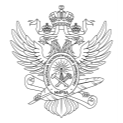 МИНОБРНАУКИ РОССИИМИНОБРНАУКИ РОССИИМИНОБРНАУКИ РОССИИМИНОБРНАУКИ РОССИИМИНОБРНАУКИ РОССИИМИНОБРНАУКИ РОССИИМИНОБРНАУКИ РОССИИМИНОБРНАУКИ РОССИИМИНОБРНАУКИ РОССИИМИНОБРНАУКИ РОССИИМИНОБРНАУКИ РОССИИМИНОБРНАУКИ РОССИИМИНОБРНАУКИ РОССИИМИНОБРНАУКИ РОССИИМИНОБРНАУКИ РОССИИМИНОБРНАУКИ РОССИИМИНОБРНАУКИ РОССИИМИНОБРНАУКИ РОССИИМИНОБРНАУКИ РОССИИМИНОБРНАУКИ РОССИИМИНОБРНАУКИ РОССИИМИНОБРНАУКИ РОССИИФедеральное государственное бюджетное образовательное учреждениевысшего образования«МИРЭА – Российский технологический университет»Федеральное государственное бюджетное образовательное учреждениевысшего образования«МИРЭА – Российский технологический университет»Федеральное государственное бюджетное образовательное учреждениевысшего образования«МИРЭА – Российский технологический университет»Федеральное государственное бюджетное образовательное учреждениевысшего образования«МИРЭА – Российский технологический университет»Федеральное государственное бюджетное образовательное учреждениевысшего образования«МИРЭА – Российский технологический университет»Федеральное государственное бюджетное образовательное учреждениевысшего образования«МИРЭА – Российский технологический университет»Федеральное государственное бюджетное образовательное учреждениевысшего образования«МИРЭА – Российский технологический университет»Федеральное государственное бюджетное образовательное учреждениевысшего образования«МИРЭА – Российский технологический университет»Федеральное государственное бюджетное образовательное учреждениевысшего образования«МИРЭА – Российский технологический университет»Федеральное государственное бюджетное образовательное учреждениевысшего образования«МИРЭА – Российский технологический университет»Федеральное государственное бюджетное образовательное учреждениевысшего образования«МИРЭА – Российский технологический университет»Федеральное государственное бюджетное образовательное учреждениевысшего образования«МИРЭА – Российский технологический университет»Федеральное государственное бюджетное образовательное учреждениевысшего образования«МИРЭА – Российский технологический университет»Федеральное государственное бюджетное образовательное учреждениевысшего образования«МИРЭА – Российский технологический университет»Федеральное государственное бюджетное образовательное учреждениевысшего образования«МИРЭА – Российский технологический университет»Федеральное государственное бюджетное образовательное учреждениевысшего образования«МИРЭА – Российский технологический университет»Федеральное государственное бюджетное образовательное учреждениевысшего образования«МИРЭА – Российский технологический университет»Федеральное государственное бюджетное образовательное учреждениевысшего образования«МИРЭА – Российский технологический университет»Федеральное государственное бюджетное образовательное учреждениевысшего образования«МИРЭА – Российский технологический университет»Федеральное государственное бюджетное образовательное учреждениевысшего образования«МИРЭА – Российский технологический университет»Федеральное государственное бюджетное образовательное учреждениевысшего образования«МИРЭА – Российский технологический университет»Федеральное государственное бюджетное образовательное учреждениевысшего образования«МИРЭА – Российский технологический университет»Институт тонких химических технологий имени М.В. ЛомоносоваИнститут тонких химических технологий имени М.В. ЛомоносоваИнститут тонких химических технологий имени М.В. ЛомоносоваИнститут тонких химических технологий имени М.В. ЛомоносоваИнститут тонких химических технологий имени М.В. ЛомоносоваИнститут тонких химических технологий имени М.В. ЛомоносоваИнститут тонких химических технологий имени М.В. ЛомоносоваИнститут тонких химических технологий имени М.В. ЛомоносоваИнститут тонких химических технологий имени М.В. ЛомоносоваИнститут тонких химических технологий имени М.В. ЛомоносоваИнститут тонких химических технологий имени М.В. ЛомоносоваИнститут тонких химических технологий имени М.В. ЛомоносоваИнститут тонких химических технологий имени М.В. ЛомоносоваИнститут тонких химических технологий имени М.В. ЛомоносоваИнститут тонких химических технологий имени М.В. ЛомоносоваИнститут тонких химических технологий имени М.В. ЛомоносоваИнститут тонких химических технологий имени М.В. ЛомоносоваИнститут тонких химических технологий имени М.В. ЛомоносоваИнститут тонких химических технологий имени М.В. ЛомоносоваИнститут тонких химических технологий имени М.В. ЛомоносоваИнститут тонких химических технологий имени М.В. ЛомоносоваИнститут тонких химических технологий имени М.В. ЛомоносоваУТВЕРЖДАЮУТВЕРЖДАЮУТВЕРЖДАЮУТВЕРЖДАЮУТВЕРЖДАЮУТВЕРЖДАЮУТВЕРЖДАЮДиректор ИТХТДиректор ИТХТДиректор ИТХТДиректор ИТХТДиректор ИТХТДиректор ИТХТДиректор ИТХТ_______________ Маслов М.А._______________ Маслов М.А._______________ Маслов М.А._______________ Маслов М.А._______________ Маслов М.А._______________ Маслов М.А._______________ Маслов М.А.«___»  ___________ 2021 г.«___»  ___________ 2021 г.«___»  ___________ 2021 г.«___»  ___________ 2021 г.«___»  ___________ 2021 г.«___»  ___________ 2021 г.«___»  ___________ 2021 г.Рабочая программа практикиРабочая программа практикиРабочая программа практикиРабочая программа практикиРабочая программа практикиРабочая программа практикиРабочая программа практикиРабочая программа практикиРабочая программа практикиРабочая программа практикиРабочая программа практикиРабочая программа практикиРабочая программа практикиРабочая программа практикиРабочая программа практикиРабочая программа практикиРабочая программа практикиРабочая программа практикиРабочая программа практикиРабочая программа практикиРабочая программа практикиРабочая программа практикиУчебная практикаУчебная практикаУчебная практикаУчебная практикаУчебная практикаУчебная практикаУчебная практикаУчебная практикаУчебная практикаУчебная практикаУчебная практикаУчебная практикаУчебная практикаУчебная практикаУчебная практикаУчебная практикаУчебная практикаУчебная практикаУчебная практикаУчебная практикаУчебная практикаУчебная практикаОзнакомительная практикаОзнакомительная практикаОзнакомительная практикаОзнакомительная практикаОзнакомительная практикаОзнакомительная практикаОзнакомительная практикаОзнакомительная практикаОзнакомительная практикаОзнакомительная практикаОзнакомительная практикаОзнакомительная практикаОзнакомительная практикаОзнакомительная практикаОзнакомительная практикаОзнакомительная практикаОзнакомительная практикаОзнакомительная практикаОзнакомительная практикаОзнакомительная практикаОзнакомительная практикаОзнакомительная практикаЧитающее подразделениеЧитающее подразделениеЧитающее подразделениеЧитающее подразделениеЧитающее подразделениеЧитающее подразделениекафедра экологической и промышленной безопасностикафедра экологической и промышленной безопасностикафедра экологической и промышленной безопасностикафедра экологической и промышленной безопасностикафедра экологической и промышленной безопасностикафедра экологической и промышленной безопасностикафедра экологической и промышленной безопасностикафедра экологической и промышленной безопасностикафедра экологической и промышленной безопасностикафедра экологической и промышленной безопасностикафедра экологической и промышленной безопасностикафедра экологической и промышленной безопасностикафедра экологической и промышленной безопасностиНаправлениеНаправлениеНаправлениеНаправлениеНаправлениеНаправлениеНаправление20.03.01 Техносферная безопасность20.03.01 Техносферная безопасность20.03.01 Техносферная безопасность20.03.01 Техносферная безопасность20.03.01 Техносферная безопасность20.03.01 Техносферная безопасность20.03.01 Техносферная безопасность20.03.01 Техносферная безопасность20.03.01 Техносферная безопасность20.03.01 Техносферная безопасность20.03.01 Техносферная безопасность20.03.01 Техносферная безопасность20.03.01 Техносферная безопасностьНаправленностьНаправленностьНаправленностьНаправленностьНаправленностьНаправленностьНаправленностьИнженерная защита окружающей средыИнженерная защита окружающей средыИнженерная защита окружающей средыИнженерная защита окружающей средыИнженерная защита окружающей средыИнженерная защита окружающей средыИнженерная защита окружающей средыИнженерная защита окружающей средыИнженерная защита окружающей средыИнженерная защита окружающей средыИнженерная защита окружающей средыИнженерная защита окружающей средыИнженерная защита окружающей средыКвалификацияКвалификацияКвалификацияКвалификацияКвалификациябакалаврбакалаврбакалаврбакалаврбакалаврбакалаврбакалаврбакалаврбакалаврбакалаврбакалаврбакалаврбакалаврФорма обученияФорма обученияФорма обученияФорма обученияФорма обученияочнаяочнаяочнаяочнаяочнаяочнаяочнаяочнаяочнаяочнаяОбщая трудоемкостьОбщая трудоемкостьОбщая трудоемкостьОбщая трудоемкость6 з.е.6 з.е.6 з.е.6 з.е.6 з.е.6 з.е.6 з.е.6 з.е.6 з.е.6 з.е.Распределение часов дисциплины и форм промежуточной аттестации по семестрамРаспределение часов дисциплины и форм промежуточной аттестации по семестрамРаспределение часов дисциплины и форм промежуточной аттестации по семестрамРаспределение часов дисциплины и форм промежуточной аттестации по семестрамРаспределение часов дисциплины и форм промежуточной аттестации по семестрамРаспределение часов дисциплины и форм промежуточной аттестации по семестрамРаспределение часов дисциплины и форм промежуточной аттестации по семестрамРаспределение часов дисциплины и форм промежуточной аттестации по семестрамРаспределение часов дисциплины и форм промежуточной аттестации по семестрамРаспределение часов дисциплины и форм промежуточной аттестации по семестрамРаспределение часов дисциплины и форм промежуточной аттестации по семестрамРаспределение часов дисциплины и форм промежуточной аттестации по семестрамРаспределение часов дисциплины и форм промежуточной аттестации по семестрамРаспределение часов дисциплины и форм промежуточной аттестации по семестрамРаспределение часов дисциплины и форм промежуточной аттестации по семестрамРаспределение часов дисциплины и форм промежуточной аттестации по семестрамРаспределение часов дисциплины и форм промежуточной аттестации по семестрамРаспределение часов дисциплины и форм промежуточной аттестации по семестрамРаспределение часов дисциплины и форм промежуточной аттестации по семестрамРаспределение часов дисциплины и форм промежуточной аттестации по семестрамРаспределение часов дисциплины и форм промежуточной аттестации по семестрамРаспределение часов дисциплины и форм промежуточной аттестации по семестрамСеместрСеместрЗачётные единицыРаспределение часовРаспределение часовРаспределение часовРаспределение часовРаспределение часовРаспределение часовРаспределение часовРаспределение часовРаспределение часовРаспределение часовРаспределение часовРаспределение часовРаспределение часовРаспределение часовРаспределение часовФормы промежуточной аттестацииФормы промежуточной аттестацииФормы промежуточной аттестацииСеместрСеместрЗачётные единицыВсегоЛекцииЛекцииЛекцииЛекцииЛабораторныеЛабораторныеЛабораторныеПрактическиеСамостоятельная работаСамостоятельная работаКонтактная работа в период практики и (или) аттестацииКонтактная работа в период практики и (или) аттестацииКонтактная работа в период практики и (или) аттестацииКонтрольФормы промежуточной аттестацииФормы промежуточной аттестацииФормы промежуточной аттестации5531080000000054,2554,2536363617,75Зачет с оценкойЗачет с оценкойЗачет с оценкойиз них на практ. подготовкуиз них на практ. подготовкуиз них на практ. подготовкуиз них на практ. подготовку00000000272700006631080000000054,2554,2536363617,75Зачет с оценкойЗачет с оценкойЗачет с оценкойиз них на практ. подготовкуиз них на практ. подготовкуиз них на практ. подготовкуиз них на практ. подготовку0000000027270000Москва 2021Москва 2021Москва 2021Москва 2021Москва 2021Москва 2021Москва 2021УП: 20.03.01_ИЗОС_ИТХТ_2021.plxУП: 20.03.01_ИЗОС_ИТХТ_2021.plxстр. 2Программу составил(и):канд. техн. наук,  Заведующий кафедрой, Самбурский Г.А. _________________канд. техн. наук,  Заведующий кафедрой, Самбурский Г.А. _________________канд. техн. наук,  Заведующий кафедрой, Самбурский Г.А. _________________канд. техн. наук,  Заведующий кафедрой, Самбурский Г.А. _________________канд. техн. наук,  Заведующий кафедрой, Самбурский Г.А. _________________канд. хим. наук,  доцент, Леонтьева С.В. _________________канд. хим. наук,  доцент, Леонтьева С.В. _________________канд. хим. наук,  доцент, Леонтьева С.В. _________________канд. хим. наук,  доцент, Леонтьева С.В. _________________канд. хим. наук,  доцент, Леонтьева С.В. _________________Рабочая программа практикиРабочая программа практикиРабочая программа практикиОзнакомительная практикаОзнакомительная практикаОзнакомительная практикаОзнакомительная практикаОзнакомительная практикаразработана в соответствии с ФГОС ВО:разработана в соответствии с ФГОС ВО:разработана в соответствии с ФГОС ВО:Федеральный государственный образовательный стандарт высшего образования - бакалавриат по направлению подготовки 20.03.01 Техносферная безопасность (приказ Минобрнауки России от 25.05.2020 г. № 680)Федеральный государственный образовательный стандарт высшего образования - бакалавриат по направлению подготовки 20.03.01 Техносферная безопасность (приказ Минобрнауки России от 25.05.2020 г. № 680)Федеральный государственный образовательный стандарт высшего образования - бакалавриат по направлению подготовки 20.03.01 Техносферная безопасность (приказ Минобрнауки России от 25.05.2020 г. № 680)Федеральный государственный образовательный стандарт высшего образования - бакалавриат по направлению подготовки 20.03.01 Техносферная безопасность (приказ Минобрнауки России от 25.05.2020 г. № 680)Федеральный государственный образовательный стандарт высшего образования - бакалавриат по направлению подготовки 20.03.01 Техносферная безопасность (приказ Минобрнауки России от 25.05.2020 г. № 680)составлена на основании учебного плана:составлена на основании учебного плана:составлена на основании учебного плана:направление: 20.03.01 Техносферная безопасностьнаправленность: «Инженерная защита окружающей среды»направление: 20.03.01 Техносферная безопасностьнаправленность: «Инженерная защита окружающей среды»направление: 20.03.01 Техносферная безопасностьнаправленность: «Инженерная защита окружающей среды»направление: 20.03.01 Техносферная безопасностьнаправленность: «Инженерная защита окружающей среды»направление: 20.03.01 Техносферная безопасностьнаправленность: «Инженерная защита окружающей среды»Рабочая программа одобрена на заседании кафедрыРабочая программа одобрена на заседании кафедрыРабочая программа одобрена на заседании кафедрыРабочая программа одобрена на заседании кафедрыРабочая программа одобрена на заседании кафедрыкафедра экологической и промышленной безопасностикафедра экологической и промышленной безопасностикафедра экологической и промышленной безопасностикафедра экологической и промышленной безопасностикафедра экологической и промышленной безопасностиПротокол от 21.02.2021 № 7Зав. кафедрой Самбурский Г.А. ___________________Протокол от 21.02.2021 № 7Зав. кафедрой Самбурский Г.А. ___________________Протокол от 21.02.2021 № 7Зав. кафедрой Самбурский Г.А. ___________________Протокол от 21.02.2021 № 7Зав. кафедрой Самбурский Г.А. ___________________Протокол от 21.02.2021 № 7Зав. кафедрой Самбурский Г.А. ___________________УП: 20.03.01_ИЗОС_ИТХТ_2021.plxУП: 20.03.01_ИЗОС_ИТХТ_2021.plxстр. 3Визирование РПД для исполнения в очередном учебном годуВизирование РПД для исполнения в очередном учебном годуВизирование РПД для исполнения в очередном учебном годуВизирование РПД для исполнения в очередном учебном годуВизирование РПД для исполнения в очередном учебном годуРабочая программа пересмотрена, обсуждена и одобрена для исполнения в 2022-2023 учебном году на заседании кафедрыРабочая программа пересмотрена, обсуждена и одобрена для исполнения в 2022-2023 учебном году на заседании кафедрыРабочая программа пересмотрена, обсуждена и одобрена для исполнения в 2022-2023 учебном году на заседании кафедрыРабочая программа пересмотрена, обсуждена и одобрена для исполнения в 2022-2023 учебном году на заседании кафедрыРабочая программа пересмотрена, обсуждена и одобрена для исполнения в 2022-2023 учебном году на заседании кафедрыкафедра экологической и промышленной безопасностикафедра экологической и промышленной безопасностикафедра экологической и промышленной безопасностикафедра экологической и промышленной безопасностикафедра экологической и промышленной безопасностиПротокол от  __ __________ 2022 г.  №  __Зав. кафедрой ____________________   ____________________Протокол от  __ __________ 2022 г.  №  __Зав. кафедрой ____________________   ____________________Протокол от  __ __________ 2022 г.  №  __Зав. кафедрой ____________________   ____________________Протокол от  __ __________ 2022 г.  №  __Зав. кафедрой ____________________   ____________________Подпись                                Расшифровка подписиПодпись                                Расшифровка подписиПодпись                                Расшифровка подписиПодпись                                Расшифровка подписиВизирование РПД для исполнения в очередном учебном годуВизирование РПД для исполнения в очередном учебном годуВизирование РПД для исполнения в очередном учебном годуВизирование РПД для исполнения в очередном учебном годуВизирование РПД для исполнения в очередном учебном годуРабочая программа пересмотрена, обсуждена и одобрена для исполнения в 2023-2024 учебном году на заседании кафедрыРабочая программа пересмотрена, обсуждена и одобрена для исполнения в 2023-2024 учебном году на заседании кафедрыРабочая программа пересмотрена, обсуждена и одобрена для исполнения в 2023-2024 учебном году на заседании кафедрыРабочая программа пересмотрена, обсуждена и одобрена для исполнения в 2023-2024 учебном году на заседании кафедрыРабочая программа пересмотрена, обсуждена и одобрена для исполнения в 2023-2024 учебном году на заседании кафедрыкафедра экологической и промышленной безопасностикафедра экологической и промышленной безопасностикафедра экологической и промышленной безопасностикафедра экологической и промышленной безопасностикафедра экологической и промышленной безопасностиПротокол от  __ __________ 2023 г.  №  __Зав. кафедрой ____________________   ____________________Протокол от  __ __________ 2023 г.  №  __Зав. кафедрой ____________________   ____________________Протокол от  __ __________ 2023 г.  №  __Зав. кафедрой ____________________   ____________________Протокол от  __ __________ 2023 г.  №  __Зав. кафедрой ____________________   ____________________Подпись                                Расшифровка подписиПодпись                                Расшифровка подписиВизирование РПД для исполнения в очередном учебном годуВизирование РПД для исполнения в очередном учебном годуВизирование РПД для исполнения в очередном учебном годуВизирование РПД для исполнения в очередном учебном годуВизирование РПД для исполнения в очередном учебном годуРабочая программа пересмотрена, обсуждена и одобрена для исполнения в 2024-2025 учебном году на заседании кафедрыРабочая программа пересмотрена, обсуждена и одобрена для исполнения в 2024-2025 учебном году на заседании кафедрыРабочая программа пересмотрена, обсуждена и одобрена для исполнения в 2024-2025 учебном году на заседании кафедрыРабочая программа пересмотрена, обсуждена и одобрена для исполнения в 2024-2025 учебном году на заседании кафедрыРабочая программа пересмотрена, обсуждена и одобрена для исполнения в 2024-2025 учебном году на заседании кафедрыкафедра экологической и промышленной безопасностикафедра экологической и промышленной безопасностикафедра экологической и промышленной безопасностикафедра экологической и промышленной безопасностикафедра экологической и промышленной безопасностиПротокол от  __ __________ 2024 г.  №  __Зав. кафедрой ____________________   ____________________Протокол от  __ __________ 2024 г.  №  __Зав. кафедрой ____________________   ____________________Протокол от  __ __________ 2024 г.  №  __Зав. кафедрой ____________________   ____________________Протокол от  __ __________ 2024 г.  №  __Зав. кафедрой ____________________   ____________________Подпись                                Расшифровка подписиПодпись                                Расшифровка подписиВизирование РПД для исполнения в очередном учебном годуВизирование РПД для исполнения в очередном учебном годуВизирование РПД для исполнения в очередном учебном годуВизирование РПД для исполнения в очередном учебном годуВизирование РПД для исполнения в очередном учебном годуРабочая программа пересмотрена, обсуждена и одобрена для исполнения в 2025-2026 учебном году на заседании кафедрыРабочая программа пересмотрена, обсуждена и одобрена для исполнения в 2025-2026 учебном году на заседании кафедрыРабочая программа пересмотрена, обсуждена и одобрена для исполнения в 2025-2026 учебном году на заседании кафедрыРабочая программа пересмотрена, обсуждена и одобрена для исполнения в 2025-2026 учебном году на заседании кафедрыРабочая программа пересмотрена, обсуждена и одобрена для исполнения в 2025-2026 учебном году на заседании кафедрыкафедра экологической и промышленной безопасностикафедра экологической и промышленной безопасностикафедра экологической и промышленной безопасностикафедра экологической и промышленной безопасностикафедра экологической и промышленной безопасностиПротокол от  __ __________ 2025 г.  №  __Зав. кафедрой ____________________   ____________________Протокол от  __ __________ 2025 г.  №  __Зав. кафедрой ____________________   ____________________Протокол от  __ __________ 2025 г.  №  __Зав. кафедрой ____________________   ____________________Протокол от  __ __________ 2025 г.  №  __Зав. кафедрой ____________________   ____________________Подпись                                Расшифровка подписиПодпись                                Расшифровка подписиУП: 20.03.01_ИЗОС_ИТХТ_2021.plxУП: 20.03.01_ИЗОС_ИТХТ_2021.plxУП: 20.03.01_ИЗОС_ИТХТ_2021.plxУП: 20.03.01_ИЗОС_ИТХТ_2021.plxстр. 41. ЦЕЛИ ОСВОЕНИЯ ПРАКТИКИ1. ЦЕЛИ ОСВОЕНИЯ ПРАКТИКИ1. ЦЕЛИ ОСВОЕНИЯ ПРАКТИКИ1. ЦЕЛИ ОСВОЕНИЯ ПРАКТИКИ1. ЦЕЛИ ОСВОЕНИЯ ПРАКТИКИ1. ЦЕЛИ ОСВОЕНИЯ ПРАКТИКИ«Ознакомительная практика» имеет своей целью сформировать, закрепить и развить практические навыки и компетенции, предусмотренные данной рабочей программой в соответствии с требованиями ФГОС ВО по направлению подготовки 20.03.01 Техносферная безопасность с учетом специфики направленности подготовки – «Инженерная защита окружающей среды».Практическая подготовка при проведении практики организуется путем непосредственного выполнения обучающимися определенных видов работ, связанных с будущей профессиональной деятельностью.«Ознакомительная практика» имеет своей целью сформировать, закрепить и развить практические навыки и компетенции, предусмотренные данной рабочей программой в соответствии с требованиями ФГОС ВО по направлению подготовки 20.03.01 Техносферная безопасность с учетом специфики направленности подготовки – «Инженерная защита окружающей среды».Практическая подготовка при проведении практики организуется путем непосредственного выполнения обучающимися определенных видов работ, связанных с будущей профессиональной деятельностью.«Ознакомительная практика» имеет своей целью сформировать, закрепить и развить практические навыки и компетенции, предусмотренные данной рабочей программой в соответствии с требованиями ФГОС ВО по направлению подготовки 20.03.01 Техносферная безопасность с учетом специфики направленности подготовки – «Инженерная защита окружающей среды».Практическая подготовка при проведении практики организуется путем непосредственного выполнения обучающимися определенных видов работ, связанных с будущей профессиональной деятельностью.«Ознакомительная практика» имеет своей целью сформировать, закрепить и развить практические навыки и компетенции, предусмотренные данной рабочей программой в соответствии с требованиями ФГОС ВО по направлению подготовки 20.03.01 Техносферная безопасность с учетом специфики направленности подготовки – «Инженерная защита окружающей среды».Практическая подготовка при проведении практики организуется путем непосредственного выполнения обучающимися определенных видов работ, связанных с будущей профессиональной деятельностью.«Ознакомительная практика» имеет своей целью сформировать, закрепить и развить практические навыки и компетенции, предусмотренные данной рабочей программой в соответствии с требованиями ФГОС ВО по направлению подготовки 20.03.01 Техносферная безопасность с учетом специфики направленности подготовки – «Инженерная защита окружающей среды».Практическая подготовка при проведении практики организуется путем непосредственного выполнения обучающимися определенных видов работ, связанных с будущей профессиональной деятельностью.«Ознакомительная практика» имеет своей целью сформировать, закрепить и развить практические навыки и компетенции, предусмотренные данной рабочей программой в соответствии с требованиями ФГОС ВО по направлению подготовки 20.03.01 Техносферная безопасность с учетом специфики направленности подготовки – «Инженерная защита окружающей среды».Практическая подготовка при проведении практики организуется путем непосредственного выполнения обучающимися определенных видов работ, связанных с будущей профессиональной деятельностью.2. МЕСТО ПРАКТИКИ В СТРУКТУРЕ ОБРАЗОВАТЕЛЬНОЙ ПРОГРАММЫ2. МЕСТО ПРАКТИКИ В СТРУКТУРЕ ОБРАЗОВАТЕЛЬНОЙ ПРОГРАММЫ2. МЕСТО ПРАКТИКИ В СТРУКТУРЕ ОБРАЗОВАТЕЛЬНОЙ ПРОГРАММЫ2. МЕСТО ПРАКТИКИ В СТРУКТУРЕ ОБРАЗОВАТЕЛЬНОЙ ПРОГРАММЫ2. МЕСТО ПРАКТИКИ В СТРУКТУРЕ ОБРАЗОВАТЕЛЬНОЙ ПРОГРАММЫ2. МЕСТО ПРАКТИКИ В СТРУКТУРЕ ОБРАЗОВАТЕЛЬНОЙ ПРОГРАММЫНаправление:20.03.01 Техносферная безопасность20.03.01 Техносферная безопасность20.03.01 Техносферная безопасность20.03.01 Техносферная безопасность20.03.01 Техносферная безопасность20.03.01 Техносферная безопасностьНаправленность:Инженерная защита окружающей средыИнженерная защита окружающей средыИнженерная защита окружающей средыИнженерная защита окружающей средыИнженерная защита окружающей средыИнженерная защита окружающей средыБлок:ПрактикаПрактикаПрактикаПрактикаПрактикаПрактикаЧасть:Обязательная частьОбязательная частьОбязательная частьОбязательная частьОбязательная частьОбязательная частьОбщая трудоемкость:6 з.е. (216 акад. час.).6 з.е. (216 акад. час.).6 з.е. (216 акад. час.).6 з.е. (216 акад. час.).6 з.е. (216 акад. час.).6 з.е. (216 акад. час.).3. ТИП, ВИД И СПОСОБ ПРОВЕДЕНИЯ ПРАКТИКИ3. ТИП, ВИД И СПОСОБ ПРОВЕДЕНИЯ ПРАКТИКИ3. ТИП, ВИД И СПОСОБ ПРОВЕДЕНИЯ ПРАКТИКИ3. ТИП, ВИД И СПОСОБ ПРОВЕДЕНИЯ ПРАКТИКИ3. ТИП, ВИД И СПОСОБ ПРОВЕДЕНИЯ ПРАКТИКИ3. ТИП, ВИД И СПОСОБ ПРОВЕДЕНИЯ ПРАКТИКИВид практики:Учебная практикаУчебная практикаУчебная практикаУчебная практикаУчебная практикаУчебная практикаТип практики:Ознакомительная практикаОзнакомительная практикаОзнакомительная практикаОзнакомительная практикаОзнакомительная практикаОзнакомительная практикаСпособ (способы) проведения практики определяются в соответствии с федеральным государственным образовательным стандартом. В случае, если стандарт не регламентирует способ проведения практики, то она проводится стационарно.Способ (способы) проведения практики определяются в соответствии с федеральным государственным образовательным стандартом. В случае, если стандарт не регламентирует способ проведения практики, то она проводится стационарно.Способ (способы) проведения практики определяются в соответствии с федеральным государственным образовательным стандартом. В случае, если стандарт не регламентирует способ проведения практики, то она проводится стационарно.Способ (способы) проведения практики определяются в соответствии с федеральным государственным образовательным стандартом. В случае, если стандарт не регламентирует способ проведения практики, то она проводится стационарно.Способ (способы) проведения практики определяются в соответствии с федеральным государственным образовательным стандартом. В случае, если стандарт не регламентирует способ проведения практики, то она проводится стационарно.Способ (способы) проведения практики определяются в соответствии с федеральным государственным образовательным стандартом. В случае, если стандарт не регламентирует способ проведения практики, то она проводится стационарно.4.МЕСТО И ВРЕМЯ ПРОВЕДЕНИЯ ПРАКТИКИ4.МЕСТО И ВРЕМЯ ПРОВЕДЕНИЯ ПРАКТИКИ4.МЕСТО И ВРЕМЯ ПРОВЕДЕНИЯ ПРАКТИКИ4.МЕСТО И ВРЕМЯ ПРОВЕДЕНИЯ ПРАКТИКИ4.МЕСТО И ВРЕМЯ ПРОВЕДЕНИЯ ПРАКТИКИ4.МЕСТО И ВРЕМЯ ПРОВЕДЕНИЯ ПРАКТИКИ«Ознакомительная практика»  направления подготовки 20.03.01 Техносферная безопасность проводится на базе структурных подразделений РТУ МИРЭА или в организации, осуществляющей деятельность по профилю соответствующей образовательной программы (далее - профильная организация), в том числе в структурном подразделении профильной организации, предназначенном для проведения практической подготовки, на основании договора, заключаемого между образовательной организацией и профильной организацией.«Ознакомительная практика»  направления подготовки 20.03.01 Техносферная безопасность проводится на базе структурных подразделений РТУ МИРЭА или в организации, осуществляющей деятельность по профилю соответствующей образовательной программы (далее - профильная организация), в том числе в структурном подразделении профильной организации, предназначенном для проведения практической подготовки, на основании договора, заключаемого между образовательной организацией и профильной организацией.«Ознакомительная практика»  направления подготовки 20.03.01 Техносферная безопасность проводится на базе структурных подразделений РТУ МИРЭА или в организации, осуществляющей деятельность по профилю соответствующей образовательной программы (далее - профильная организация), в том числе в структурном подразделении профильной организации, предназначенном для проведения практической подготовки, на основании договора, заключаемого между образовательной организацией и профильной организацией.«Ознакомительная практика»  направления подготовки 20.03.01 Техносферная безопасность проводится на базе структурных подразделений РТУ МИРЭА или в организации, осуществляющей деятельность по профилю соответствующей образовательной программы (далее - профильная организация), в том числе в структурном подразделении профильной организации, предназначенном для проведения практической подготовки, на основании договора, заключаемого между образовательной организацией и профильной организацией.«Ознакомительная практика»  направления подготовки 20.03.01 Техносферная безопасность проводится на базе структурных подразделений РТУ МИРЭА или в организации, осуществляющей деятельность по профилю соответствующей образовательной программы (далее - профильная организация), в том числе в структурном подразделении профильной организации, предназначенном для проведения практической подготовки, на основании договора, заключаемого между образовательной организацией и профильной организацией.«Ознакомительная практика»  направления подготовки 20.03.01 Техносферная безопасность проводится на базе структурных подразделений РТУ МИРЭА или в организации, осуществляющей деятельность по профилю соответствующей образовательной программы (далее - профильная организация), в том числе в структурном подразделении профильной организации, предназначенном для проведения практической подготовки, на основании договора, заключаемого между образовательной организацией и профильной организацией.5. КОМПЕТЕНЦИИ ОБУЧАЮЩЕГОСЯ, ФОРМИРУЕМЫЕ В РЕЗУЛЬТАТЕ ОСВОЕНИЯ ПРАКТИКИ5. КОМПЕТЕНЦИИ ОБУЧАЮЩЕГОСЯ, ФОРМИРУЕМЫЕ В РЕЗУЛЬТАТЕ ОСВОЕНИЯ ПРАКТИКИ5. КОМПЕТЕНЦИИ ОБУЧАЮЩЕГОСЯ, ФОРМИРУЕМЫЕ В РЕЗУЛЬТАТЕ ОСВОЕНИЯ ПРАКТИКИ5. КОМПЕТЕНЦИИ ОБУЧАЮЩЕГОСЯ, ФОРМИРУЕМЫЕ В РЕЗУЛЬТАТЕ ОСВОЕНИЯ ПРАКТИКИ5. КОМПЕТЕНЦИИ ОБУЧАЮЩЕГОСЯ, ФОРМИРУЕМЫЕ В РЕЗУЛЬТАТЕ ОСВОЕНИЯ ПРАКТИКИ5. КОМПЕТЕНЦИИ ОБУЧАЮЩЕГОСЯ, ФОРМИРУЕМЫЕ В РЕЗУЛЬТАТЕ ОСВОЕНИЯ ПРАКТИКИВ результате освоения практики обучающийся должен овладеть компетенциями:В результате освоения практики обучающийся должен овладеть компетенциями:В результате освоения практики обучающийся должен овладеть компетенциями:В результате освоения практики обучающийся должен овладеть компетенциями:В результате освоения практики обучающийся должен овладеть компетенциями:В результате освоения практики обучающийся должен овладеть компетенциями:УК-1 - Способен осуществлять поиск, критический анализ и синтез информации, применять системный подход для решения поставленных задач УК-1 - Способен осуществлять поиск, критический анализ и синтез информации, применять системный подход для решения поставленных задач УК-1 - Способен осуществлять поиск, критический анализ и синтез информации, применять системный подход для решения поставленных задач УК-1 - Способен осуществлять поиск, критический анализ и синтез информации, применять системный подход для решения поставленных задач УК-1 - Способен осуществлять поиск, критический анализ и синтез информации, применять системный подход для решения поставленных задач УК-1 - Способен осуществлять поиск, критический анализ и синтез информации, применять системный подход для решения поставленных задач УК-2 - Способен определять круг задач в рамках поставленной цели и выбирать оптимальные способы их решения, исходя из действующих правовых норм, имеющихся ресурсов и ограничений УК-2 - Способен определять круг задач в рамках поставленной цели и выбирать оптимальные способы их решения, исходя из действующих правовых норм, имеющихся ресурсов и ограничений УК-2 - Способен определять круг задач в рамках поставленной цели и выбирать оптимальные способы их решения, исходя из действующих правовых норм, имеющихся ресурсов и ограничений УК-2 - Способен определять круг задач в рамках поставленной цели и выбирать оптимальные способы их решения, исходя из действующих правовых норм, имеющихся ресурсов и ограничений УК-2 - Способен определять круг задач в рамках поставленной цели и выбирать оптимальные способы их решения, исходя из действующих правовых норм, имеющихся ресурсов и ограничений УК-2 - Способен определять круг задач в рамках поставленной цели и выбирать оптимальные способы их решения, исходя из действующих правовых норм, имеющихся ресурсов и ограничений УК-4 - Способен осуществлять деловую коммуникацию в устной и письменной формах на государственном языке Российской Федерации и иностранном(ых) языке(ах) УК-4 - Способен осуществлять деловую коммуникацию в устной и письменной формах на государственном языке Российской Федерации и иностранном(ых) языке(ах) УК-4 - Способен осуществлять деловую коммуникацию в устной и письменной формах на государственном языке Российской Федерации и иностранном(ых) языке(ах) УК-4 - Способен осуществлять деловую коммуникацию в устной и письменной формах на государственном языке Российской Федерации и иностранном(ых) языке(ах) УК-4 - Способен осуществлять деловую коммуникацию в устной и письменной формах на государственном языке Российской Федерации и иностранном(ых) языке(ах) УК-4 - Способен осуществлять деловую коммуникацию в устной и письменной формах на государственном языке Российской Федерации и иностранном(ых) языке(ах) УК-8 - Способен создавать и поддерживать в повседневной жизни и в профессиональной деятельности безопасные условия жизнедеятельности для сохранения природной среды, обеспечения устойчивого развития общества, в том числе при угрозе и возникновении чрезвычайных ситуаций и военных конфликтов УК-8 - Способен создавать и поддерживать в повседневной жизни и в профессиональной деятельности безопасные условия жизнедеятельности для сохранения природной среды, обеспечения устойчивого развития общества, в том числе при угрозе и возникновении чрезвычайных ситуаций и военных конфликтов УК-8 - Способен создавать и поддерживать в повседневной жизни и в профессиональной деятельности безопасные условия жизнедеятельности для сохранения природной среды, обеспечения устойчивого развития общества, в том числе при угрозе и возникновении чрезвычайных ситуаций и военных конфликтов УК-8 - Способен создавать и поддерживать в повседневной жизни и в профессиональной деятельности безопасные условия жизнедеятельности для сохранения природной среды, обеспечения устойчивого развития общества, в том числе при угрозе и возникновении чрезвычайных ситуаций и военных конфликтов УК-8 - Способен создавать и поддерживать в повседневной жизни и в профессиональной деятельности безопасные условия жизнедеятельности для сохранения природной среды, обеспечения устойчивого развития общества, в том числе при угрозе и возникновении чрезвычайных ситуаций и военных конфликтов УК-8 - Способен создавать и поддерживать в повседневной жизни и в профессиональной деятельности безопасные условия жизнедеятельности для сохранения природной среды, обеспечения устойчивого развития общества, в том числе при угрозе и возникновении чрезвычайных ситуаций и военных конфликтов ОПК-1 - Способен учитывать современные тенденции развития техники и технологий в ОПК-1 - Способен учитывать современные тенденции развития техники и технологий в ОПК-1 - Способен учитывать современные тенденции развития техники и технологий в ОПК-1 - Способен учитывать современные тенденции развития техники и технологий в ОПК-1 - Способен учитывать современные тенденции развития техники и технологий в ОПК-1 - Способен учитывать современные тенденции развития техники и технологий в УП: 20.03.01_ИЗОС_ИТХТ_2021.plxстр. 5области техносферной безопасности, измерительной и вычислительной техники, информационных технологий при решении типовых задач в области профессиональной деятельности, связанной с защитой окружающей среды и обеспечением безопасности человека; области техносферной безопасности, измерительной и вычислительной техники, информационных технологий при решении типовых задач в области профессиональной деятельности, связанной с защитой окружающей среды и обеспечением безопасности человека; области техносферной безопасности, измерительной и вычислительной техники, информационных технологий при решении типовых задач в области профессиональной деятельности, связанной с защитой окружающей среды и обеспечением безопасности человека; ОПК-2 - Способен обеспечивать безопасность человека и сохранение окружающей среды, основываясь на принципах культуры безопасности и концепции риск-ориентированного мышления; ОПК-2 - Способен обеспечивать безопасность человека и сохранение окружающей среды, основываясь на принципах культуры безопасности и концепции риск-ориентированного мышления; ОПК-2 - Способен обеспечивать безопасность человека и сохранение окружающей среды, основываясь на принципах культуры безопасности и концепции риск-ориентированного мышления; ОПК-3 - Способен осуществлять профессиональную деятельность с учетом государственных требований в области обеспечения безопасности. ОПК-3 - Способен осуществлять профессиональную деятельность с учетом государственных требований в области обеспечения безопасности. ОПК-3 - Способен осуществлять профессиональную деятельность с учетом государственных требований в области обеспечения безопасности. ПЛАНИРУЕМЫЕ РЕЗУЛЬТАТЫ ОБУЧЕНИЯ ПО ПРАКТИКЕ, ХАРАКТЕРИЗУЮЩИЕ ФОРМИРОВАНИЯ КОМПЕТЕНЦИЙПЛАНИРУЕМЫЕ РЕЗУЛЬТАТЫ ОБУЧЕНИЯ ПО ПРАКТИКЕ, ХАРАКТЕРИЗУЮЩИЕ ФОРМИРОВАНИЯ КОМПЕТЕНЦИЙПЛАНИРУЕМЫЕ РЕЗУЛЬТАТЫ ОБУЧЕНИЯ ПО ПРАКТИКЕ, ХАРАКТЕРИЗУЮЩИЕ ФОРМИРОВАНИЯ КОМПЕТЕНЦИЙУК-1 : Способен осуществлять поиск, критический анализ и синтез информации, применять системный подход для решения поставленных задачУК-1 : Способен осуществлять поиск, критический анализ и синтез информации, применять системный подход для решения поставленных задачУК-1 : Способен осуществлять поиск, критический анализ и синтез информации, применять системный подход для решения поставленных задачУК-1.1  : Анализирует задачу, выделяя её базовые составляющие и осуществляет поиск достоверной информации для её решения по различным типам запросовУК-1.1  : Анализирует задачу, выделяя её базовые составляющие и осуществляет поиск достоверной информации для её решения по различным типам запросовУК-1.1  : Анализирует задачу, выделяя её базовые составляющие и осуществляет поиск достоверной информации для её решения по различным типам запросовВладеть:Владеть:Владеть:-  литературным поиском по тематике исследования-  литературным поиском по тематике исследования-  литературным поиском по тематике исследованияУК-1.2  : Определяет, интерпретирует и ранжирует информацию, требуемую для решения поставленной задачиУК-1.2  : Определяет, интерпретирует и ранжирует информацию, требуемую для решения поставленной задачиУК-1.2  : Определяет, интерпретирует и ранжирует информацию, требуемую для решения поставленной задачиВладеть:Владеть:Владеть:-  литературным поиском по тематике исследования, обработать и представить полученную информацию-  литературным поиском по тематике исследования, обработать и представить полученную информацию-  литературным поиском по тематике исследования, обработать и представить полученную информациюУК-2 : Способен определять круг задач в рамках поставленной цели и выбирать оптимальные способы их решения, исходя из действующих правовых норм, имеющихся ресурсов и ограниченийУК-2 : Способен определять круг задач в рамках поставленной цели и выбирать оптимальные способы их решения, исходя из действующих правовых норм, имеющихся ресурсов и ограниченийУК-2 : Способен определять круг задач в рамках поставленной цели и выбирать оптимальные способы их решения, исходя из действующих правовых норм, имеющихся ресурсов и ограниченийУК-2.1  : Определяет круг задач в рамках поставленной цели, определяет взаимосвязи между нимиУК-2.1  : Определяет круг задач в рамках поставленной цели, определяет взаимосвязи между нимиУК-2.1  : Определяет круг задач в рамках поставленной цели, определяет взаимосвязи между нимиВладеть:Владеть:Владеть:-  способен проанализировать литературные источники и на основе изученной информации сформулировать цель и задачи исследования-  способен проанализировать литературные источники и на основе изученной информации сформулировать цель и задачи исследования-  способен проанализировать литературные источники и на основе изученной информации сформулировать цель и задачи исследованияУК-2.2  : Предлагает способы решения поставленных задач и перечень ожидаемых результатов; оценивает предложенные способы с точки зрения соответствия цели проектаУК-2.2  : Предлагает способы решения поставленных задач и перечень ожидаемых результатов; оценивает предложенные способы с точки зрения соответствия цели проектаУК-2.2  : Предлагает способы решения поставленных задач и перечень ожидаемых результатов; оценивает предложенные способы с точки зрения соответствия цели проектаВладеть:Владеть:Владеть:-  может предложить способы решения поставленных задач и оценить предложенные способы с точки зрения соответствия цели проекта-  может предложить способы решения поставленных задач и оценить предложенные способы с точки зрения соответствия цели проекта-  может предложить способы решения поставленных задач и оценить предложенные способы с точки зрения соответствия цели проектаУК-2.3  : Планирует реализацию задач в зоне своей ответственности с учётом имеющихся ресурсов и ограничений, действующих правовых нормУК-2.3  : Планирует реализацию задач в зоне своей ответственности с учётом имеющихся ресурсов и ограничений, действующих правовых нормУК-2.3  : Планирует реализацию задач в зоне своей ответственности с учётом имеющихся ресурсов и ограничений, действующих правовых нормВладеть:Владеть:Владеть:-  способен планировать реализацию задач с учётом иеющихся ресурсов и действующих правовых норм-  способен планировать реализацию задач с учётом иеющихся ресурсов и действующих правовых норм-  способен планировать реализацию задач с учётом иеющихся ресурсов и действующих правовых нормУК-4 : Способен осуществлять деловую коммуникацию в устной и письменной формах на государственном языке Российской Федерации и иностранном(ых) языке(ах)УК-4 : Способен осуществлять деловую коммуникацию в устной и письменной формах на государственном языке Российской Федерации и иностранном(ых) языке(ах)УК-4 : Способен осуществлять деловую коммуникацию в устной и письменной формах на государственном языке Российской Федерации и иностранном(ых) языке(ах)УК-4.1  : Ведёт деловую переписку на иностранном языке; выполняет перевод официальных и профессиональных целей с иностранного языка на русский и с русского языка на иностранныйУК-4.1  : Ведёт деловую переписку на иностранном языке; выполняет перевод официальных и профессиональных целей с иностранного языка на русский и с русского языка на иностранныйУК-4.1  : Ведёт деловую переписку на иностранном языке; выполняет перевод официальных и профессиональных целей с иностранного языка на русский и с русского языка на иностранныйУП: 20.03.01_ИЗОС_ИТХТ_2021.plxстр. 6Владеть:Владеть:Владеть:-  способен вести общение и работать с литературой как на русском, так и на иностранном языке-  способен вести общение и работать с литературой как на русском, так и на иностранном языке-  способен вести общение и работать с литературой как на русском, так и на иностранном языкеУК-4.2  : Устно представляет результаты своей деятельности на иностранном языке, может поддержать разговор в ходе обсужденияУК-4.2  : Устно представляет результаты своей деятельности на иностранном языке, может поддержать разговор в ходе обсужденияУК-4.2  : Устно представляет результаты своей деятельности на иностранном языке, может поддержать разговор в ходе обсужденияВладеть:Владеть:Владеть:-  способен представить результаты своей деятельности на иностранном языке-  способен представить результаты своей деятельности на иностранном языке-  способен представить результаты своей деятельности на иностранном языкеУК-4.3  : Ведёт деловую переписку на русском языке с учётом особенностей стилистики официальных и неофициальных писемУК-4.3  : Ведёт деловую переписку на русском языке с учётом особенностей стилистики официальных и неофициальных писемУК-4.3  : Ведёт деловую переписку на русском языке с учётом особенностей стилистики официальных и неофициальных писемВладеть:Владеть:Владеть:-  владеет стилистикой официальной и неофициальной переписки-  владеет стилистикой официальной и неофициальной переписки-  владеет стилистикой официальной и неофициальной перепискиУК-4.4  : Выбирает стиль общения на русском языке в зависимости от цели и условий партнерства; адаптирует речь и стиль общения к ситуации взаимодействияУК-4.4  : Выбирает стиль общения на русском языке в зависимости от цели и условий партнерства; адаптирует речь и стиль общения к ситуации взаимодействияУК-4.4  : Выбирает стиль общения на русском языке в зависимости от цели и условий партнерства; адаптирует речь и стиль общения к ситуации взаимодействияВладеть:Владеть:Владеть:-  способен адаптировать стиль общения применительно к ситуации-  способен адаптировать стиль общения применительно к ситуации-  способен адаптировать стиль общения применительно к ситуацииУК-8 : Способен создавать и поддерживать в повседневной жизни и в профессиональной деятельности безопасные условия жизнедеятельности для сохранения природной среды, обеспечения устойчивого развития общества, в том числе при угрозе и возникновении чрезвычайных ситуаций и военных конфликтовУК-8 : Способен создавать и поддерживать в повседневной жизни и в профессиональной деятельности безопасные условия жизнедеятельности для сохранения природной среды, обеспечения устойчивого развития общества, в том числе при угрозе и возникновении чрезвычайных ситуаций и военных конфликтовУК-8 : Способен создавать и поддерживать в повседневной жизни и в профессиональной деятельности безопасные условия жизнедеятельности для сохранения природной среды, обеспечения устойчивого развития общества, в том числе при угрозе и возникновении чрезвычайных ситуаций и военных конфликтовУК-8.1  : Анализирует опасные и вредные факторы в повседневной  и профессиональной деятельности, в том числе при угрозе и возникновении чрезвычаных ситуаций и военных конфликтовУК-8.1  : Анализирует опасные и вредные факторы в повседневной  и профессиональной деятельности, в том числе при угрозе и возникновении чрезвычаных ситуаций и военных конфликтовУК-8.1  : Анализирует опасные и вредные факторы в повседневной  и профессиональной деятельности, в том числе при угрозе и возникновении чрезвычаных ситуаций и военных конфликтовВладеть:Владеть:Владеть:-  способен провести анализ появления опасных и вредных факторов, в том числе при угрозе возникновения чрезвычайных ситуаций-  способен провести анализ появления опасных и вредных факторов, в том числе при угрозе возникновения чрезвычайных ситуаций-  способен провести анализ появления опасных и вредных факторов, в том числе при угрозе возникновения чрезвычайных ситуацийУК-8.2  : Предлагает мероприятия по обеспечению безопасных условий жизнедеятельности для сохранения природной среды и обеспечения устойчивого развития обществаУК-8.2  : Предлагает мероприятия по обеспечению безопасных условий жизнедеятельности для сохранения природной среды и обеспечения устойчивого развития обществаУК-8.2  : Предлагает мероприятия по обеспечению безопасных условий жизнедеятельности для сохранения природной среды и обеспечения устойчивого развития обществаВладеть:Владеть:Владеть:-  способен предложить мероприятия по обеспечению безопасных условий жинедеятельности для сохранения природной среды-  способен предложить мероприятия по обеспечению безопасных условий жинедеятельности для сохранения природной среды-  способен предложить мероприятия по обеспечению безопасных условий жинедеятельности для сохранения природной средыОПК-1 : Способен учитывать современные тенденции развития техники и технологий в области техносферной безопасности, измерительной и вычислительной техники, информационных технологий при решении типовых задач в области профессиональной деятельности, связанной с защитой окружающей среды и обеспечением безопасности человека;ОПК-1 : Способен учитывать современные тенденции развития техники и технологий в области техносферной безопасности, измерительной и вычислительной техники, информационных технологий при решении типовых задач в области профессиональной деятельности, связанной с защитой окружающей среды и обеспечением безопасности человека;ОПК-1 : Способен учитывать современные тенденции развития техники и технологий в области техносферной безопасности, измерительной и вычислительной техники, информационных технологий при решении типовых задач в области профессиональной деятельности, связанной с защитой окружающей среды и обеспечением безопасности человека;ОПК-1.1  : Использует навыки работы с информацией из различных источников для решения профессиональных и социальных задачОПК-1.1  : Использует навыки работы с информацией из различных источников для решения профессиональных и социальных задачОПК-1.1  : Использует навыки работы с информацией из различных источников для решения профессиональных и социальных задачВладеть:Владеть:Владеть:-  владеет поиском и анализом информации из различных источников для решения профессиональных и социальных задач-  владеет поиском и анализом информации из различных источников для решения профессиональных и социальных задач-  владеет поиском и анализом информации из различных источников для решения профессиональных и социальных задачОПК-1.2  : Применяет основные методы защиты производственного персонала и населения от возможных последствий аварий, катастроф, стихийных бедствийОПК-1.2  : Применяет основные методы защиты производственного персонала и населения от возможных последствий аварий, катастроф, стихийных бедствийОПК-1.2  : Применяет основные методы защиты производственного персонала и населения от возможных последствий аварий, катастроф, стихийных бедствийВладеть:Владеть:Владеть:-способен предложить методы защиты производственного персонала и населения от-способен предложить методы защиты производственного персонала и населения от-способен предложить методы защиты производственного персонала и населения отУП: 20.03.01_ИЗОС_ИТХТ_2021.plxстр. 7возможных последствий аварий, катастроф, стихийных бедствийвозможных последствий аварий, катастроф, стихийных бедствийвозможных последствий аварий, катастроф, стихийных бедствийОПК-1.3  : Анализирует механизмы химических реакций, протекающих в технологических процессах и окружающей среде, основываясь на фундаментальные законы химииОПК-1.3  : Анализирует механизмы химических реакций, протекающих в технологических процессах и окружающей среде, основываясь на фундаментальные законы химииОПК-1.3  : Анализирует механизмы химических реакций, протекающих в технологических процессах и окружающей среде, основываясь на фундаментальные законы химииВладеть:Владеть:Владеть:-  способен проанализировать механизмы химических реакций, протекающих в технологических процессах и окружающей среде-  способен проанализировать механизмы химических реакций, протекающих в технологических процессах и окружающей среде-  способен проанализировать механизмы химических реакций, протекающих в технологических процессах и окружающей средеОПК-2 : Способен обеспечивать безопасность человека и сохранение окружающей среды, основываясь на принципах культуры безопасности и концепции риск-ориентированного мышления;ОПК-2 : Способен обеспечивать безопасность человека и сохранение окружающей среды, основываясь на принципах культуры безопасности и концепции риск-ориентированного мышления;ОПК-2 : Способен обеспечивать безопасность человека и сохранение окружающей среды, основываясь на принципах культуры безопасности и концепции риск-ориентированного мышления;ОПК-2.1  : Исследует окружающую среду для выявления ее возможностей и ресурсов, способен к принятию нестандартных решений и разрешению проблемных ситуацийОПК-2.1  : Исследует окружающую среду для выявления ее возможностей и ресурсов, способен к принятию нестандартных решений и разрешению проблемных ситуацийОПК-2.1  : Исследует окружающую среду для выявления ее возможностей и ресурсов, способен к принятию нестандартных решений и разрешению проблемных ситуацийВладеть:Владеть:Владеть:-  способен исследовать окружающую среду для выявления ее возможностей и ресурсов-  способен исследовать окружающую среду для выявления ее возможностей и ресурсов-  способен исследовать окружающую среду для выявления ее возможностей и ресурсовОПК-2.2  : Ориентируется  в основных нормативно-правовых актах в области обеспечения безопасностиОПК-2.2  : Ориентируется  в основных нормативно-правовых актах в области обеспечения безопасностиОПК-2.2  : Ориентируется  в основных нормативно-правовых актах в области обеспечения безопасностиВладеть:Владеть:Владеть:-  способен свободно ориентироваться в основных нормативно-правовых актах в области обеспечения безопасности-  способен свободно ориентироваться в основных нормативно-правовых актах в области обеспечения безопасности-  способен свободно ориентироваться в основных нормативно-правовых актах в области обеспечения безопасностиОПК-3 : Способен осуществлять профессиональную деятельность с учетом государственных требований в области обеспечения безопасности.ОПК-3 : Способен осуществлять профессиональную деятельность с учетом государственных требований в области обеспечения безопасности.ОПК-3 : Способен осуществлять профессиональную деятельность с учетом государственных требований в области обеспечения безопасности.ОПК-3.1  : Организует свою работу ради достижения поставленных целей и готов к использованию инновационных идейОПК-3.1  : Организует свою работу ради достижения поставленных целей и готов к использованию инновационных идейОПК-3.1  : Организует свою работу ради достижения поставленных целей и готов к использованию инновационных идейВладеть:Владеть:Владеть:-  способен рационально организовать свою работу ради достижения поставленных целей и использования инновационных идей-  способен рационально организовать свою работу ради достижения поставленных целей и использования инновационных идей-  способен рационально организовать свою работу ради достижения поставленных целей и использования инновационных идейОПК-3.2  : Использует организационно-управленческие навыки в профессиональной и социальной деятельностиОПК-3.2  : Использует организационно-управленческие навыки в профессиональной и социальной деятельностиОПК-3.2  : Использует организационно-управленческие навыки в профессиональной и социальной деятельностиВладеть:Владеть:Владеть:-  эффективно использует организационно-управленческие навыки в профессиональной и социальной деятельности-  эффективно использует организационно-управленческие навыки в профессиональной и социальной деятельности-  эффективно использует организационно-управленческие навыки в профессиональной и социальной деятельностиВ РЕЗУЛЬТАТЕ ОСВОЕНИЯ ПРАКТИКИ ОБУЧАЮЩИЙСЯ ДОЛЖЕНВ РЕЗУЛЬТАТЕ ОСВОЕНИЯ ПРАКТИКИ ОБУЧАЮЩИЙСЯ ДОЛЖЕНВ РЕЗУЛЬТАТЕ ОСВОЕНИЯ ПРАКТИКИ ОБУЧАЮЩИЙСЯ ДОЛЖЕНВладеть:Владеть:Владеть:-  владеет поиском и анализом информации из различных источников для решения профессиональных и социальных задач-  владеет поиском и анализом информации из различных источников для решения профессиональных и социальных задач-  владеет поиском и анализом информации из различных источников для решения профессиональных и социальных задач-способен предложить методы защиты производственного персонала и населения от возможных последствий аварий, катастроф, стихийных бедствий-способен предложить методы защиты производственного персонала и населения от возможных последствий аварий, катастроф, стихийных бедствий-способен предложить методы защиты производственного персонала и населения от возможных последствий аварий, катастроф, стихийных бедствий-  способен провести анализ появления опасных и вредных факторов, в том числе при угрозе возникновения чрезвычайных ситуаций-  способен провести анализ появления опасных и вредных факторов, в том числе при угрозе возникновения чрезвычайных ситуаций-  способен провести анализ появления опасных и вредных факторов, в том числе при угрозе возникновения чрезвычайных ситуаций-  способен предложить мероприятия по обеспечению безопасных условий жинедеятельности для сохранения природной среды-  способен предложить мероприятия по обеспечению безопасных условий жинедеятельности для сохранения природной среды-  способен предложить мероприятия по обеспечению безопасных условий жинедеятельности для сохранения природной среды-  способен проанализировать механизмы химических реакций, протекающих в технологических процессах и окружающей среде-  способен проанализировать механизмы химических реакций, протекающих в технологических процессах и окружающей среде-  способен проанализировать механизмы химических реакций, протекающих в технологических процессах и окружающей среде-  способен рационально организовать свою работу ради достижения поставленных целей и использования инновационных идей-  способен рационально организовать свою работу ради достижения поставленных целей и использования инновационных идей-  способен рационально организовать свою работу ради достижения поставленных целей и использования инновационных идейУП: 20.03.01_ИЗОС_ИТХТ_2021.plxУП: 20.03.01_ИЗОС_ИТХТ_2021.plxстр. 8-  эффективно использует организационно-управленческие навыки в профессиональной и социальной деятельности-  эффективно использует организационно-управленческие навыки в профессиональной и социальной деятельности-  эффективно использует организационно-управленческие навыки в профессиональной и социальной деятельности-  эффективно использует организационно-управленческие навыки в профессиональной и социальной деятельности-  эффективно использует организационно-управленческие навыки в профессиональной и социальной деятельности-  эффективно использует организационно-управленческие навыки в профессиональной и социальной деятельности-  способен исследовать окружающую среду для выявления ее возможностей и ресурсов-  способен исследовать окружающую среду для выявления ее возможностей и ресурсов-  способен исследовать окружающую среду для выявления ее возможностей и ресурсов-  способен исследовать окружающую среду для выявления ее возможностей и ресурсов-  способен исследовать окружающую среду для выявления ее возможностей и ресурсов-  способен исследовать окружающую среду для выявления ее возможностей и ресурсов-  способен свободно ориентироваться в основных нормативно-правовых актах в области обеспечения безопасности-  способен свободно ориентироваться в основных нормативно-правовых актах в области обеспечения безопасности-  способен свободно ориентироваться в основных нормативно-правовых актах в области обеспечения безопасности-  способен свободно ориентироваться в основных нормативно-правовых актах в области обеспечения безопасности-  способен свободно ориентироваться в основных нормативно-правовых актах в области обеспечения безопасности-  способен свободно ориентироваться в основных нормативно-правовых актах в области обеспечения безопасности-  способен проанализировать литературные источники и на основе изученной информации сформулировать цель и задачи исследования-  способен проанализировать литературные источники и на основе изученной информации сформулировать цель и задачи исследования-  способен проанализировать литературные источники и на основе изученной информации сформулировать цель и задачи исследования-  способен проанализировать литературные источники и на основе изученной информации сформулировать цель и задачи исследования-  способен проанализировать литературные источники и на основе изученной информации сформулировать цель и задачи исследования-  способен проанализировать литературные источники и на основе изученной информации сформулировать цель и задачи исследования-  может предложить способы решения поставленных задач и оценить предложенные способы с точки зрения соответствия цели проекта-  может предложить способы решения поставленных задач и оценить предложенные способы с точки зрения соответствия цели проекта-  может предложить способы решения поставленных задач и оценить предложенные способы с точки зрения соответствия цели проекта-  может предложить способы решения поставленных задач и оценить предложенные способы с точки зрения соответствия цели проекта-  может предложить способы решения поставленных задач и оценить предложенные способы с точки зрения соответствия цели проекта-  может предложить способы решения поставленных задач и оценить предложенные способы с точки зрения соответствия цели проекта-  литературным поиском по тематике исследования-  литературным поиском по тематике исследования-  литературным поиском по тематике исследования-  литературным поиском по тематике исследования-  литературным поиском по тематике исследования-  литературным поиском по тематике исследования-  литературным поиском по тематике исследования, обработать и представить полученную информацию-  литературным поиском по тематике исследования, обработать и представить полученную информацию-  литературным поиском по тематике исследования, обработать и представить полученную информацию-  литературным поиском по тематике исследования, обработать и представить полученную информацию-  литературным поиском по тематике исследования, обработать и представить полученную информацию-  литературным поиском по тематике исследования, обработать и представить полученную информацию-  способен планировать реализацию задач с учётом иеющихся ресурсов и действующих правовых норм-  способен планировать реализацию задач с учётом иеющихся ресурсов и действующих правовых норм-  способен планировать реализацию задач с учётом иеющихся ресурсов и действующих правовых норм-  способен планировать реализацию задач с учётом иеющихся ресурсов и действующих правовых норм-  способен планировать реализацию задач с учётом иеющихся ресурсов и действующих правовых норм-  способен планировать реализацию задач с учётом иеющихся ресурсов и действующих правовых норм-  владеет стилистикой официальной и неофициальной переписки-  владеет стилистикой официальной и неофициальной переписки-  владеет стилистикой официальной и неофициальной переписки-  владеет стилистикой официальной и неофициальной переписки-  владеет стилистикой официальной и неофициальной переписки-  владеет стилистикой официальной и неофициальной переписки-  способен адаптировать стиль общения применительно к ситуации-  способен адаптировать стиль общения применительно к ситуации-  способен адаптировать стиль общения применительно к ситуации-  способен адаптировать стиль общения применительно к ситуации-  способен адаптировать стиль общения применительно к ситуации-  способен адаптировать стиль общения применительно к ситуации-  способен вести общение и работать с литературой как на русском, так и на иностранном языке-  способен вести общение и работать с литературой как на русском, так и на иностранном языке-  способен вести общение и работать с литературой как на русском, так и на иностранном языке-  способен вести общение и работать с литературой как на русском, так и на иностранном языке-  способен вести общение и работать с литературой как на русском, так и на иностранном языке-  способен вести общение и работать с литературой как на русском, так и на иностранном языке-  способен представить результаты своей деятельности на иностранном языке-  способен представить результаты своей деятельности на иностранном языке-  способен представить результаты своей деятельности на иностранном языке-  способен представить результаты своей деятельности на иностранном языке-  способен представить результаты своей деятельности на иностранном языке-  способен представить результаты своей деятельности на иностранном языке6. СТРУКТУРА И СОДЕРЖАНИЕ ПРАКТИКИ6. СТРУКТУРА И СОДЕРЖАНИЕ ПРАКТИКИ6. СТРУКТУРА И СОДЕРЖАНИЕ ПРАКТИКИ6. СТРУКТУРА И СОДЕРЖАНИЕ ПРАКТИКИ6. СТРУКТУРА И СОДЕРЖАНИЕ ПРАКТИКИ6. СТРУКТУРА И СОДЕРЖАНИЕ ПРАКТИКИПри проведении учебных занятий организация обеспечивает развитие у обучающихся навыков командной работы, межличностной коммуникации, принятия решений и лидерских качеств.При проведении учебных занятий организация обеспечивает развитие у обучающихся навыков командной работы, межличностной коммуникации, принятия решений и лидерских качеств.При проведении учебных занятий организация обеспечивает развитие у обучающихся навыков командной работы, межличностной коммуникации, принятия решений и лидерских качеств.При проведении учебных занятий организация обеспечивает развитие у обучающихся навыков командной работы, межличностной коммуникации, принятия решений и лидерских качеств.При проведении учебных занятий организация обеспечивает развитие у обучающихся навыков командной работы, межличностной коммуникации, принятия решений и лидерских качеств.При проведении учебных занятий организация обеспечивает развитие у обучающихся навыков командной работы, межличностной коммуникации, принятия решений и лидерских качеств.Код занятияНаименование разделов и тем /вид занятия/Наименование разделов и тем /вид занятия/Сем.ЧасовЧасов1. Получение ознакомительных практических навыков1. Получение ознакомительных практических навыков1. Получение ознакомительных практических навыков1. Получение ознакомительных практических навыков1. Получение ознакомительных практических навыков1. Получение ознакомительных практических навыков1.1Выполнение заданий направленных на получение навыков практической подготовки (Ср).  Выполнение заданий направленных на получение навыков практической подготовки (Ср).  554,25 (из них 27 на практ. подг.)54,25 (из них 27 на практ. подг.)1.2Контактная работа с преподавателем в период выполнения практических заданий (КрПА).  Контактная работа с преподавателем в период выполнения практических заданий (КрПА).  535,7535,752. Промежуточная аттестация (зачёт c оценкой)2. Промежуточная аттестация (зачёт c оценкой)2. Промежуточная аттестация (зачёт c оценкой)2. Промежуточная аттестация (зачёт c оценкой)2. Промежуточная аттестация (зачёт c оценкой)2. Промежуточная аттестация (зачёт c оценкой)2.1Подготовка к сдаче промежуточной аттестации (ЗачётСОц).  Подготовка к сдаче промежуточной аттестации (ЗачётСОц).  517,7517,752.2Контактная работа с преподавателем в период промежуточной аттестации (КрПА).  Контактная работа с преподавателем в период промежуточной аттестации (КрПА).  50,250,253. Получение ознакомительных практических навыков3. Получение ознакомительных практических навыков3. Получение ознакомительных практических навыков3. Получение ознакомительных практических навыков3. Получение ознакомительных практических навыков3. Получение ознакомительных практических навыков3.1Выполнение заданий направленных на получение навыков практической подготовки (Ср).  Выполнение заданий направленных на получение навыков практической подготовки (Ср).  654,25 (из них 27 на практ. подг.)54,25 (из них 27 на практ. подг.)3.2Контактная работа с преподавателем в период выполнения практических заданий (КрПА).  Контактная работа с преподавателем в период выполнения практических заданий (КрПА).  635,7535,754. Промежуточная аттестация (зачёт c оценкой)4. Промежуточная аттестация (зачёт c оценкой)4. Промежуточная аттестация (зачёт c оценкой)4. Промежуточная аттестация (зачёт c оценкой)4. Промежуточная аттестация (зачёт c оценкой)4. Промежуточная аттестация (зачёт c оценкой)4.1Подготовка к сдаче промежуточной аттестации (ЗачётСОц).  Подготовка к сдаче промежуточной аттестации (ЗачётСОц).  617,7517,754.2Контактная работа с преподавателем в период промежуточной аттестации (КрПА).  Контактная работа с преподавателем в период промежуточной аттестации (КрПА).  60,250,257. ОЦЕНОЧНЫЕ МАТЕРИАЛЫ7. ОЦЕНОЧНЫЕ МАТЕРИАЛЫ7. ОЦЕНОЧНЫЕ МАТЕРИАЛЫ7. ОЦЕНОЧНЫЕ МАТЕРИАЛЫ7. ОЦЕНОЧНЫЕ МАТЕРИАЛЫ7. ОЦЕНОЧНЫЕ МАТЕРИАЛЫУП: 20.03.01_ИЗОС_ИТХТ_2021.plxУП: 20.03.01_ИЗОС_ИТХТ_2021.plxУП: 20.03.01_ИЗОС_ИТХТ_2021.plxстр. 97.1. Перечень компетенций7.1. Перечень компетенций7.1. Перечень компетенций7.1. Перечень компетенций7.1. Перечень компетенций7.1. Перечень компетенцийПеречень компетенций, на освоение которых направлена «Ознакомительная практика», с указанием результатов их формирования в процессе освоения образовательной программы, представлен в п.3 настоящей рабочей программыПеречень компетенций, на освоение которых направлена «Ознакомительная практика», с указанием результатов их формирования в процессе освоения образовательной программы, представлен в п.3 настоящей рабочей программыПеречень компетенций, на освоение которых направлена «Ознакомительная практика», с указанием результатов их формирования в процессе освоения образовательной программы, представлен в п.3 настоящей рабочей программыПеречень компетенций, на освоение которых направлена «Ознакомительная практика», с указанием результатов их формирования в процессе освоения образовательной программы, представлен в п.3 настоящей рабочей программыПеречень компетенций, на освоение которых направлена «Ознакомительная практика», с указанием результатов их формирования в процессе освоения образовательной программы, представлен в п.3 настоящей рабочей программыПеречень компетенций, на освоение которых направлена «Ознакомительная практика», с указанием результатов их формирования в процессе освоения образовательной программы, представлен в п.3 настоящей рабочей программы7.2. Типовые контрольные вопросы и задания7.2. Типовые контрольные вопросы и задания7.2. Типовые контрольные вопросы и задания7.2. Типовые контрольные вопросы и задания7.2. Типовые контрольные вопросы и задания7.2. Типовые контрольные вопросы и задания1. Назовите основные виды опасных производственных объектов.2. Основные характеристики загрязнений гидросферы.3. Основные характеристики загрязнений атмосферы4. Источники загрязнения предприятий химической промышленности5. Что подразумевает под собой термин «управление» техносферной безопасностью?6. Общие проблемы защиты гидросферы.7. Общие проблемы защиты атмосферы.8. Приведите пример внедрения системы мониторинга безопасности на каком-либо производстве.9. Методы рекультивации почв, области применения и особенности.10. Механическая очистка производственных сточных вод.11. Фильтры, центрифуги, жидкостные сепараторы.12. Химическая очистка производственных сточных вод.13. Физико-химическая очистка производственных сточных вод.14. Методы биологической очистки производственных сточных вод в искусственных условиях15.     Какие существуют виды и классификации мониторинга?16.     Основные методы контроля состояния атмосферы.17      Основные методы контроля состояния гидросферы.18.     Основные методы контроля состояния почвы.1. Назовите основные виды опасных производственных объектов.2. Основные характеристики загрязнений гидросферы.3. Основные характеристики загрязнений атмосферы4. Источники загрязнения предприятий химической промышленности5. Что подразумевает под собой термин «управление» техносферной безопасностью?6. Общие проблемы защиты гидросферы.7. Общие проблемы защиты атмосферы.8. Приведите пример внедрения системы мониторинга безопасности на каком-либо производстве.9. Методы рекультивации почв, области применения и особенности.10. Механическая очистка производственных сточных вод.11. Фильтры, центрифуги, жидкостные сепараторы.12. Химическая очистка производственных сточных вод.13. Физико-химическая очистка производственных сточных вод.14. Методы биологической очистки производственных сточных вод в искусственных условиях15.     Какие существуют виды и классификации мониторинга?16.     Основные методы контроля состояния атмосферы.17      Основные методы контроля состояния гидросферы.18.     Основные методы контроля состояния почвы.1. Назовите основные виды опасных производственных объектов.2. Основные характеристики загрязнений гидросферы.3. Основные характеристики загрязнений атмосферы4. Источники загрязнения предприятий химической промышленности5. Что подразумевает под собой термин «управление» техносферной безопасностью?6. Общие проблемы защиты гидросферы.7. Общие проблемы защиты атмосферы.8. Приведите пример внедрения системы мониторинга безопасности на каком-либо производстве.9. Методы рекультивации почв, области применения и особенности.10. Механическая очистка производственных сточных вод.11. Фильтры, центрифуги, жидкостные сепараторы.12. Химическая очистка производственных сточных вод.13. Физико-химическая очистка производственных сточных вод.14. Методы биологической очистки производственных сточных вод в искусственных условиях15.     Какие существуют виды и классификации мониторинга?16.     Основные методы контроля состояния атмосферы.17      Основные методы контроля состояния гидросферы.18.     Основные методы контроля состояния почвы.1. Назовите основные виды опасных производственных объектов.2. Основные характеристики загрязнений гидросферы.3. Основные характеристики загрязнений атмосферы4. Источники загрязнения предприятий химической промышленности5. Что подразумевает под собой термин «управление» техносферной безопасностью?6. Общие проблемы защиты гидросферы.7. Общие проблемы защиты атмосферы.8. Приведите пример внедрения системы мониторинга безопасности на каком-либо производстве.9. Методы рекультивации почв, области применения и особенности.10. Механическая очистка производственных сточных вод.11. Фильтры, центрифуги, жидкостные сепараторы.12. Химическая очистка производственных сточных вод.13. Физико-химическая очистка производственных сточных вод.14. Методы биологической очистки производственных сточных вод в искусственных условиях15.     Какие существуют виды и классификации мониторинга?16.     Основные методы контроля состояния атмосферы.17      Основные методы контроля состояния гидросферы.18.     Основные методы контроля состояния почвы.1. Назовите основные виды опасных производственных объектов.2. Основные характеристики загрязнений гидросферы.3. Основные характеристики загрязнений атмосферы4. Источники загрязнения предприятий химической промышленности5. Что подразумевает под собой термин «управление» техносферной безопасностью?6. Общие проблемы защиты гидросферы.7. Общие проблемы защиты атмосферы.8. Приведите пример внедрения системы мониторинга безопасности на каком-либо производстве.9. Методы рекультивации почв, области применения и особенности.10. Механическая очистка производственных сточных вод.11. Фильтры, центрифуги, жидкостные сепараторы.12. Химическая очистка производственных сточных вод.13. Физико-химическая очистка производственных сточных вод.14. Методы биологической очистки производственных сточных вод в искусственных условиях15.     Какие существуют виды и классификации мониторинга?16.     Основные методы контроля состояния атмосферы.17      Основные методы контроля состояния гидросферы.18.     Основные методы контроля состояния почвы.1. Назовите основные виды опасных производственных объектов.2. Основные характеристики загрязнений гидросферы.3. Основные характеристики загрязнений атмосферы4. Источники загрязнения предприятий химической промышленности5. Что подразумевает под собой термин «управление» техносферной безопасностью?6. Общие проблемы защиты гидросферы.7. Общие проблемы защиты атмосферы.8. Приведите пример внедрения системы мониторинга безопасности на каком-либо производстве.9. Методы рекультивации почв, области применения и особенности.10. Механическая очистка производственных сточных вод.11. Фильтры, центрифуги, жидкостные сепараторы.12. Химическая очистка производственных сточных вод.13. Физико-химическая очистка производственных сточных вод.14. Методы биологической очистки производственных сточных вод в искусственных условиях15.     Какие существуют виды и классификации мониторинга?16.     Основные методы контроля состояния атмосферы.17      Основные методы контроля состояния гидросферы.18.     Основные методы контроля состояния почвы.7.3. Фонд оценочных материалов7.3. Фонд оценочных материалов7.3. Фонд оценочных материалов7.3. Фонд оценочных материалов7.3. Фонд оценочных материалов7.3. Фонд оценочных материаловПолный перечень оценочных материалов представлен в приложении 1.Полный перечень оценочных материалов представлен в приложении 1.Полный перечень оценочных материалов представлен в приложении 1.Полный перечень оценочных материалов представлен в приложении 1.Полный перечень оценочных материалов представлен в приложении 1.Полный перечень оценочных материалов представлен в приложении 1.8. МАТЕРИАЛЬНО-ТЕХНИЧЕСКОЕ И УЧЕБНО-МЕТОДИЧЕСКОЕ ОБЕСПЕЧЕНИЕ ДИСЦИПЛИНЫ (МОДУЛЯ)8. МАТЕРИАЛЬНО-ТЕХНИЧЕСКОЕ И УЧЕБНО-МЕТОДИЧЕСКОЕ ОБЕСПЕЧЕНИЕ ДИСЦИПЛИНЫ (МОДУЛЯ)8. МАТЕРИАЛЬНО-ТЕХНИЧЕСКОЕ И УЧЕБНО-МЕТОДИЧЕСКОЕ ОБЕСПЕЧЕНИЕ ДИСЦИПЛИНЫ (МОДУЛЯ)8. МАТЕРИАЛЬНО-ТЕХНИЧЕСКОЕ И УЧЕБНО-МЕТОДИЧЕСКОЕ ОБЕСПЕЧЕНИЕ ДИСЦИПЛИНЫ (МОДУЛЯ)8. МАТЕРИАЛЬНО-ТЕХНИЧЕСКОЕ И УЧЕБНО-МЕТОДИЧЕСКОЕ ОБЕСПЕЧЕНИЕ ДИСЦИПЛИНЫ (МОДУЛЯ)8. МАТЕРИАЛЬНО-ТЕХНИЧЕСКОЕ И УЧЕБНО-МЕТОДИЧЕСКОЕ ОБЕСПЕЧЕНИЕ ДИСЦИПЛИНЫ (МОДУЛЯ)8.1. МАТЕРИАЛЬНО-ТЕХНИЧЕСКОЕ ОБЕСПЕЧЕНИЕ ПРАКТИКИ8.1. МАТЕРИАЛЬНО-ТЕХНИЧЕСКОЕ ОБЕСПЕЧЕНИЕ ПРАКТИКИ8.1. МАТЕРИАЛЬНО-ТЕХНИЧЕСКОЕ ОБЕСПЕЧЕНИЕ ПРАКТИКИ8.1. МАТЕРИАЛЬНО-ТЕХНИЧЕСКОЕ ОБЕСПЕЧЕНИЕ ПРАКТИКИ8.1. МАТЕРИАЛЬНО-ТЕХНИЧЕСКОЕ ОБЕСПЕЧЕНИЕ ПРАКТИКИ8.1. МАТЕРИАЛЬНО-ТЕХНИЧЕСКОЕ ОБЕСПЕЧЕНИЕ ПРАКТИКИНаименование помещениейНаименование помещениейНаименование помещениейНаименование помещениейПеречнь основного оборудованияПеречнь основного оборудованияПомещение для самостоятельной работы обучающихсяПомещение для самостоятельной работы обучающихсяПомещение для самостоятельной работы обучающихсяПомещение для самостоятельной работы обучающихсяКомпьютерная техника с возможностью подключения к сети "Интернет" и обеспечением доступа в электронную информационно- образовательную среду организации.Компьютерная техника с возможностью подключения к сети "Интернет" и обеспечением доступа в электронную информационно- образовательную среду организации.Учебная аудитория для проведения занятий лекционного и семинарского типа, групповых и индивидуальных консультаций, текущего контроля и промежуточной аттестацииУчебная аудитория для проведения занятий лекционного и семинарского типа, групповых и индивидуальных консультаций, текущего контроля и промежуточной аттестацииУчебная аудитория для проведения занятий лекционного и семинарского типа, групповых и индивидуальных консультаций, текущего контроля и промежуточной аттестацииУчебная аудитория для проведения занятий лекционного и семинарского типа, групповых и индивидуальных консультаций, текущего контроля и промежуточной аттестацииМультимедийное оборудование, специализированная мебель, наборы демонстрационного оборудования и учебно- наглядных пособий, обеспечивающие тематические иллюстрации.Мультимедийное оборудование, специализированная мебель, наборы демонстрационного оборудования и учебно- наглядных пособий, обеспечивающие тематические иллюстрации.Базы практикиБазы практикиБазы практикиБазы практикиОборудование и технические средства обучения, позволяющем выполнять определенные виды работ, предусмотренные заданием на практику.Оборудование и технические средства обучения, позволяющем выполнять определенные виды работ, предусмотренные заданием на практику.8.2. ПЕРЕЧЕНЬ ПРОГРАММНОГО ОБЕСПЕЧЕНИЯ8.2. ПЕРЕЧЕНЬ ПРОГРАММНОГО ОБЕСПЕЧЕНИЯ8.2. ПЕРЕЧЕНЬ ПРОГРАММНОГО ОБЕСПЕЧЕНИЯ8.2. ПЕРЕЧЕНЬ ПРОГРАММНОГО ОБЕСПЕЧЕНИЯ8.2. ПЕРЕЧЕНЬ ПРОГРАММНОГО ОБЕСПЕЧЕНИЯ8.2. ПЕРЕЧЕНЬ ПРОГРАММНОГО ОБЕСПЕЧЕНИЯ1.Microsoft Windows. Договор №32009183466 от 02.07.2020 г.Microsoft Windows. Договор №32009183466 от 02.07.2020 г.Microsoft Windows. Договор №32009183466 от 02.07.2020 г.Microsoft Windows. Договор №32009183466 от 02.07.2020 г.2.Microsoft Office. Договор №32009183466 от 02.07.2020 г.Microsoft Office. Договор №32009183466 от 02.07.2020 г.Microsoft Office. Договор №32009183466 от 02.07.2020 г.Microsoft Office. Договор №32009183466 от 02.07.2020 г.УП: 20.03.01_ИЗОС_ИТХТ_2021.plxУП: 20.03.01_ИЗОС_ИТХТ_2021.plxУП: 20.03.01_ИЗОС_ИТХТ_2021.plxстр. 108.3. РЕКОМЕНДУЕМАЯ ЛИТЕРАТУРА8.3. РЕКОМЕНДУЕМАЯ ЛИТЕРАТУРА8.3. РЕКОМЕНДУЕМАЯ ЛИТЕРАТУРА8.3. РЕКОМЕНДУЕМАЯ ЛИТЕРАТУРА8.3. РЕКОМЕНДУЕМАЯ ЛИТЕРАТУРА8.3.1. Основная литература8.3.1. Основная литература8.3.1. Основная литература8.3.1. Основная литература8.3.1. Основная литература1.Третьякова Н. А., Шишов М. Г. Основы экологии [Электронный ресурс]:Учебное пособие для вузов. - Москва: Юрайт, 2020. - 111 с – Режим доступа: https://urait.ru/bcode/454884Третьякова Н. А., Шишов М. Г. Основы экологии [Электронный ресурс]:Учебное пособие для вузов. - Москва: Юрайт, 2020. - 111 с – Режим доступа: https://urait.ru/bcode/454884Третьякова Н. А., Шишов М. Г. Основы экологии [Электронный ресурс]:Учебное пособие для вузов. - Москва: Юрайт, 2020. - 111 с – Режим доступа: https://urait.ru/bcode/4548842.Хаханина Т. И., Никитина Н. Г., Петухов И. Н. Химические основы экологии [Электронный ресурс]:Учебник Для СПО. - Москва: Юрайт, 2020. - 233 с – Режим доступа: https://urait.ru/bcode/452594Хаханина Т. И., Никитина Н. Г., Петухов И. Н. Химические основы экологии [Электронный ресурс]:Учебник Для СПО. - Москва: Юрайт, 2020. - 233 с – Режим доступа: https://urait.ru/bcode/452594Хаханина Т. И., Никитина Н. Г., Петухов И. Н. Химические основы экологии [Электронный ресурс]:Учебник Для СПО. - Москва: Юрайт, 2020. - 233 с – Режим доступа: https://urait.ru/bcode/4525948.3.2. Дополнительная литература8.3.2. Дополнительная литература8.3.2. Дополнительная литература8.3.2. Дополнительная литература8.3.2. Дополнительная литература1.Салова Т.Ю., Громова Н.Ю., Шкрабак В.С., Курмашев Г.А. Основы экологии. Аудит и экспертиза техники и технологии:Учеб. для вузов. - СПб.: Лань, 2004. - 336 с.Салова Т.Ю., Громова Н.Ю., Шкрабак В.С., Курмашев Г.А. Основы экологии. Аудит и экспертиза техники и технологии:Учеб. для вузов. - СПб.: Лань, 2004. - 336 с.Салова Т.Ю., Громова Н.Ю., Шкрабак В.С., Курмашев Г.А. Основы экологии. Аудит и экспертиза техники и технологии:Учеб. для вузов. - СПб.: Лань, 2004. - 336 с.8.4. РЕКОМЕНДУЕМЫЙ ПЕРЕЧЕНЬ СОВРЕМЕННЫХ ПРОФЕССИОНАЛЬНЫХ БАЗ ДАННЫХ И ИНФОРМАЦИОННЫХ СПРАВОЧНЫХ СИСТЕМ8.4. РЕКОМЕНДУЕМЫЙ ПЕРЕЧЕНЬ СОВРЕМЕННЫХ ПРОФЕССИОНАЛЬНЫХ БАЗ ДАННЫХ И ИНФОРМАЦИОННЫХ СПРАВОЧНЫХ СИСТЕМ8.4. РЕКОМЕНДУЕМЫЙ ПЕРЕЧЕНЬ СОВРЕМЕННЫХ ПРОФЕССИОНАЛЬНЫХ БАЗ ДАННЫХ И ИНФОРМАЦИОННЫХ СПРАВОЧНЫХ СИСТЕМ8.4. РЕКОМЕНДУЕМЫЙ ПЕРЕЧЕНЬ СОВРЕМЕННЫХ ПРОФЕССИОНАЛЬНЫХ БАЗ ДАННЫХ И ИНФОРМАЦИОННЫХ СПРАВОЧНЫХ СИСТЕМ8.4. РЕКОМЕНДУЕМЫЙ ПЕРЕЧЕНЬ СОВРЕМЕННЫХ ПРОФЕССИОНАЛЬНЫХ БАЗ ДАННЫХ И ИНФОРМАЦИОННЫХ СПРАВОЧНЫХ СИСТЕМ1.Информационно-правовой портал ГАРАНТ http:// www.garant.ruИнформационно-правовой портал ГАРАНТ http:// www.garant.ruИнформационно-правовой портал ГАРАНТ http:// www.garant.ru2.Консультант Плюс http:// www.consultant.ruКонсультант Плюс http:// www.consultant.ruКонсультант Плюс http:// www.consultant.ru3.Электронный фонд правовой и нормативно-технической документации Техноэксперт http://www.docs.cntd.ruЭлектронный фонд правовой и нормативно-технической документации Техноэксперт http://www.docs.cntd.ruЭлектронный фонд правовой и нормативно-технической документации Техноэксперт http://www.docs.cntd.ru4.Российский фонд фундаментальных исследований  https://www.rfbr.ruРоссийский фонд фундаментальных исследований  https://www.rfbr.ruРоссийский фонд фундаментальных исследований  https://www.rfbr.ru5.Научная электронная библиотека http://www.elibrary.ruНаучная электронная библиотека http://www.elibrary.ruНаучная электронная библиотека http://www.elibrary.ru6.Естественно-научный образовательный портал http://www.en.edu.ruЕстественно-научный образовательный портал http://www.en.edu.ruЕстественно-научный образовательный портал http://www.en.edu.ru8.5. МЕТОДИЧЕСКИЕ УКАЗАНИЯ ДЛЯ ОБУЧАЮЩИХСЯ ПО ОСВОЕНИЮ ПРАКТИКИ8.5. МЕТОДИЧЕСКИЕ УКАЗАНИЯ ДЛЯ ОБУЧАЮЩИХСЯ ПО ОСВОЕНИЮ ПРАКТИКИ8.5. МЕТОДИЧЕСКИЕ УКАЗАНИЯ ДЛЯ ОБУЧАЮЩИХСЯ ПО ОСВОЕНИЮ ПРАКТИКИ8.5. МЕТОДИЧЕСКИЕ УКАЗАНИЯ ДЛЯ ОБУЧАЮЩИХСЯ ПО ОСВОЕНИЮ ПРАКТИКИ8.5. МЕТОДИЧЕСКИЕ УКАЗАНИЯ ДЛЯ ОБУЧАЮЩИХСЯ ПО ОСВОЕНИЮ ПРАКТИКИНа первом организационном собрании необходимо ознакомить студентов с содержанием рабочей программы практики, с порядком и графиком прохождения практики.В начале прохождения практики, на организационно-подготовительном этапе студентам необходимо:- оформить задание на практику;- пройти инструктаж по технике безопасности и противопожарной технике;- ознакомиться с содержанием рабочей программы практики, правилами и обязанностями практиканта на предприятии, структурой подразделений (рабочих мест) практики, режимом работы предприятия;- ознакомиться со структурой заключительного отчета по практике.За период прохождения производственной практики студент самостоятельно изучает документацию, связанную с будущей профессиональной деятельностью, учебную, справочную, нормативную и научно-техническую литературу по соответствующим разделам данной программы. Литература подбирается в библиотеке университета (включая доступ к ЭБС), публичных научно-технических библиотеках. Закрепление результатов практики осуществляется путем самостоятельной работы студентов с рекомендуемой литературой.В ходе прохождения практики студент должен решить все поставленные перед ним задачи и написать отчет о своей деятельности в рамках практики, а также выполненные работы (трудовые действия, трудовые функции), связанные с будущей профессиональной деятельностью обучающегося.. В отчете должны быть описаны все основные этапы прохождения практики в соответствии с заданием. Окончательно оформленный и подписанный студентом отчет сдается руководителю практики не позже, чем за 3 дня до защиты. В указанное руководителем практики время студент обязан явиться на кафедру для защиты отчета.На первом организационном собрании необходимо ознакомить студентов с содержанием рабочей программы практики, с порядком и графиком прохождения практики.В начале прохождения практики, на организационно-подготовительном этапе студентам необходимо:- оформить задание на практику;- пройти инструктаж по технике безопасности и противопожарной технике;- ознакомиться с содержанием рабочей программы практики, правилами и обязанностями практиканта на предприятии, структурой подразделений (рабочих мест) практики, режимом работы предприятия;- ознакомиться со структурой заключительного отчета по практике.За период прохождения производственной практики студент самостоятельно изучает документацию, связанную с будущей профессиональной деятельностью, учебную, справочную, нормативную и научно-техническую литературу по соответствующим разделам данной программы. Литература подбирается в библиотеке университета (включая доступ к ЭБС), публичных научно-технических библиотеках. Закрепление результатов практики осуществляется путем самостоятельной работы студентов с рекомендуемой литературой.В ходе прохождения практики студент должен решить все поставленные перед ним задачи и написать отчет о своей деятельности в рамках практики, а также выполненные работы (трудовые действия, трудовые функции), связанные с будущей профессиональной деятельностью обучающегося.. В отчете должны быть описаны все основные этапы прохождения практики в соответствии с заданием. Окончательно оформленный и подписанный студентом отчет сдается руководителю практики не позже, чем за 3 дня до защиты. В указанное руководителем практики время студент обязан явиться на кафедру для защиты отчета.На первом организационном собрании необходимо ознакомить студентов с содержанием рабочей программы практики, с порядком и графиком прохождения практики.В начале прохождения практики, на организационно-подготовительном этапе студентам необходимо:- оформить задание на практику;- пройти инструктаж по технике безопасности и противопожарной технике;- ознакомиться с содержанием рабочей программы практики, правилами и обязанностями практиканта на предприятии, структурой подразделений (рабочих мест) практики, режимом работы предприятия;- ознакомиться со структурой заключительного отчета по практике.За период прохождения производственной практики студент самостоятельно изучает документацию, связанную с будущей профессиональной деятельностью, учебную, справочную, нормативную и научно-техническую литературу по соответствующим разделам данной программы. Литература подбирается в библиотеке университета (включая доступ к ЭБС), публичных научно-технических библиотеках. Закрепление результатов практики осуществляется путем самостоятельной работы студентов с рекомендуемой литературой.В ходе прохождения практики студент должен решить все поставленные перед ним задачи и написать отчет о своей деятельности в рамках практики, а также выполненные работы (трудовые действия, трудовые функции), связанные с будущей профессиональной деятельностью обучающегося.. В отчете должны быть описаны все основные этапы прохождения практики в соответствии с заданием. Окончательно оформленный и подписанный студентом отчет сдается руководителю практики не позже, чем за 3 дня до защиты. В указанное руководителем практики время студент обязан явиться на кафедру для защиты отчета.На первом организационном собрании необходимо ознакомить студентов с содержанием рабочей программы практики, с порядком и графиком прохождения практики.В начале прохождения практики, на организационно-подготовительном этапе студентам необходимо:- оформить задание на практику;- пройти инструктаж по технике безопасности и противопожарной технике;- ознакомиться с содержанием рабочей программы практики, правилами и обязанностями практиканта на предприятии, структурой подразделений (рабочих мест) практики, режимом работы предприятия;- ознакомиться со структурой заключительного отчета по практике.За период прохождения производственной практики студент самостоятельно изучает документацию, связанную с будущей профессиональной деятельностью, учебную, справочную, нормативную и научно-техническую литературу по соответствующим разделам данной программы. Литература подбирается в библиотеке университета (включая доступ к ЭБС), публичных научно-технических библиотеках. Закрепление результатов практики осуществляется путем самостоятельной работы студентов с рекомендуемой литературой.В ходе прохождения практики студент должен решить все поставленные перед ним задачи и написать отчет о своей деятельности в рамках практики, а также выполненные работы (трудовые действия, трудовые функции), связанные с будущей профессиональной деятельностью обучающегося.. В отчете должны быть описаны все основные этапы прохождения практики в соответствии с заданием. Окончательно оформленный и подписанный студентом отчет сдается руководителю практики не позже, чем за 3 дня до защиты. В указанное руководителем практики время студент обязан явиться на кафедру для защиты отчета.На первом организационном собрании необходимо ознакомить студентов с содержанием рабочей программы практики, с порядком и графиком прохождения практики.В начале прохождения практики, на организационно-подготовительном этапе студентам необходимо:- оформить задание на практику;- пройти инструктаж по технике безопасности и противопожарной технике;- ознакомиться с содержанием рабочей программы практики, правилами и обязанностями практиканта на предприятии, структурой подразделений (рабочих мест) практики, режимом работы предприятия;- ознакомиться со структурой заключительного отчета по практике.За период прохождения производственной практики студент самостоятельно изучает документацию, связанную с будущей профессиональной деятельностью, учебную, справочную, нормативную и научно-техническую литературу по соответствующим разделам данной программы. Литература подбирается в библиотеке университета (включая доступ к ЭБС), публичных научно-технических библиотеках. Закрепление результатов практики осуществляется путем самостоятельной работы студентов с рекомендуемой литературой.В ходе прохождения практики студент должен решить все поставленные перед ним задачи и написать отчет о своей деятельности в рамках практики, а также выполненные работы (трудовые действия, трудовые функции), связанные с будущей профессиональной деятельностью обучающегося.. В отчете должны быть описаны все основные этапы прохождения практики в соответствии с заданием. Окончательно оформленный и подписанный студентом отчет сдается руководителю практики не позже, чем за 3 дня до защиты. В указанное руководителем практики время студент обязан явиться на кафедру для защиты отчета.8.6. МЕТОДИЧЕСКИЕ РЕКОМЕНДАЦИИ ПО ОБУЧЕНИЮ ЛИЦ С ОГРАНИЧЕННЫМИ ВОЗМОЖНОСТЯМИ ЗДОРОВЬЯ И ИНВАЛИДОВ8.6. МЕТОДИЧЕСКИЕ РЕКОМЕНДАЦИИ ПО ОБУЧЕНИЮ ЛИЦ С ОГРАНИЧЕННЫМИ ВОЗМОЖНОСТЯМИ ЗДОРОВЬЯ И ИНВАЛИДОВ8.6. МЕТОДИЧЕСКИЕ РЕКОМЕНДАЦИИ ПО ОБУЧЕНИЮ ЛИЦ С ОГРАНИЧЕННЫМИ ВОЗМОЖНОСТЯМИ ЗДОРОВЬЯ И ИНВАЛИДОВ8.6. МЕТОДИЧЕСКИЕ РЕКОМЕНДАЦИИ ПО ОБУЧЕНИЮ ЛИЦ С ОГРАНИЧЕННЫМИ ВОЗМОЖНОСТЯМИ ЗДОРОВЬЯ И ИНВАЛИДОВ8.6. МЕТОДИЧЕСКИЕ РЕКОМЕНДАЦИИ ПО ОБУЧЕНИЮ ЛИЦ С ОГРАНИЧЕННЫМИ ВОЗМОЖНОСТЯМИ ЗДОРОВЬЯ И ИНВАЛИДОВОсвоение дисциплины обучающимися с ограниченными возможностями здоровья может быть организовано как совместно с другими обучающимися, так и в отдельных группах. Предполагаются специальные условия для получения образования обучающимися сОсвоение дисциплины обучающимися с ограниченными возможностями здоровья может быть организовано как совместно с другими обучающимися, так и в отдельных группах. Предполагаются специальные условия для получения образования обучающимися сОсвоение дисциплины обучающимися с ограниченными возможностями здоровья может быть организовано как совместно с другими обучающимися, так и в отдельных группах. Предполагаются специальные условия для получения образования обучающимися сОсвоение дисциплины обучающимися с ограниченными возможностями здоровья может быть организовано как совместно с другими обучающимися, так и в отдельных группах. Предполагаются специальные условия для получения образования обучающимися сОсвоение дисциплины обучающимися с ограниченными возможностями здоровья может быть организовано как совместно с другими обучающимися, так и в отдельных группах. Предполагаются специальные условия для получения образования обучающимися сУП: 20.03.01_ИЗОС_ИТХТ_2021.plxстр. 11ограниченными возможностями здоровья.Профессорско-педагогический состав знакомится с психолого-физиологическими особенностями обучающихся инвалидов и лиц с ограниченными возможностями здоровья, индивидуальными программами реабилитации инвалидов (при наличии). При необходимости осуществляется дополнительная поддержка преподавания тьюторами, психологами, социальными работниками, прошедшими подготовку ассистентами.В соответствии с методическими рекомендациями Минобрнауки РФ (утв. 8 апреля 2014 г. N АК-44/05вн) в курсе предполагается использовать социально-активные и рефлексивные методы обучения, технологии социокультурной реабилитации с целью оказания помощи в установлении полноценных межличностных отношений с другими студентами, создании комфортного психологического климата в студенческой группе. Подбор и разработка учебных материалов производятся с учетом предоставления материала в различных формах: аудиальной, визуальной, с использованием специальных технических средств и информационных систем.Медиаматериалы также следует использовать и адаптировать с учетом индивидуальных особенностей обучения лиц с ОВЗ.Освоение дисциплины лицами с ОВЗ осуществляется с использованием средств обучения общего и специального назначения (персонального и коллективного использования). Материально-техническое обеспечение предусматривает приспособление аудиторий к нуждам лиц с ОВЗ.Форма проведения аттестации для студентов-инвалидов устанавливается с учетом индивидуальных психофизических особенностей. Для студентов с ОВЗ предусматривается доступная форма предоставления заданий оценочных средств, а именно:- в печатной или электронной форме (для лиц с нарушениями опорно-двигательного аппарата);- в печатной форме или электронной форме с увеличенным шрифтом и контрастностью (для лиц с нарушениями слуха, речи, зрения);- методом чтения ассистентом задания вслух (для лиц с нарушениями зрения).Студентам с инвалидностью увеличивается время на подготовку ответов на контрольные вопросы. Для таких студентов предусматривается доступная форма предоставления ответов на задания, а именно:- письменно на бумаге или набором ответов на компьютере (для лиц с нарушениями слуха, речи);- выбором ответа из возможных вариантов с использованием услуг ассистента (для лиц с нарушениями опорно-двигательного аппарата);- устно (для лиц с нарушениями зрения, опорно-двигательного аппарата).При необходимости для обучающихся с инвалидностью процедура оценивания результатов обучения может проводиться в несколько этапов.ограниченными возможностями здоровья.Профессорско-педагогический состав знакомится с психолого-физиологическими особенностями обучающихся инвалидов и лиц с ограниченными возможностями здоровья, индивидуальными программами реабилитации инвалидов (при наличии). При необходимости осуществляется дополнительная поддержка преподавания тьюторами, психологами, социальными работниками, прошедшими подготовку ассистентами.В соответствии с методическими рекомендациями Минобрнауки РФ (утв. 8 апреля 2014 г. N АК-44/05вн) в курсе предполагается использовать социально-активные и рефлексивные методы обучения, технологии социокультурной реабилитации с целью оказания помощи в установлении полноценных межличностных отношений с другими студентами, создании комфортного психологического климата в студенческой группе. Подбор и разработка учебных материалов производятся с учетом предоставления материала в различных формах: аудиальной, визуальной, с использованием специальных технических средств и информационных систем.Медиаматериалы также следует использовать и адаптировать с учетом индивидуальных особенностей обучения лиц с ОВЗ.Освоение дисциплины лицами с ОВЗ осуществляется с использованием средств обучения общего и специального назначения (персонального и коллективного использования). Материально-техническое обеспечение предусматривает приспособление аудиторий к нуждам лиц с ОВЗ.Форма проведения аттестации для студентов-инвалидов устанавливается с учетом индивидуальных психофизических особенностей. Для студентов с ОВЗ предусматривается доступная форма предоставления заданий оценочных средств, а именно:- в печатной или электронной форме (для лиц с нарушениями опорно-двигательного аппарата);- в печатной форме или электронной форме с увеличенным шрифтом и контрастностью (для лиц с нарушениями слуха, речи, зрения);- методом чтения ассистентом задания вслух (для лиц с нарушениями зрения).Студентам с инвалидностью увеличивается время на подготовку ответов на контрольные вопросы. Для таких студентов предусматривается доступная форма предоставления ответов на задания, а именно:- письменно на бумаге или набором ответов на компьютере (для лиц с нарушениями слуха, речи);- выбором ответа из возможных вариантов с использованием услуг ассистента (для лиц с нарушениями опорно-двигательного аппарата);- устно (для лиц с нарушениями зрения, опорно-двигательного аппарата).При необходимости для обучающихся с инвалидностью процедура оценивания результатов обучения может проводиться в несколько этапов.ограниченными возможностями здоровья.Профессорско-педагогический состав знакомится с психолого-физиологическими особенностями обучающихся инвалидов и лиц с ограниченными возможностями здоровья, индивидуальными программами реабилитации инвалидов (при наличии). При необходимости осуществляется дополнительная поддержка преподавания тьюторами, психологами, социальными работниками, прошедшими подготовку ассистентами.В соответствии с методическими рекомендациями Минобрнауки РФ (утв. 8 апреля 2014 г. N АК-44/05вн) в курсе предполагается использовать социально-активные и рефлексивные методы обучения, технологии социокультурной реабилитации с целью оказания помощи в установлении полноценных межличностных отношений с другими студентами, создании комфортного психологического климата в студенческой группе. Подбор и разработка учебных материалов производятся с учетом предоставления материала в различных формах: аудиальной, визуальной, с использованием специальных технических средств и информационных систем.Медиаматериалы также следует использовать и адаптировать с учетом индивидуальных особенностей обучения лиц с ОВЗ.Освоение дисциплины лицами с ОВЗ осуществляется с использованием средств обучения общего и специального назначения (персонального и коллективного использования). Материально-техническое обеспечение предусматривает приспособление аудиторий к нуждам лиц с ОВЗ.Форма проведения аттестации для студентов-инвалидов устанавливается с учетом индивидуальных психофизических особенностей. Для студентов с ОВЗ предусматривается доступная форма предоставления заданий оценочных средств, а именно:- в печатной или электронной форме (для лиц с нарушениями опорно-двигательного аппарата);- в печатной форме или электронной форме с увеличенным шрифтом и контрастностью (для лиц с нарушениями слуха, речи, зрения);- методом чтения ассистентом задания вслух (для лиц с нарушениями зрения).Студентам с инвалидностью увеличивается время на подготовку ответов на контрольные вопросы. Для таких студентов предусматривается доступная форма предоставления ответов на задания, а именно:- письменно на бумаге или набором ответов на компьютере (для лиц с нарушениями слуха, речи);- выбором ответа из возможных вариантов с использованием услуг ассистента (для лиц с нарушениями опорно-двигательного аппарата);- устно (для лиц с нарушениями зрения, опорно-двигательного аппарата).При необходимости для обучающихся с инвалидностью процедура оценивания результатов обучения может проводиться в несколько этапов.МИНОБРНАУКИ РОССИИМИНОБРНАУКИ РОССИИМИНОБРНАУКИ РОССИИМИНОБРНАУКИ РОССИИМИНОБРНАУКИ РОССИИМИНОБРНАУКИ РОССИИМИНОБРНАУКИ РОССИИМИНОБРНАУКИ РОССИИМИНОБРНАУКИ РОССИИМИНОБРНАУКИ РОССИИМИНОБРНАУКИ РОССИИМИНОБРНАУКИ РОССИИМИНОБРНАУКИ РОССИИМИНОБРНАУКИ РОССИИМИНОБРНАУКИ РОССИИМИНОБРНАУКИ РОССИИМИНОБРНАУКИ РОССИИМИНОБРНАУКИ РОССИИМИНОБРНАУКИ РОССИИМИНОБРНАУКИ РОССИИМИНОБРНАУКИ РОССИИМИНОБРНАУКИ РОССИИФедеральное государственное бюджетное образовательное учреждениевысшего образования«МИРЭА – Российский технологический университет»Федеральное государственное бюджетное образовательное учреждениевысшего образования«МИРЭА – Российский технологический университет»Федеральное государственное бюджетное образовательное учреждениевысшего образования«МИРЭА – Российский технологический университет»Федеральное государственное бюджетное образовательное учреждениевысшего образования«МИРЭА – Российский технологический университет»Федеральное государственное бюджетное образовательное учреждениевысшего образования«МИРЭА – Российский технологический университет»Федеральное государственное бюджетное образовательное учреждениевысшего образования«МИРЭА – Российский технологический университет»Федеральное государственное бюджетное образовательное учреждениевысшего образования«МИРЭА – Российский технологический университет»Федеральное государственное бюджетное образовательное учреждениевысшего образования«МИРЭА – Российский технологический университет»Федеральное государственное бюджетное образовательное учреждениевысшего образования«МИРЭА – Российский технологический университет»Федеральное государственное бюджетное образовательное учреждениевысшего образования«МИРЭА – Российский технологический университет»Федеральное государственное бюджетное образовательное учреждениевысшего образования«МИРЭА – Российский технологический университет»Федеральное государственное бюджетное образовательное учреждениевысшего образования«МИРЭА – Российский технологический университет»Федеральное государственное бюджетное образовательное учреждениевысшего образования«МИРЭА – Российский технологический университет»Федеральное государственное бюджетное образовательное учреждениевысшего образования«МИРЭА – Российский технологический университет»Федеральное государственное бюджетное образовательное учреждениевысшего образования«МИРЭА – Российский технологический университет»Федеральное государственное бюджетное образовательное учреждениевысшего образования«МИРЭА – Российский технологический университет»Федеральное государственное бюджетное образовательное учреждениевысшего образования«МИРЭА – Российский технологический университет»Федеральное государственное бюджетное образовательное учреждениевысшего образования«МИРЭА – Российский технологический университет»Федеральное государственное бюджетное образовательное учреждениевысшего образования«МИРЭА – Российский технологический университет»Федеральное государственное бюджетное образовательное учреждениевысшего образования«МИРЭА – Российский технологический университет»Федеральное государственное бюджетное образовательное учреждениевысшего образования«МИРЭА – Российский технологический университет»Федеральное государственное бюджетное образовательное учреждениевысшего образования«МИРЭА – Российский технологический университет»Институт тонких химических технологий имени М.В. ЛомоносоваИнститут тонких химических технологий имени М.В. ЛомоносоваИнститут тонких химических технологий имени М.В. ЛомоносоваИнститут тонких химических технологий имени М.В. ЛомоносоваИнститут тонких химических технологий имени М.В. ЛомоносоваИнститут тонких химических технологий имени М.В. ЛомоносоваИнститут тонких химических технологий имени М.В. ЛомоносоваИнститут тонких химических технологий имени М.В. ЛомоносоваИнститут тонких химических технологий имени М.В. ЛомоносоваИнститут тонких химических технологий имени М.В. ЛомоносоваИнститут тонких химических технологий имени М.В. ЛомоносоваИнститут тонких химических технологий имени М.В. ЛомоносоваИнститут тонких химических технологий имени М.В. ЛомоносоваИнститут тонких химических технологий имени М.В. ЛомоносоваИнститут тонких химических технологий имени М.В. ЛомоносоваИнститут тонких химических технологий имени М.В. ЛомоносоваИнститут тонких химических технологий имени М.В. ЛомоносоваИнститут тонких химических технологий имени М.В. ЛомоносоваИнститут тонких химических технологий имени М.В. ЛомоносоваИнститут тонких химических технологий имени М.В. ЛомоносоваИнститут тонких химических технологий имени М.В. ЛомоносоваИнститут тонких химических технологий имени М.В. ЛомоносоваУТВЕРЖДАЮУТВЕРЖДАЮУТВЕРЖДАЮУТВЕРЖДАЮУТВЕРЖДАЮУТВЕРЖДАЮУТВЕРЖДАЮДиректор ИТХТДиректор ИТХТДиректор ИТХТДиректор ИТХТДиректор ИТХТДиректор ИТХТДиректор ИТХТ_______________ Маслов М.А._______________ Маслов М.А._______________ Маслов М.А._______________ Маслов М.А._______________ Маслов М.А._______________ Маслов М.А._______________ Маслов М.А.«___»  ___________ 2021 г.«___»  ___________ 2021 г.«___»  ___________ 2021 г.«___»  ___________ 2021 г.«___»  ___________ 2021 г.«___»  ___________ 2021 г.«___»  ___________ 2021 г.Рабочая программа практикиРабочая программа практикиРабочая программа практикиРабочая программа практикиРабочая программа практикиРабочая программа практикиРабочая программа практикиРабочая программа практикиРабочая программа практикиРабочая программа практикиРабочая программа практикиРабочая программа практикиРабочая программа практикиРабочая программа практикиРабочая программа практикиРабочая программа практикиРабочая программа практикиРабочая программа практикиРабочая программа практикиРабочая программа практикиРабочая программа практикиРабочая программа практикиПроизводственная практикаПроизводственная практикаПроизводственная практикаПроизводственная практикаПроизводственная практикаПроизводственная практикаПроизводственная практикаПроизводственная практикаПроизводственная практикаПроизводственная практикаПроизводственная практикаПроизводственная практикаПроизводственная практикаПроизводственная практикаПроизводственная практикаПроизводственная практикаПроизводственная практикаПроизводственная практикаПроизводственная практикаПроизводственная практикаПроизводственная практикаПроизводственная практикаПреддипломная практикаПреддипломная практикаПреддипломная практикаПреддипломная практикаПреддипломная практикаПреддипломная практикаПреддипломная практикаПреддипломная практикаПреддипломная практикаПреддипломная практикаПреддипломная практикаПреддипломная практикаПреддипломная практикаПреддипломная практикаПреддипломная практикаПреддипломная практикаПреддипломная практикаПреддипломная практикаПреддипломная практикаПреддипломная практикаПреддипломная практикаПреддипломная практикаЧитающее подразделениеЧитающее подразделениеЧитающее подразделениеЧитающее подразделениеЧитающее подразделениеЧитающее подразделениекафедра экологической и промышленной безопасностикафедра экологической и промышленной безопасностикафедра экологической и промышленной безопасностикафедра экологической и промышленной безопасностикафедра экологической и промышленной безопасностикафедра экологической и промышленной безопасностикафедра экологической и промышленной безопасностикафедра экологической и промышленной безопасностикафедра экологической и промышленной безопасностикафедра экологической и промышленной безопасностикафедра экологической и промышленной безопасностикафедра экологической и промышленной безопасностикафедра экологической и промышленной безопасностиНаправлениеНаправлениеНаправлениеНаправлениеНаправлениеНаправлениеНаправление20.03.01 Техносферная безопасность20.03.01 Техносферная безопасность20.03.01 Техносферная безопасность20.03.01 Техносферная безопасность20.03.01 Техносферная безопасность20.03.01 Техносферная безопасность20.03.01 Техносферная безопасность20.03.01 Техносферная безопасность20.03.01 Техносферная безопасность20.03.01 Техносферная безопасность20.03.01 Техносферная безопасность20.03.01 Техносферная безопасность20.03.01 Техносферная безопасностьНаправленностьНаправленностьНаправленностьНаправленностьНаправленностьНаправленностьНаправленностьИнженерная защита окружающей средыИнженерная защита окружающей средыИнженерная защита окружающей средыИнженерная защита окружающей средыИнженерная защита окружающей средыИнженерная защита окружающей средыИнженерная защита окружающей средыИнженерная защита окружающей средыИнженерная защита окружающей средыИнженерная защита окружающей средыИнженерная защита окружающей средыИнженерная защита окружающей средыИнженерная защита окружающей средыКвалификацияКвалификацияКвалификацияКвалификацияКвалификациябакалаврбакалаврбакалаврбакалаврбакалаврбакалаврбакалаврбакалаврбакалаврбакалаврбакалаврбакалаврбакалаврФорма обученияФорма обученияФорма обученияФорма обученияФорма обученияочнаяочнаяочнаяочнаяочнаяочнаяочнаяочнаяочнаяочнаяОбщая трудоемкостьОбщая трудоемкостьОбщая трудоемкостьОбщая трудоемкость6 з.е.6 з.е.6 з.е.6 з.е.6 з.е.6 з.е.6 з.е.6 з.е.6 з.е.6 з.е.Распределение часов дисциплины и форм промежуточной аттестации по семестрамРаспределение часов дисциплины и форм промежуточной аттестации по семестрамРаспределение часов дисциплины и форм промежуточной аттестации по семестрамРаспределение часов дисциплины и форм промежуточной аттестации по семестрамРаспределение часов дисциплины и форм промежуточной аттестации по семестрамРаспределение часов дисциплины и форм промежуточной аттестации по семестрамРаспределение часов дисциплины и форм промежуточной аттестации по семестрамРаспределение часов дисциплины и форм промежуточной аттестации по семестрамРаспределение часов дисциплины и форм промежуточной аттестации по семестрамРаспределение часов дисциплины и форм промежуточной аттестации по семестрамРаспределение часов дисциплины и форм промежуточной аттестации по семестрамРаспределение часов дисциплины и форм промежуточной аттестации по семестрамРаспределение часов дисциплины и форм промежуточной аттестации по семестрамРаспределение часов дисциплины и форм промежуточной аттестации по семестрамРаспределение часов дисциплины и форм промежуточной аттестации по семестрамРаспределение часов дисциплины и форм промежуточной аттестации по семестрамРаспределение часов дисциплины и форм промежуточной аттестации по семестрамРаспределение часов дисциплины и форм промежуточной аттестации по семестрамРаспределение часов дисциплины и форм промежуточной аттестации по семестрамРаспределение часов дисциплины и форм промежуточной аттестации по семестрамРаспределение часов дисциплины и форм промежуточной аттестации по семестрамРаспределение часов дисциплины и форм промежуточной аттестации по семестрамСеместрСеместрЗачётные единицыРаспределение часовРаспределение часовРаспределение часовРаспределение часовРаспределение часовРаспределение часовРаспределение часовРаспределение часовРаспределение часовРаспределение часовРаспределение часовРаспределение часовРаспределение часовРаспределение часовРаспределение часовФормы промежуточной аттестацииФормы промежуточной аттестацииФормы промежуточной аттестацииСеместрСеместрЗачётные единицыВсегоЛекцииЛекцииЛекцииЛекцииЛабораторныеЛабораторныеЛабораторныеПрактическиеСамостоятельная работаСамостоятельная работаКонтактная работа в период практики и (или) аттестацииКонтактная работа в период практики и (или) аттестацииКонтактная работа в период практики и (или) аттестацииКонтрольФормы промежуточной аттестацииФормы промежуточной аттестацииФормы промежуточной аттестации88621600000000194,25194,2544417,75Зачет с оценкойЗачет с оценкойЗачет с оценкойиз них на практ. подготовкуиз них на практ. подготовкуиз них на практ. подготовкуиз них на практ. подготовку0000000097970000Москва 2021Москва 2021Москва 2021Москва 2021Москва 2021Москва 2021Москва 2021УП: 20.03.01_ИЗОС_ИТХТ_2021.plxУП: 20.03.01_ИЗОС_ИТХТ_2021.plxстр. 2Программу составил(и):канд. техн. наук,  Заведующий кафедрой, Самбурский Г.А. _________________канд. техн. наук,  Заведующий кафедрой, Самбурский Г.А. _________________канд. техн. наук,  Заведующий кафедрой, Самбурский Г.А. _________________канд. техн. наук,  Заведующий кафедрой, Самбурский Г.А. _________________канд. техн. наук,  Заведующий кафедрой, Самбурский Г.А. _________________канд. техн. наук,  доцент, Леонтьева С.В. _________________канд. техн. наук,  доцент, Леонтьева С.В. _________________канд. техн. наук,  доцент, Леонтьева С.В. _________________канд. техн. наук,  доцент, Леонтьева С.В. _________________канд. техн. наук,  доцент, Леонтьева С.В. _________________Рабочая программа практикиРабочая программа практикиРабочая программа практикиПреддипломная практикаПреддипломная практикаПреддипломная практикаПреддипломная практикаПреддипломная практикаразработана в соответствии с ФГОС ВО:разработана в соответствии с ФГОС ВО:разработана в соответствии с ФГОС ВО:Федеральный государственный образовательный стандарт высшего образования - бакалавриат по направлению подготовки 20.03.01 Техносферная безопасность (приказ Минобрнауки России от 25.05.2020 г. № 680)Федеральный государственный образовательный стандарт высшего образования - бакалавриат по направлению подготовки 20.03.01 Техносферная безопасность (приказ Минобрнауки России от 25.05.2020 г. № 680)Федеральный государственный образовательный стандарт высшего образования - бакалавриат по направлению подготовки 20.03.01 Техносферная безопасность (приказ Минобрнауки России от 25.05.2020 г. № 680)Федеральный государственный образовательный стандарт высшего образования - бакалавриат по направлению подготовки 20.03.01 Техносферная безопасность (приказ Минобрнауки России от 25.05.2020 г. № 680)Федеральный государственный образовательный стандарт высшего образования - бакалавриат по направлению подготовки 20.03.01 Техносферная безопасность (приказ Минобрнауки России от 25.05.2020 г. № 680)составлена на основании учебного плана:составлена на основании учебного плана:составлена на основании учебного плана:направление: 20.03.01 Техносферная безопасностьнаправленность: «Инженерная защита окружающей среды»направление: 20.03.01 Техносферная безопасностьнаправленность: «Инженерная защита окружающей среды»направление: 20.03.01 Техносферная безопасностьнаправленность: «Инженерная защита окружающей среды»направление: 20.03.01 Техносферная безопасностьнаправленность: «Инженерная защита окружающей среды»направление: 20.03.01 Техносферная безопасностьнаправленность: «Инженерная защита окружающей среды»Рабочая программа одобрена на заседании кафедрыРабочая программа одобрена на заседании кафедрыРабочая программа одобрена на заседании кафедрыРабочая программа одобрена на заседании кафедрыРабочая программа одобрена на заседании кафедрыкафедра экологической и промышленной безопасностикафедра экологической и промышленной безопасностикафедра экологической и промышленной безопасностикафедра экологической и промышленной безопасностикафедра экологической и промышленной безопасностиПротокол от 25.02.2021 № 7Зав. кафедрой Самбурский Г.А. ___________________Протокол от 25.02.2021 № 7Зав. кафедрой Самбурский Г.А. ___________________Протокол от 25.02.2021 № 7Зав. кафедрой Самбурский Г.А. ___________________Протокол от 25.02.2021 № 7Зав. кафедрой Самбурский Г.А. ___________________Протокол от 25.02.2021 № 7Зав. кафедрой Самбурский Г.А. ___________________УП: 20.03.01_ИЗОС_ИТХТ_2021.plxУП: 20.03.01_ИЗОС_ИТХТ_2021.plxстр. 3Визирование РПД для исполнения в очередном учебном годуВизирование РПД для исполнения в очередном учебном годуВизирование РПД для исполнения в очередном учебном годуВизирование РПД для исполнения в очередном учебном годуВизирование РПД для исполнения в очередном учебном годуРабочая программа пересмотрена, обсуждена и одобрена для исполнения в 2022-2023 учебном году на заседании кафедрыРабочая программа пересмотрена, обсуждена и одобрена для исполнения в 2022-2023 учебном году на заседании кафедрыРабочая программа пересмотрена, обсуждена и одобрена для исполнения в 2022-2023 учебном году на заседании кафедрыРабочая программа пересмотрена, обсуждена и одобрена для исполнения в 2022-2023 учебном году на заседании кафедрыРабочая программа пересмотрена, обсуждена и одобрена для исполнения в 2022-2023 учебном году на заседании кафедрыкафедра экологической и промышленной безопасностикафедра экологической и промышленной безопасностикафедра экологической и промышленной безопасностикафедра экологической и промышленной безопасностикафедра экологической и промышленной безопасностиПротокол от  __ __________ 2022 г.  №  __Зав. кафедрой ____________________   ____________________Протокол от  __ __________ 2022 г.  №  __Зав. кафедрой ____________________   ____________________Протокол от  __ __________ 2022 г.  №  __Зав. кафедрой ____________________   ____________________Протокол от  __ __________ 2022 г.  №  __Зав. кафедрой ____________________   ____________________Подпись                                Расшифровка подписиПодпись                                Расшифровка подписиПодпись                                Расшифровка подписиПодпись                                Расшифровка подписиВизирование РПД для исполнения в очередном учебном годуВизирование РПД для исполнения в очередном учебном годуВизирование РПД для исполнения в очередном учебном годуВизирование РПД для исполнения в очередном учебном годуВизирование РПД для исполнения в очередном учебном годуРабочая программа пересмотрена, обсуждена и одобрена для исполнения в 2023-2024 учебном году на заседании кафедрыРабочая программа пересмотрена, обсуждена и одобрена для исполнения в 2023-2024 учебном году на заседании кафедрыРабочая программа пересмотрена, обсуждена и одобрена для исполнения в 2023-2024 учебном году на заседании кафедрыРабочая программа пересмотрена, обсуждена и одобрена для исполнения в 2023-2024 учебном году на заседании кафедрыРабочая программа пересмотрена, обсуждена и одобрена для исполнения в 2023-2024 учебном году на заседании кафедрыкафедра экологической и промышленной безопасностикафедра экологической и промышленной безопасностикафедра экологической и промышленной безопасностикафедра экологической и промышленной безопасностикафедра экологической и промышленной безопасностиПротокол от  __ __________ 2023 г.  №  __Зав. кафедрой ____________________   ____________________Протокол от  __ __________ 2023 г.  №  __Зав. кафедрой ____________________   ____________________Протокол от  __ __________ 2023 г.  №  __Зав. кафедрой ____________________   ____________________Протокол от  __ __________ 2023 г.  №  __Зав. кафедрой ____________________   ____________________Подпись                                Расшифровка подписиПодпись                                Расшифровка подписиВизирование РПД для исполнения в очередном учебном годуВизирование РПД для исполнения в очередном учебном годуВизирование РПД для исполнения в очередном учебном годуВизирование РПД для исполнения в очередном учебном годуВизирование РПД для исполнения в очередном учебном годуРабочая программа пересмотрена, обсуждена и одобрена для исполнения в 2024-2025 учебном году на заседании кафедрыРабочая программа пересмотрена, обсуждена и одобрена для исполнения в 2024-2025 учебном году на заседании кафедрыРабочая программа пересмотрена, обсуждена и одобрена для исполнения в 2024-2025 учебном году на заседании кафедрыРабочая программа пересмотрена, обсуждена и одобрена для исполнения в 2024-2025 учебном году на заседании кафедрыРабочая программа пересмотрена, обсуждена и одобрена для исполнения в 2024-2025 учебном году на заседании кафедрыкафедра экологической и промышленной безопасностикафедра экологической и промышленной безопасностикафедра экологической и промышленной безопасностикафедра экологической и промышленной безопасностикафедра экологической и промышленной безопасностиПротокол от  __ __________ 2024 г.  №  __Зав. кафедрой ____________________   ____________________Протокол от  __ __________ 2024 г.  №  __Зав. кафедрой ____________________   ____________________Протокол от  __ __________ 2024 г.  №  __Зав. кафедрой ____________________   ____________________Протокол от  __ __________ 2024 г.  №  __Зав. кафедрой ____________________   ____________________Подпись                                Расшифровка подписиПодпись                                Расшифровка подписиВизирование РПД для исполнения в очередном учебном годуВизирование РПД для исполнения в очередном учебном годуВизирование РПД для исполнения в очередном учебном годуВизирование РПД для исполнения в очередном учебном годуВизирование РПД для исполнения в очередном учебном годуРабочая программа пересмотрена, обсуждена и одобрена для исполнения в 2025-2026 учебном году на заседании кафедрыРабочая программа пересмотрена, обсуждена и одобрена для исполнения в 2025-2026 учебном году на заседании кафедрыРабочая программа пересмотрена, обсуждена и одобрена для исполнения в 2025-2026 учебном году на заседании кафедрыРабочая программа пересмотрена, обсуждена и одобрена для исполнения в 2025-2026 учебном году на заседании кафедрыРабочая программа пересмотрена, обсуждена и одобрена для исполнения в 2025-2026 учебном году на заседании кафедрыкафедра экологической и промышленной безопасностикафедра экологической и промышленной безопасностикафедра экологической и промышленной безопасностикафедра экологической и промышленной безопасностикафедра экологической и промышленной безопасностиПротокол от  __ __________ 2025 г.  №  __Зав. кафедрой ____________________   ____________________Протокол от  __ __________ 2025 г.  №  __Зав. кафедрой ____________________   ____________________Протокол от  __ __________ 2025 г.  №  __Зав. кафедрой ____________________   ____________________Протокол от  __ __________ 2025 г.  №  __Зав. кафедрой ____________________   ____________________Подпись                                Расшифровка подписиПодпись                                Расшифровка подписиУП: 20.03.01_ИЗОС_ИТХТ_2021.plxУП: 20.03.01_ИЗОС_ИТХТ_2021.plxУП: 20.03.01_ИЗОС_ИТХТ_2021.plxУП: 20.03.01_ИЗОС_ИТХТ_2021.plxстр. 41. ЦЕЛИ ОСВОЕНИЯ ПРАКТИКИ1. ЦЕЛИ ОСВОЕНИЯ ПРАКТИКИ1. ЦЕЛИ ОСВОЕНИЯ ПРАКТИКИ1. ЦЕЛИ ОСВОЕНИЯ ПРАКТИКИ1. ЦЕЛИ ОСВОЕНИЯ ПРАКТИКИ1. ЦЕЛИ ОСВОЕНИЯ ПРАКТИКИ«Преддипломная практика» имеет своей целью сформировать, закрепить и развить практические навыки и компетенции, предусмотренные данной рабочей программой в соответствии с требованиями ФГОС ВО по направлению подготовки 20.03.01 Техносферная безопасность с учетом специфики направленности подготовки – «Инженерная защита окружающей среды».Практическая подготовка при проведении практики организуется путем непосредственного выполнения обучающимися определенных видов работ, связанных с будущей профессиональной деятельностью.«Преддипломная практика» имеет своей целью сформировать, закрепить и развить практические навыки и компетенции, предусмотренные данной рабочей программой в соответствии с требованиями ФГОС ВО по направлению подготовки 20.03.01 Техносферная безопасность с учетом специфики направленности подготовки – «Инженерная защита окружающей среды».Практическая подготовка при проведении практики организуется путем непосредственного выполнения обучающимися определенных видов работ, связанных с будущей профессиональной деятельностью.«Преддипломная практика» имеет своей целью сформировать, закрепить и развить практические навыки и компетенции, предусмотренные данной рабочей программой в соответствии с требованиями ФГОС ВО по направлению подготовки 20.03.01 Техносферная безопасность с учетом специфики направленности подготовки – «Инженерная защита окружающей среды».Практическая подготовка при проведении практики организуется путем непосредственного выполнения обучающимися определенных видов работ, связанных с будущей профессиональной деятельностью.«Преддипломная практика» имеет своей целью сформировать, закрепить и развить практические навыки и компетенции, предусмотренные данной рабочей программой в соответствии с требованиями ФГОС ВО по направлению подготовки 20.03.01 Техносферная безопасность с учетом специфики направленности подготовки – «Инженерная защита окружающей среды».Практическая подготовка при проведении практики организуется путем непосредственного выполнения обучающимися определенных видов работ, связанных с будущей профессиональной деятельностью.«Преддипломная практика» имеет своей целью сформировать, закрепить и развить практические навыки и компетенции, предусмотренные данной рабочей программой в соответствии с требованиями ФГОС ВО по направлению подготовки 20.03.01 Техносферная безопасность с учетом специфики направленности подготовки – «Инженерная защита окружающей среды».Практическая подготовка при проведении практики организуется путем непосредственного выполнения обучающимися определенных видов работ, связанных с будущей профессиональной деятельностью.«Преддипломная практика» имеет своей целью сформировать, закрепить и развить практические навыки и компетенции, предусмотренные данной рабочей программой в соответствии с требованиями ФГОС ВО по направлению подготовки 20.03.01 Техносферная безопасность с учетом специфики направленности подготовки – «Инженерная защита окружающей среды».Практическая подготовка при проведении практики организуется путем непосредственного выполнения обучающимися определенных видов работ, связанных с будущей профессиональной деятельностью.2. МЕСТО ПРАКТИКИ В СТРУКТУРЕ ОБРАЗОВАТЕЛЬНОЙ ПРОГРАММЫ2. МЕСТО ПРАКТИКИ В СТРУКТУРЕ ОБРАЗОВАТЕЛЬНОЙ ПРОГРАММЫ2. МЕСТО ПРАКТИКИ В СТРУКТУРЕ ОБРАЗОВАТЕЛЬНОЙ ПРОГРАММЫ2. МЕСТО ПРАКТИКИ В СТРУКТУРЕ ОБРАЗОВАТЕЛЬНОЙ ПРОГРАММЫ2. МЕСТО ПРАКТИКИ В СТРУКТУРЕ ОБРАЗОВАТЕЛЬНОЙ ПРОГРАММЫ2. МЕСТО ПРАКТИКИ В СТРУКТУРЕ ОБРАЗОВАТЕЛЬНОЙ ПРОГРАММЫНаправление:20.03.01 Техносферная безопасность20.03.01 Техносферная безопасность20.03.01 Техносферная безопасность20.03.01 Техносферная безопасность20.03.01 Техносферная безопасность20.03.01 Техносферная безопасностьНаправленность:Инженерная защита окружающей средыИнженерная защита окружающей средыИнженерная защита окружающей средыИнженерная защита окружающей средыИнженерная защита окружающей средыИнженерная защита окружающей средыБлок:ПрактикаПрактикаПрактикаПрактикаПрактикаПрактикаЧасть:Часть, формируемая участниками образовательных отношенийЧасть, формируемая участниками образовательных отношенийЧасть, формируемая участниками образовательных отношенийЧасть, формируемая участниками образовательных отношенийЧасть, формируемая участниками образовательных отношенийЧасть, формируемая участниками образовательных отношенийОбщая трудоемкость:6 з.е. (216 акад. час.).6 з.е. (216 акад. час.).6 з.е. (216 акад. час.).6 з.е. (216 акад. час.).6 з.е. (216 акад. час.).6 з.е. (216 акад. час.).3. ТИП, ВИД И СПОСОБ ПРОВЕДЕНИЯ ПРАКТИКИ3. ТИП, ВИД И СПОСОБ ПРОВЕДЕНИЯ ПРАКТИКИ3. ТИП, ВИД И СПОСОБ ПРОВЕДЕНИЯ ПРАКТИКИ3. ТИП, ВИД И СПОСОБ ПРОВЕДЕНИЯ ПРАКТИКИ3. ТИП, ВИД И СПОСОБ ПРОВЕДЕНИЯ ПРАКТИКИ3. ТИП, ВИД И СПОСОБ ПРОВЕДЕНИЯ ПРАКТИКИВид практики:Производственная практикаПроизводственная практикаПроизводственная практикаПроизводственная практикаПроизводственная практикаПроизводственная практикаТип практики:Преддипломная практикаПреддипломная практикаПреддипломная практикаПреддипломная практикаПреддипломная практикаПреддипломная практикаСпособ (способы) проведения практики определяются в соответствии с федеральным государственным образовательным стандартом. В случае, если стандарт не регламентирует способ проведения практики, то она проводится стационарно.Способ (способы) проведения практики определяются в соответствии с федеральным государственным образовательным стандартом. В случае, если стандарт не регламентирует способ проведения практики, то она проводится стационарно.Способ (способы) проведения практики определяются в соответствии с федеральным государственным образовательным стандартом. В случае, если стандарт не регламентирует способ проведения практики, то она проводится стационарно.Способ (способы) проведения практики определяются в соответствии с федеральным государственным образовательным стандартом. В случае, если стандарт не регламентирует способ проведения практики, то она проводится стационарно.Способ (способы) проведения практики определяются в соответствии с федеральным государственным образовательным стандартом. В случае, если стандарт не регламентирует способ проведения практики, то она проводится стационарно.Способ (способы) проведения практики определяются в соответствии с федеральным государственным образовательным стандартом. В случае, если стандарт не регламентирует способ проведения практики, то она проводится стационарно.4.МЕСТО И ВРЕМЯ ПРОВЕДЕНИЯ ПРАКТИКИ4.МЕСТО И ВРЕМЯ ПРОВЕДЕНИЯ ПРАКТИКИ4.МЕСТО И ВРЕМЯ ПРОВЕДЕНИЯ ПРАКТИКИ4.МЕСТО И ВРЕМЯ ПРОВЕДЕНИЯ ПРАКТИКИ4.МЕСТО И ВРЕМЯ ПРОВЕДЕНИЯ ПРАКТИКИ4.МЕСТО И ВРЕМЯ ПРОВЕДЕНИЯ ПРАКТИКИ«Преддипломная практика»  направления подготовки 20.03.01 Техносферная безопасность проводится на базе структурных подразделений РТУ МИРЭА или в организации, осуществляющей деятельность по профилю соответствующей образовательной программы (далее - профильная организация), в том числе в структурном подразделении профильной организации, предназначенном для проведения практической подготовки, на основании договора, заключаемого между образовательной организацией и профильной организацией.«Преддипломная практика»  направления подготовки 20.03.01 Техносферная безопасность проводится на базе структурных подразделений РТУ МИРЭА или в организации, осуществляющей деятельность по профилю соответствующей образовательной программы (далее - профильная организация), в том числе в структурном подразделении профильной организации, предназначенном для проведения практической подготовки, на основании договора, заключаемого между образовательной организацией и профильной организацией.«Преддипломная практика»  направления подготовки 20.03.01 Техносферная безопасность проводится на базе структурных подразделений РТУ МИРЭА или в организации, осуществляющей деятельность по профилю соответствующей образовательной программы (далее - профильная организация), в том числе в структурном подразделении профильной организации, предназначенном для проведения практической подготовки, на основании договора, заключаемого между образовательной организацией и профильной организацией.«Преддипломная практика»  направления подготовки 20.03.01 Техносферная безопасность проводится на базе структурных подразделений РТУ МИРЭА или в организации, осуществляющей деятельность по профилю соответствующей образовательной программы (далее - профильная организация), в том числе в структурном подразделении профильной организации, предназначенном для проведения практической подготовки, на основании договора, заключаемого между образовательной организацией и профильной организацией.«Преддипломная практика»  направления подготовки 20.03.01 Техносферная безопасность проводится на базе структурных подразделений РТУ МИРЭА или в организации, осуществляющей деятельность по профилю соответствующей образовательной программы (далее - профильная организация), в том числе в структурном подразделении профильной организации, предназначенном для проведения практической подготовки, на основании договора, заключаемого между образовательной организацией и профильной организацией.«Преддипломная практика»  направления подготовки 20.03.01 Техносферная безопасность проводится на базе структурных подразделений РТУ МИРЭА или в организации, осуществляющей деятельность по профилю соответствующей образовательной программы (далее - профильная организация), в том числе в структурном подразделении профильной организации, предназначенном для проведения практической подготовки, на основании договора, заключаемого между образовательной организацией и профильной организацией.5. КОМПЕТЕНЦИИ ОБУЧАЮЩЕГОСЯ, ФОРМИРУЕМЫЕ В РЕЗУЛЬТАТЕ ОСВОЕНИЯ ПРАКТИКИ5. КОМПЕТЕНЦИИ ОБУЧАЮЩЕГОСЯ, ФОРМИРУЕМЫЕ В РЕЗУЛЬТАТЕ ОСВОЕНИЯ ПРАКТИКИ5. КОМПЕТЕНЦИИ ОБУЧАЮЩЕГОСЯ, ФОРМИРУЕМЫЕ В РЕЗУЛЬТАТЕ ОСВОЕНИЯ ПРАКТИКИ5. КОМПЕТЕНЦИИ ОБУЧАЮЩЕГОСЯ, ФОРМИРУЕМЫЕ В РЕЗУЛЬТАТЕ ОСВОЕНИЯ ПРАКТИКИ5. КОМПЕТЕНЦИИ ОБУЧАЮЩЕГОСЯ, ФОРМИРУЕМЫЕ В РЕЗУЛЬТАТЕ ОСВОЕНИЯ ПРАКТИКИ5. КОМПЕТЕНЦИИ ОБУЧАЮЩЕГОСЯ, ФОРМИРУЕМЫЕ В РЕЗУЛЬТАТЕ ОСВОЕНИЯ ПРАКТИКИВ результате освоения практики обучающийся должен овладеть компетенциями:В результате освоения практики обучающийся должен овладеть компетенциями:В результате освоения практики обучающийся должен овладеть компетенциями:В результате освоения практики обучающийся должен овладеть компетенциями:В результате освоения практики обучающийся должен овладеть компетенциями:В результате освоения практики обучающийся должен овладеть компетенциями:ПК-1 - Способен систематизировать и оценивать негативное влиянии предприятия на окружающую среду ПК-1 - Способен систематизировать и оценивать негативное влиянии предприятия на окружающую среду ПК-1 - Способен систематизировать и оценивать негативное влиянии предприятия на окружающую среду ПК-1 - Способен систематизировать и оценивать негативное влиянии предприятия на окружающую среду ПК-1 - Способен систематизировать и оценивать негативное влиянии предприятия на окружающую среду ПК-1 - Способен систематизировать и оценивать негативное влиянии предприятия на окружающую среду ПК-2 - Способен анализировать и контролировать информацию о процессах загрязнения окружающей среды, в результате которых образуются отходы ПК-2 - Способен анализировать и контролировать информацию о процессах загрязнения окружающей среды, в результате которых образуются отходы ПК-2 - Способен анализировать и контролировать информацию о процессах загрязнения окружающей среды, в результате которых образуются отходы ПК-2 - Способен анализировать и контролировать информацию о процессах загрязнения окружающей среды, в результате которых образуются отходы ПК-2 - Способен анализировать и контролировать информацию о процессах загрязнения окружающей среды, в результате которых образуются отходы ПК-2 - Способен анализировать и контролировать информацию о процессах загрязнения окружающей среды, в результате которых образуются отходы ПЛАНИРУЕМЫЕ РЕЗУЛЬТАТЫ ОБУЧЕНИЯ ПО ПРАКТИКЕ, ХАРАКТЕРИЗУЮЩИЕ ФОРМИРОВАНИЯ КОМПЕТЕНЦИЙПЛАНИРУЕМЫЕ РЕЗУЛЬТАТЫ ОБУЧЕНИЯ ПО ПРАКТИКЕ, ХАРАКТЕРИЗУЮЩИЕ ФОРМИРОВАНИЯ КОМПЕТЕНЦИЙПЛАНИРУЕМЫЕ РЕЗУЛЬТАТЫ ОБУЧЕНИЯ ПО ПРАКТИКЕ, ХАРАКТЕРИЗУЮЩИЕ ФОРМИРОВАНИЯ КОМПЕТЕНЦИЙПЛАНИРУЕМЫЕ РЕЗУЛЬТАТЫ ОБУЧЕНИЯ ПО ПРАКТИКЕ, ХАРАКТЕРИЗУЮЩИЕ ФОРМИРОВАНИЯ КОМПЕТЕНЦИЙПЛАНИРУЕМЫЕ РЕЗУЛЬТАТЫ ОБУЧЕНИЯ ПО ПРАКТИКЕ, ХАРАКТЕРИЗУЮЩИЕ ФОРМИРОВАНИЯ КОМПЕТЕНЦИЙПЛАНИРУЕМЫЕ РЕЗУЛЬТАТЫ ОБУЧЕНИЯ ПО ПРАКТИКЕ, ХАРАКТЕРИЗУЮЩИЕ ФОРМИРОВАНИЯ КОМПЕТЕНЦИЙПК-2 : Способен анализировать и  контролировать  информацию о процессах загрязнения окружающей среды, в результате которых образуются отходыПК-2 : Способен анализировать и  контролировать  информацию о процессах загрязнения окружающей среды, в результате которых образуются отходыПК-2 : Способен анализировать и  контролировать  информацию о процессах загрязнения окружающей среды, в результате которых образуются отходыПК-2 : Способен анализировать и  контролировать  информацию о процессах загрязнения окружающей среды, в результате которых образуются отходыПК-2 : Способен анализировать и  контролировать  информацию о процессах загрязнения окружающей среды, в результате которых образуются отходыПК-2 : Способен анализировать и  контролировать  информацию о процессах загрязнения окружающей среды, в результате которых образуются отходыПК-2.1  : Ищет информацию об опыте применения наилучших доступных технологий вПК-2.1  : Ищет информацию об опыте применения наилучших доступных технологий вПК-2.1  : Ищет информацию об опыте применения наилучших доступных технологий вПК-2.1  : Ищет информацию об опыте применения наилучших доступных технологий вПК-2.1  : Ищет информацию об опыте применения наилучших доступных технологий вПК-2.1  : Ищет информацию об опыте применения наилучших доступных технологий вУП: 20.03.01_ИЗОС_ИТХТ_2021.plxУП: 20.03.01_ИЗОС_ИТХТ_2021.plxстр. 5сфере деятельности аналогичных организацийсфере деятельности аналогичных организацийсфере деятельности аналогичных организацийсфере деятельности аналогичных организацийсфере деятельности аналогичных организацийсфере деятельности аналогичных организацийВладеть:Владеть:Владеть:Владеть:Владеть:Владеть:-  способен проанализировать опыт применения НДТ в сфере деятельности аналогичных организаций-  способен проанализировать опыт применения НДТ в сфере деятельности аналогичных организаций-  способен проанализировать опыт применения НДТ в сфере деятельности аналогичных организаций-  способен проанализировать опыт применения НДТ в сфере деятельности аналогичных организаций-  способен проанализировать опыт применения НДТ в сфере деятельности аналогичных организаций-  способен проанализировать опыт применения НДТ в сфере деятельности аналогичных организацийПК-2.2  : Планирует мероприятия по снижению (предотвращению) негативного воздействия на окружающую средуПК-2.2  : Планирует мероприятия по снижению (предотвращению) негативного воздействия на окружающую средуПК-2.2  : Планирует мероприятия по снижению (предотвращению) негативного воздействия на окружающую средуПК-2.2  : Планирует мероприятия по снижению (предотвращению) негативного воздействия на окружающую средуПК-2.2  : Планирует мероприятия по снижению (предотвращению) негативного воздействия на окружающую средуПК-2.2  : Планирует мероприятия по снижению (предотвращению) негативного воздействия на окружающую средуВладеть:Владеть:Владеть:Владеть:Владеть:Владеть:-  предлагает мероприятия по снижению негативного воздействия на окружающую среду-  предлагает мероприятия по снижению негативного воздействия на окружающую среду-  предлагает мероприятия по снижению негативного воздействия на окружающую среду-  предлагает мероприятия по снижению негативного воздействия на окружающую среду-  предлагает мероприятия по снижению негативного воздействия на окружающую среду-  предлагает мероприятия по снижению негативного воздействия на окружающую средуПК-1 : Способен систематизировать и оценивать негативное влиянии предприятия на окружающую средуПК-1 : Способен систематизировать и оценивать негативное влиянии предприятия на окружающую средуПК-1 : Способен систематизировать и оценивать негативное влиянии предприятия на окружающую средуПК-1 : Способен систематизировать и оценивать негативное влиянии предприятия на окружающую средуПК-1 : Способен систематизировать и оценивать негативное влиянии предприятия на окружающую средуПК-1 : Способен систематизировать и оценивать негативное влиянии предприятия на окружающую средуПК-1.1  : Систематизирует данные о воздействии на окружающую среду в сфере деятельности организацииПК-1.1  : Систематизирует данные о воздействии на окружающую среду в сфере деятельности организацииПК-1.1  : Систематизирует данные о воздействии на окружающую среду в сфере деятельности организацииПК-1.1  : Систематизирует данные о воздействии на окружающую среду в сфере деятельности организацииПК-1.1  : Систематизирует данные о воздействии на окружающую среду в сфере деятельности организацииПК-1.1  : Систематизирует данные о воздействии на окружающую среду в сфере деятельности организацииВладеть:Владеть:Владеть:Владеть:Владеть:Владеть:-  проводит систематизацию данных о воздействии на окружающую среду в сфере деятельности организации-  проводит систематизацию данных о воздействии на окружающую среду в сфере деятельности организации-  проводит систематизацию данных о воздействии на окружающую среду в сфере деятельности организации-  проводит систематизацию данных о воздействии на окружающую среду в сфере деятельности организации-  проводит систематизацию данных о воздействии на окружающую среду в сфере деятельности организации-  проводит систематизацию данных о воздействии на окружающую среду в сфере деятельности организацииПК-1.2  : Выявляет в технологической цепочке процессы, оборудование, оказывающие основное влияние на степень негативного воздействия организации на окружающую средуПК-1.2  : Выявляет в технологической цепочке процессы, оборудование, оказывающие основное влияние на степень негативного воздействия организации на окружающую средуПК-1.2  : Выявляет в технологической цепочке процессы, оборудование, оказывающие основное влияние на степень негативного воздействия организации на окружающую средуПК-1.2  : Выявляет в технологической цепочке процессы, оборудование, оказывающие основное влияние на степень негативного воздействия организации на окружающую средуПК-1.2  : Выявляет в технологической цепочке процессы, оборудование, оказывающие основное влияние на степень негативного воздействия организации на окружающую средуПК-1.2  : Выявляет в технологической цепочке процессы, оборудование, оказывающие основное влияние на степень негативного воздействия организации на окружающую средуВладеть:Владеть:Владеть:Владеть:Владеть:Владеть:-  способен выявить в технологической цепочке процессы, оборудование, оказывающее основное влияние на степень негативного воздействия организации на окружающую среду-  способен выявить в технологической цепочке процессы, оборудование, оказывающее основное влияние на степень негативного воздействия организации на окружающую среду-  способен выявить в технологической цепочке процессы, оборудование, оказывающее основное влияние на степень негативного воздействия организации на окружающую среду-  способен выявить в технологической цепочке процессы, оборудование, оказывающее основное влияние на степень негативного воздействия организации на окружающую среду-  способен выявить в технологической цепочке процессы, оборудование, оказывающее основное влияние на степень негативного воздействия организации на окружающую среду-  способен выявить в технологической цепочке процессы, оборудование, оказывающее основное влияние на степень негативного воздействия организации на окружающую средуВ РЕЗУЛЬТАТЕ ОСВОЕНИЯ ПРАКТИКИ ОБУЧАЮЩИЙСЯ ДОЛЖЕНВ РЕЗУЛЬТАТЕ ОСВОЕНИЯ ПРАКТИКИ ОБУЧАЮЩИЙСЯ ДОЛЖЕНВ РЕЗУЛЬТАТЕ ОСВОЕНИЯ ПРАКТИКИ ОБУЧАЮЩИЙСЯ ДОЛЖЕНВ РЕЗУЛЬТАТЕ ОСВОЕНИЯ ПРАКТИКИ ОБУЧАЮЩИЙСЯ ДОЛЖЕНВ РЕЗУЛЬТАТЕ ОСВОЕНИЯ ПРАКТИКИ ОБУЧАЮЩИЙСЯ ДОЛЖЕНВ РЕЗУЛЬТАТЕ ОСВОЕНИЯ ПРАКТИКИ ОБУЧАЮЩИЙСЯ ДОЛЖЕНВладеть:Владеть:Владеть:Владеть:Владеть:Владеть:-  способен проанализировать опыт применения НДТ в сфере деятельности аналогичных организаций-  способен проанализировать опыт применения НДТ в сфере деятельности аналогичных организаций-  способен проанализировать опыт применения НДТ в сфере деятельности аналогичных организаций-  способен проанализировать опыт применения НДТ в сфере деятельности аналогичных организаций-  способен проанализировать опыт применения НДТ в сфере деятельности аналогичных организаций-  способен проанализировать опыт применения НДТ в сфере деятельности аналогичных организаций-  предлагает мероприятия по снижению негативного воздействия на окружающую среду-  предлагает мероприятия по снижению негативного воздействия на окружающую среду-  предлагает мероприятия по снижению негативного воздействия на окружающую среду-  предлагает мероприятия по снижению негативного воздействия на окружающую среду-  предлагает мероприятия по снижению негативного воздействия на окружающую среду-  предлагает мероприятия по снижению негативного воздействия на окружающую среду-  проводит систематизацию данных о воздействии на окружающую среду в сфере деятельности организации-  проводит систематизацию данных о воздействии на окружающую среду в сфере деятельности организации-  проводит систематизацию данных о воздействии на окружающую среду в сфере деятельности организации-  проводит систематизацию данных о воздействии на окружающую среду в сфере деятельности организации-  проводит систематизацию данных о воздействии на окружающую среду в сфере деятельности организации-  проводит систематизацию данных о воздействии на окружающую среду в сфере деятельности организации-  способен выявить в технологической цепочке процессы, оборудование, оказывающее основное влияние на степень негативного воздействия организации на окружающую среду-  способен выявить в технологической цепочке процессы, оборудование, оказывающее основное влияние на степень негативного воздействия организации на окружающую среду-  способен выявить в технологической цепочке процессы, оборудование, оказывающее основное влияние на степень негативного воздействия организации на окружающую среду-  способен выявить в технологической цепочке процессы, оборудование, оказывающее основное влияние на степень негативного воздействия организации на окружающую среду-  способен выявить в технологической цепочке процессы, оборудование, оказывающее основное влияние на степень негативного воздействия организации на окружающую среду-  способен выявить в технологической цепочке процессы, оборудование, оказывающее основное влияние на степень негативного воздействия организации на окружающую среду6. СТРУКТУРА И СОДЕРЖАНИЕ ПРАКТИКИ6. СТРУКТУРА И СОДЕРЖАНИЕ ПРАКТИКИ6. СТРУКТУРА И СОДЕРЖАНИЕ ПРАКТИКИ6. СТРУКТУРА И СОДЕРЖАНИЕ ПРАКТИКИ6. СТРУКТУРА И СОДЕРЖАНИЕ ПРАКТИКИ6. СТРУКТУРА И СОДЕРЖАНИЕ ПРАКТИКИПри проведении учебных занятий организация обеспечивает развитие у обучающихся навыков командной работы, межличностной коммуникации, принятия решений и лидерских качеств.При проведении учебных занятий организация обеспечивает развитие у обучающихся навыков командной работы, межличностной коммуникации, принятия решений и лидерских качеств.При проведении учебных занятий организация обеспечивает развитие у обучающихся навыков командной работы, межличностной коммуникации, принятия решений и лидерских качеств.При проведении учебных занятий организация обеспечивает развитие у обучающихся навыков командной работы, межличностной коммуникации, принятия решений и лидерских качеств.При проведении учебных занятий организация обеспечивает развитие у обучающихся навыков командной работы, межличностной коммуникации, принятия решений и лидерских качеств.При проведении учебных занятий организация обеспечивает развитие у обучающихся навыков командной работы, межличностной коммуникации, принятия решений и лидерских качеств.Код занятияНаименование разделов и тем /вид занятия/Наименование разделов и тем /вид занятия/Сем.ЧасовЧасов1. Проведение преддипломной практики1. Проведение преддипломной практики1. Проведение преддипломной практики1. Проведение преддипломной практики1. Проведение преддипломной практики1. Проведение преддипломной практики1.1Выполнение заданий направленных на получение навыков практической подготовки (Ср).  Выполнение заданий направленных на получение навыков практической подготовки (Ср).  8194,25 (из них 97 на практ. подг.)194,25 (из них 97 на практ. подг.)1.2Контактная работа с преподавателем в период прохождеия практики (КрПА).  Контактная работа с преподавателем в период прохождеия практики (КрПА).  83,753,752. Промежуточная аттестация (зачёт c оценкой)2. Промежуточная аттестация (зачёт c оценкой)2. Промежуточная аттестация (зачёт c оценкой)2. Промежуточная аттестация (зачёт c оценкой)2. Промежуточная аттестация (зачёт c оценкой)2. Промежуточная аттестация (зачёт c оценкой)2.1Подготовка к сдаче промежуточной аттестации (ЗачётСОц).  Подготовка к сдаче промежуточной аттестации (ЗачётСОц).  817,7517,75УП: 20.03.01_ИЗОС_ИТХТ_2021.plxУП: 20.03.01_ИЗОС_ИТХТ_2021.plxУП: 20.03.01_ИЗОС_ИТХТ_2021.plxУП: 20.03.01_ИЗОС_ИТХТ_2021.plxстр. 62.22.22.2Контактная работа с преподавателем в период промежуточной аттестации (КрПА).  Контактная работа с преподавателем в период промежуточной аттестации (КрПА).  Контактная работа с преподавателем в период промежуточной аттестации (КрПА).  80,250,257. ОЦЕНОЧНЫЕ МАТЕРИАЛЫ7. ОЦЕНОЧНЫЕ МАТЕРИАЛЫ7. ОЦЕНОЧНЫЕ МАТЕРИАЛЫ7. ОЦЕНОЧНЫЕ МАТЕРИАЛЫ7. ОЦЕНОЧНЫЕ МАТЕРИАЛЫ7. ОЦЕНОЧНЫЕ МАТЕРИАЛЫ7. ОЦЕНОЧНЫЕ МАТЕРИАЛЫ7. ОЦЕНОЧНЫЕ МАТЕРИАЛЫ7. ОЦЕНОЧНЫЕ МАТЕРИАЛЫ7.1. Перечень компетенций7.1. Перечень компетенций7.1. Перечень компетенций7.1. Перечень компетенций7.1. Перечень компетенций7.1. Перечень компетенций7.1. Перечень компетенций7.1. Перечень компетенций7.1. Перечень компетенцийПеречень компетенций, на освоение которых направлена «Преддипломная практика», с указанием результатов их формирования в процессе освоения образовательной программы, представлен в п.3 настоящей рабочей программыПеречень компетенций, на освоение которых направлена «Преддипломная практика», с указанием результатов их формирования в процессе освоения образовательной программы, представлен в п.3 настоящей рабочей программыПеречень компетенций, на освоение которых направлена «Преддипломная практика», с указанием результатов их формирования в процессе освоения образовательной программы, представлен в п.3 настоящей рабочей программыПеречень компетенций, на освоение которых направлена «Преддипломная практика», с указанием результатов их формирования в процессе освоения образовательной программы, представлен в п.3 настоящей рабочей программыПеречень компетенций, на освоение которых направлена «Преддипломная практика», с указанием результатов их формирования в процессе освоения образовательной программы, представлен в п.3 настоящей рабочей программыПеречень компетенций, на освоение которых направлена «Преддипломная практика», с указанием результатов их формирования в процессе освоения образовательной программы, представлен в п.3 настоящей рабочей программыПеречень компетенций, на освоение которых направлена «Преддипломная практика», с указанием результатов их формирования в процессе освоения образовательной программы, представлен в п.3 настоящей рабочей программыПеречень компетенций, на освоение которых направлена «Преддипломная практика», с указанием результатов их формирования в процессе освоения образовательной программы, представлен в п.3 настоящей рабочей программыПеречень компетенций, на освоение которых направлена «Преддипломная практика», с указанием результатов их формирования в процессе освоения образовательной программы, представлен в п.3 настоящей рабочей программы7.2. Типовые контрольные вопросы и задания7.2. Типовые контрольные вопросы и задания7.2. Типовые контрольные вопросы и задания7.2. Типовые контрольные вопросы и задания7.2. Типовые контрольные вопросы и задания7.2. Типовые контрольные вопросы и задания7.2. Типовые контрольные вопросы и задания7.2. Типовые контрольные вопросы и задания7.2. Типовые контрольные вопросы и задания1. Общие проблемы защиты гидросферы.2. Общие проблемы зашиты атмосферы.3. Классификация и основные характеристики загрязнений гидросферы.4. Основные характеристики загрязнений атмосферы.5. Источники загрязнения предприятий химической промышленности.6. Формирование информационно-технологических справочников НДТ для объектов загрязнителей атмосферы.7. Формирование информационно-технологических справочников НДТ для объектов загрязнителей гидросферы8. Основные мероприятия для минимизации отходов производства.9.      Виды мониторинга окружающей среды.10.     Методы контроля за состоянием окружающей среды.11.     Оборудование, используемое для контроля за состоянием окружающей среды.1. Общие проблемы защиты гидросферы.2. Общие проблемы зашиты атмосферы.3. Классификация и основные характеристики загрязнений гидросферы.4. Основные характеристики загрязнений атмосферы.5. Источники загрязнения предприятий химической промышленности.6. Формирование информационно-технологических справочников НДТ для объектов загрязнителей атмосферы.7. Формирование информационно-технологических справочников НДТ для объектов загрязнителей гидросферы8. Основные мероприятия для минимизации отходов производства.9.      Виды мониторинга окружающей среды.10.     Методы контроля за состоянием окружающей среды.11.     Оборудование, используемое для контроля за состоянием окружающей среды.1. Общие проблемы защиты гидросферы.2. Общие проблемы зашиты атмосферы.3. Классификация и основные характеристики загрязнений гидросферы.4. Основные характеристики загрязнений атмосферы.5. Источники загрязнения предприятий химической промышленности.6. Формирование информационно-технологических справочников НДТ для объектов загрязнителей атмосферы.7. Формирование информационно-технологических справочников НДТ для объектов загрязнителей гидросферы8. Основные мероприятия для минимизации отходов производства.9.      Виды мониторинга окружающей среды.10.     Методы контроля за состоянием окружающей среды.11.     Оборудование, используемое для контроля за состоянием окружающей среды.1. Общие проблемы защиты гидросферы.2. Общие проблемы зашиты атмосферы.3. Классификация и основные характеристики загрязнений гидросферы.4. Основные характеристики загрязнений атмосферы.5. Источники загрязнения предприятий химической промышленности.6. Формирование информационно-технологических справочников НДТ для объектов загрязнителей атмосферы.7. Формирование информационно-технологических справочников НДТ для объектов загрязнителей гидросферы8. Основные мероприятия для минимизации отходов производства.9.      Виды мониторинга окружающей среды.10.     Методы контроля за состоянием окружающей среды.11.     Оборудование, используемое для контроля за состоянием окружающей среды.1. Общие проблемы защиты гидросферы.2. Общие проблемы зашиты атмосферы.3. Классификация и основные характеристики загрязнений гидросферы.4. Основные характеристики загрязнений атмосферы.5. Источники загрязнения предприятий химической промышленности.6. Формирование информационно-технологических справочников НДТ для объектов загрязнителей атмосферы.7. Формирование информационно-технологических справочников НДТ для объектов загрязнителей гидросферы8. Основные мероприятия для минимизации отходов производства.9.      Виды мониторинга окружающей среды.10.     Методы контроля за состоянием окружающей среды.11.     Оборудование, используемое для контроля за состоянием окружающей среды.1. Общие проблемы защиты гидросферы.2. Общие проблемы зашиты атмосферы.3. Классификация и основные характеристики загрязнений гидросферы.4. Основные характеристики загрязнений атмосферы.5. Источники загрязнения предприятий химической промышленности.6. Формирование информационно-технологических справочников НДТ для объектов загрязнителей атмосферы.7. Формирование информационно-технологических справочников НДТ для объектов загрязнителей гидросферы8. Основные мероприятия для минимизации отходов производства.9.      Виды мониторинга окружающей среды.10.     Методы контроля за состоянием окружающей среды.11.     Оборудование, используемое для контроля за состоянием окружающей среды.1. Общие проблемы защиты гидросферы.2. Общие проблемы зашиты атмосферы.3. Классификация и основные характеристики загрязнений гидросферы.4. Основные характеристики загрязнений атмосферы.5. Источники загрязнения предприятий химической промышленности.6. Формирование информационно-технологических справочников НДТ для объектов загрязнителей атмосферы.7. Формирование информационно-технологических справочников НДТ для объектов загрязнителей гидросферы8. Основные мероприятия для минимизации отходов производства.9.      Виды мониторинга окружающей среды.10.     Методы контроля за состоянием окружающей среды.11.     Оборудование, используемое для контроля за состоянием окружающей среды.1. Общие проблемы защиты гидросферы.2. Общие проблемы зашиты атмосферы.3. Классификация и основные характеристики загрязнений гидросферы.4. Основные характеристики загрязнений атмосферы.5. Источники загрязнения предприятий химической промышленности.6. Формирование информационно-технологических справочников НДТ для объектов загрязнителей атмосферы.7. Формирование информационно-технологических справочников НДТ для объектов загрязнителей гидросферы8. Основные мероприятия для минимизации отходов производства.9.      Виды мониторинга окружающей среды.10.     Методы контроля за состоянием окружающей среды.11.     Оборудование, используемое для контроля за состоянием окружающей среды.1. Общие проблемы защиты гидросферы.2. Общие проблемы зашиты атмосферы.3. Классификация и основные характеристики загрязнений гидросферы.4. Основные характеристики загрязнений атмосферы.5. Источники загрязнения предприятий химической промышленности.6. Формирование информационно-технологических справочников НДТ для объектов загрязнителей атмосферы.7. Формирование информационно-технологических справочников НДТ для объектов загрязнителей гидросферы8. Основные мероприятия для минимизации отходов производства.9.      Виды мониторинга окружающей среды.10.     Методы контроля за состоянием окружающей среды.11.     Оборудование, используемое для контроля за состоянием окружающей среды.7.3. Фонд оценочных материалов7.3. Фонд оценочных материалов7.3. Фонд оценочных материалов7.3. Фонд оценочных материалов7.3. Фонд оценочных материалов7.3. Фонд оценочных материалов7.3. Фонд оценочных материалов7.3. Фонд оценочных материалов7.3. Фонд оценочных материаловПолный перечень оценочных материалов представлен в приложении 1.Полный перечень оценочных материалов представлен в приложении 1.Полный перечень оценочных материалов представлен в приложении 1.Полный перечень оценочных материалов представлен в приложении 1.Полный перечень оценочных материалов представлен в приложении 1.Полный перечень оценочных материалов представлен в приложении 1.Полный перечень оценочных материалов представлен в приложении 1.Полный перечень оценочных материалов представлен в приложении 1.Полный перечень оценочных материалов представлен в приложении 1.8. МАТЕРИАЛЬНО-ТЕХНИЧЕСКОЕ И УЧЕБНО-МЕТОДИЧЕСКОЕ ОБЕСПЕЧЕНИЕ ДИСЦИПЛИНЫ (МОДУЛЯ)8. МАТЕРИАЛЬНО-ТЕХНИЧЕСКОЕ И УЧЕБНО-МЕТОДИЧЕСКОЕ ОБЕСПЕЧЕНИЕ ДИСЦИПЛИНЫ (МОДУЛЯ)8. МАТЕРИАЛЬНО-ТЕХНИЧЕСКОЕ И УЧЕБНО-МЕТОДИЧЕСКОЕ ОБЕСПЕЧЕНИЕ ДИСЦИПЛИНЫ (МОДУЛЯ)8. МАТЕРИАЛЬНО-ТЕХНИЧЕСКОЕ И УЧЕБНО-МЕТОДИЧЕСКОЕ ОБЕСПЕЧЕНИЕ ДИСЦИПЛИНЫ (МОДУЛЯ)8. МАТЕРИАЛЬНО-ТЕХНИЧЕСКОЕ И УЧЕБНО-МЕТОДИЧЕСКОЕ ОБЕСПЕЧЕНИЕ ДИСЦИПЛИНЫ (МОДУЛЯ)8. МАТЕРИАЛЬНО-ТЕХНИЧЕСКОЕ И УЧЕБНО-МЕТОДИЧЕСКОЕ ОБЕСПЕЧЕНИЕ ДИСЦИПЛИНЫ (МОДУЛЯ)8. МАТЕРИАЛЬНО-ТЕХНИЧЕСКОЕ И УЧЕБНО-МЕТОДИЧЕСКОЕ ОБЕСПЕЧЕНИЕ ДИСЦИПЛИНЫ (МОДУЛЯ)8. МАТЕРИАЛЬНО-ТЕХНИЧЕСКОЕ И УЧЕБНО-МЕТОДИЧЕСКОЕ ОБЕСПЕЧЕНИЕ ДИСЦИПЛИНЫ (МОДУЛЯ)8. МАТЕРИАЛЬНО-ТЕХНИЧЕСКОЕ И УЧЕБНО-МЕТОДИЧЕСКОЕ ОБЕСПЕЧЕНИЕ ДИСЦИПЛИНЫ (МОДУЛЯ)8.1. МАТЕРИАЛЬНО-ТЕХНИЧЕСКОЕ ОБЕСПЕЧЕНИЕ ПРАКТИКИ8.1. МАТЕРИАЛЬНО-ТЕХНИЧЕСКОЕ ОБЕСПЕЧЕНИЕ ПРАКТИКИ8.1. МАТЕРИАЛЬНО-ТЕХНИЧЕСКОЕ ОБЕСПЕЧЕНИЕ ПРАКТИКИ8.1. МАТЕРИАЛЬНО-ТЕХНИЧЕСКОЕ ОБЕСПЕЧЕНИЕ ПРАКТИКИ8.1. МАТЕРИАЛЬНО-ТЕХНИЧЕСКОЕ ОБЕСПЕЧЕНИЕ ПРАКТИКИ8.1. МАТЕРИАЛЬНО-ТЕХНИЧЕСКОЕ ОБЕСПЕЧЕНИЕ ПРАКТИКИ8.1. МАТЕРИАЛЬНО-ТЕХНИЧЕСКОЕ ОБЕСПЕЧЕНИЕ ПРАКТИКИ8.1. МАТЕРИАЛЬНО-ТЕХНИЧЕСКОЕ ОБЕСПЕЧЕНИЕ ПРАКТИКИ8.1. МАТЕРИАЛЬНО-ТЕХНИЧЕСКОЕ ОБЕСПЕЧЕНИЕ ПРАКТИКИНаименование помещениейНаименование помещениейНаименование помещениейНаименование помещениейНаименование помещениейПеречнь основного оборудованияПеречнь основного оборудованияПеречнь основного оборудованияПеречнь основного оборудованияУчебная аудитория для проведения занятий лекционного и семинарского типа, групповых и индивидуальных консультаций, текущего контроля и промежуточной аттестацииУчебная аудитория для проведения занятий лекционного и семинарского типа, групповых и индивидуальных консультаций, текущего контроля и промежуточной аттестацииУчебная аудитория для проведения занятий лекционного и семинарского типа, групповых и индивидуальных консультаций, текущего контроля и промежуточной аттестацииУчебная аудитория для проведения занятий лекционного и семинарского типа, групповых и индивидуальных консультаций, текущего контроля и промежуточной аттестацииУчебная аудитория для проведения занятий лекционного и семинарского типа, групповых и индивидуальных консультаций, текущего контроля и промежуточной аттестацииМультимедийное оборудование, специализированная мебель, наборы демонстрационного оборудования и учебно- наглядных пособий, обеспечивающие тематические иллюстрации.Мультимедийное оборудование, специализированная мебель, наборы демонстрационного оборудования и учебно- наглядных пособий, обеспечивающие тематические иллюстрации.Мультимедийное оборудование, специализированная мебель, наборы демонстрационного оборудования и учебно- наглядных пособий, обеспечивающие тематические иллюстрации.Мультимедийное оборудование, специализированная мебель, наборы демонстрационного оборудования и учебно- наглядных пособий, обеспечивающие тематические иллюстрации.Помещение для самостоятельной работы обучающихсяПомещение для самостоятельной работы обучающихсяПомещение для самостоятельной работы обучающихсяПомещение для самостоятельной работы обучающихсяПомещение для самостоятельной работы обучающихсяКомпьютерная техника с возможностью подключения к сети "Интернет" и обеспечением доступа в электронную информационно- образовательную среду организации.Компьютерная техника с возможностью подключения к сети "Интернет" и обеспечением доступа в электронную информационно- образовательную среду организации.Компьютерная техника с возможностью подключения к сети "Интернет" и обеспечением доступа в электронную информационно- образовательную среду организации.Компьютерная техника с возможностью подключения к сети "Интернет" и обеспечением доступа в электронную информационно- образовательную среду организации.Базы практикиБазы практикиБазы практикиБазы практикиБазы практикиОборудование и технические средства обучения, позволяющем выполнять определенные виды работ, предусмотренные заданием на практику.Оборудование и технические средства обучения, позволяющем выполнять определенные виды работ, предусмотренные заданием на практику.Оборудование и технические средства обучения, позволяющем выполнять определенные виды работ, предусмотренные заданием на практику.Оборудование и технические средства обучения, позволяющем выполнять определенные виды работ, предусмотренные заданием на практику.8.2. ПЕРЕЧЕНЬ ПРОГРАММНОГО ОБЕСПЕЧЕНИЯ8.2. ПЕРЕЧЕНЬ ПРОГРАММНОГО ОБЕСПЕЧЕНИЯ8.2. ПЕРЕЧЕНЬ ПРОГРАММНОГО ОБЕСПЕЧЕНИЯ8.2. ПЕРЕЧЕНЬ ПРОГРАММНОГО ОБЕСПЕЧЕНИЯ8.2. ПЕРЕЧЕНЬ ПРОГРАММНОГО ОБЕСПЕЧЕНИЯ8.2. ПЕРЕЧЕНЬ ПРОГРАММНОГО ОБЕСПЕЧЕНИЯ8.2. ПЕРЕЧЕНЬ ПРОГРАММНОГО ОБЕСПЕЧЕНИЯ8.2. ПЕРЕЧЕНЬ ПРОГРАММНОГО ОБЕСПЕЧЕНИЯ8.2. ПЕРЕЧЕНЬ ПРОГРАММНОГО ОБЕСПЕЧЕНИЯ1.Microsoft Windows. Договор №32009183466 от 02.07.2020 г.Microsoft Windows. Договор №32009183466 от 02.07.2020 г.Microsoft Windows. Договор №32009183466 от 02.07.2020 г.Microsoft Windows. Договор №32009183466 от 02.07.2020 г.Microsoft Windows. Договор №32009183466 от 02.07.2020 г.Microsoft Windows. Договор №32009183466 от 02.07.2020 г.Microsoft Windows. Договор №32009183466 от 02.07.2020 г.2.Microsoft Office. Договор №32009183466 от 02.07.2020 г.Microsoft Office. Договор №32009183466 от 02.07.2020 г.Microsoft Office. Договор №32009183466 от 02.07.2020 г.Microsoft Office. Договор №32009183466 от 02.07.2020 г.Microsoft Office. Договор №32009183466 от 02.07.2020 г.Microsoft Office. Договор №32009183466 от 02.07.2020 г.Microsoft Office. Договор №32009183466 от 02.07.2020 г.8.3. РЕКОМЕНДУЕМАЯ ЛИТЕРАТУРА8.3. РЕКОМЕНДУЕМАЯ ЛИТЕРАТУРА8.3. РЕКОМЕНДУЕМАЯ ЛИТЕРАТУРА8.3. РЕКОМЕНДУЕМАЯ ЛИТЕРАТУРА8.3. РЕКОМЕНДУЕМАЯ ЛИТЕРАТУРА8.3. РЕКОМЕНДУЕМАЯ ЛИТЕРАТУРА8.3. РЕКОМЕНДУЕМАЯ ЛИТЕРАТУРА8.3. РЕКОМЕНДУЕМАЯ ЛИТЕРАТУРА8.3. РЕКОМЕНДУЕМАЯ ЛИТЕРАТУРА8.3.1. Основная литература8.3.1. Основная литература8.3.1. Основная литература8.3.1. Основная литература8.3.1. Основная литература8.3.1. Основная литература8.3.1. Основная литература8.3.1. Основная литература8.3.1. Основная литератураУП: 20.03.01_ИЗОС_ИТХТ_2021.plxУП: 20.03.01_ИЗОС_ИТХТ_2021.plxУП: 20.03.01_ИЗОС_ИТХТ_2021.plxстр. 71.Родионов А. И., Клушин В. Н., Систер В. Г. Охрана окружающей среды: процессы и аппараты защиты атмосферы [Электронный ресурс]:Учебник Для СПО. - Москва: Юрайт, 2021. - 201 с – Режим доступа: https://urait.ru/bcode/473298Родионов А. И., Клушин В. Н., Систер В. Г. Охрана окружающей среды: процессы и аппараты защиты атмосферы [Электронный ресурс]:Учебник Для СПО. - Москва: Юрайт, 2021. - 201 с – Режим доступа: https://urait.ru/bcode/473298Родионов А. И., Клушин В. Н., Систер В. Г. Охрана окружающей среды: процессы и аппараты защиты атмосферы [Электронный ресурс]:Учебник Для СПО. - Москва: Юрайт, 2021. - 201 с – Режим доступа: https://urait.ru/bcode/4732982.Шачнева Е. Ю. Водоподготовка и химия воды [Электронный ресурс]:учебно- методическое пособие. - Санкт-Петербург: Лань, 2020. - 104 с. – Режим доступа: https://e.lanbook.com/book/129224Шачнева Е. Ю. Водоподготовка и химия воды [Электронный ресурс]:учебно- методическое пособие. - Санкт-Петербург: Лань, 2020. - 104 с. – Режим доступа: https://e.lanbook.com/book/129224Шачнева Е. Ю. Водоподготовка и химия воды [Электронный ресурс]:учебно- методическое пособие. - Санкт-Петербург: Лань, 2020. - 104 с. – Режим доступа: https://e.lanbook.com/book/1292243.Родионов А. И., Клушин В. Н., Систер В. Г. Охрана окружающей среды: процессы и аппараты защиты гидросферы [Электронный ресурс]:Учебник Для СПО. - Москва: Юрайт, 2020. - 283 с – Режим доступа: https://urait.ru/bcode/454407Родионов А. И., Клушин В. Н., Систер В. Г. Охрана окружающей среды: процессы и аппараты защиты гидросферы [Электронный ресурс]:Учебник Для СПО. - Москва: Юрайт, 2020. - 283 с – Режим доступа: https://urait.ru/bcode/454407Родионов А. И., Клушин В. Н., Систер В. Г. Охрана окружающей среды: процессы и аппараты защиты гидросферы [Электронный ресурс]:Учебник Для СПО. - Москва: Юрайт, 2020. - 283 с – Режим доступа: https://urait.ru/bcode/4544078.3.2. Дополнительная литература8.3.2. Дополнительная литература8.3.2. Дополнительная литература8.3.2. Дополнительная литература8.3.2. Дополнительная литература1.Титенберг Т. Экономика природопользования и охрана окружающей среды:Пер. с англ.. - М.: ОЛМА-ПРЕСС, 2001. - 59 с.Титенберг Т. Экономика природопользования и охрана окружающей среды:Пер. с англ.. - М.: ОЛМА-ПРЕСС, 2001. - 59 с.Титенберг Т. Экономика природопользования и охрана окружающей среды:Пер. с англ.. - М.: ОЛМА-ПРЕСС, 2001. - 59 с.2.Фединский Ю. И. Экология. Охрана окружающей среды:Правовой словарь справочник. - М.: Изд-во ПРИО�, 2002. - 512 с.Фединский Ю. И. Экология. Охрана окружающей среды:Правовой словарь справочник. - М.: Изд-во ПРИО�, 2002. - 512 с.Фединский Ю. И. Экология. Охрана окружающей среды:Правовой словарь справочник. - М.: Изд-во ПРИО�, 2002. - 512 с.3.Дерягин Б.В., Духин С.С., Рулев Н.Н. Микрофлотация.Водоочистка. Обогащение:. - Москва: Химия, 1986. - 111 с.Дерягин Б.В., Духин С.С., Рулев Н.Н. Микрофлотация.Водоочистка. Обогащение:. - Москва: Химия, 1986. - 111 с.Дерягин Б.В., Духин С.С., Рулев Н.Н. Микрофлотация.Водоочистка. Обогащение:. - Москва: Химия, 1986. - 111 с.4.Берне Ф., Кордонье Ж. Водоочистка. Очистка сточных вод нефтепереработки. Подготовка водных систем охлаждения. (Перевод с франц.):. - Москва: Химия, 1997. - 288 с.Берне Ф., Кордонье Ж. Водоочистка. Очистка сточных вод нефтепереработки. Подготовка водных систем охлаждения. (Перевод с франц.):. - Москва: Химия, 1997. - 288 с.Берне Ф., Кордонье Ж. Водоочистка. Очистка сточных вод нефтепереработки. Подготовка водных систем охлаждения. (Перевод с франц.):. - Москва: Химия, 1997. - 288 с.5.Владимиров А. М., Ляхин Ю. И., Матвеев Л. Т., Орлов В. Г. Охрана окружающей среды:Учеб. пособие. - М.: Высш. шк., 1991. - 318 с.Владимиров А. М., Ляхин Ю. И., Матвеев Л. Т., Орлов В. Г. Охрана окружающей среды:Учеб. пособие. - М.: Высш. шк., 1991. - 318 с.Владимиров А. М., Ляхин Ю. И., Матвеев Л. Т., Орлов В. Г. Охрана окружающей среды:Учеб. пособие. - М.: Высш. шк., 1991. - 318 с.8.4. РЕКОМЕНДУЕМЫЙ ПЕРЕЧЕНЬ СОВРЕМЕННЫХ ПРОФЕССИОНАЛЬНЫХ БАЗ ДАННЫХ И ИНФОРМАЦИОННЫХ СПРАВОЧНЫХ СИСТЕМ8.4. РЕКОМЕНДУЕМЫЙ ПЕРЕЧЕНЬ СОВРЕМЕННЫХ ПРОФЕССИОНАЛЬНЫХ БАЗ ДАННЫХ И ИНФОРМАЦИОННЫХ СПРАВОЧНЫХ СИСТЕМ8.4. РЕКОМЕНДУЕМЫЙ ПЕРЕЧЕНЬ СОВРЕМЕННЫХ ПРОФЕССИОНАЛЬНЫХ БАЗ ДАННЫХ И ИНФОРМАЦИОННЫХ СПРАВОЧНЫХ СИСТЕМ8.4. РЕКОМЕНДУЕМЫЙ ПЕРЕЧЕНЬ СОВРЕМЕННЫХ ПРОФЕССИОНАЛЬНЫХ БАЗ ДАННЫХ И ИНФОРМАЦИОННЫХ СПРАВОЧНЫХ СИСТЕМ8.4. РЕКОМЕНДУЕМЫЙ ПЕРЕЧЕНЬ СОВРЕМЕННЫХ ПРОФЕССИОНАЛЬНЫХ БАЗ ДАННЫХ И ИНФОРМАЦИОННЫХ СПРАВОЧНЫХ СИСТЕМ1.Информационно-правовой портал ГАРАНТ http:// www.garant.ruИнформационно-правовой портал ГАРАНТ http:// www.garant.ruИнформационно-правовой портал ГАРАНТ http:// www.garant.ru2.Консультант Плюс http:// www.consultant.ruКонсультант Плюс http:// www.consultant.ruКонсультант Плюс http:// www.consultant.ru3.Российский фонд фундаментальных исследований  https://www.rfbr.ruРоссийский фонд фундаментальных исследований  https://www.rfbr.ruРоссийский фонд фундаментальных исследований  https://www.rfbr.ru4.Научная электронная библиотека http://www.elibrary.ruНаучная электронная библиотека http://www.elibrary.ruНаучная электронная библиотека http://www.elibrary.ru5.Естественно-научный образовательный портал http://www.en.edu.ruЕстественно-научный образовательный портал http://www.en.edu.ruЕстественно-научный образовательный портал http://www.en.edu.ru6.Федеральный институт промышленной собственностиhttp://www.new.fips.ruФедеральный институт промышленной собственностиhttp://www.new.fips.ruФедеральный институт промышленной собственностиhttp://www.new.fips.ru8.5. МЕТОДИЧЕСКИЕ УКАЗАНИЯ ДЛЯ ОБУЧАЮЩИХСЯ ПО ОСВОЕНИЮ ПРАКТИКИ8.5. МЕТОДИЧЕСКИЕ УКАЗАНИЯ ДЛЯ ОБУЧАЮЩИХСЯ ПО ОСВОЕНИЮ ПРАКТИКИ8.5. МЕТОДИЧЕСКИЕ УКАЗАНИЯ ДЛЯ ОБУЧАЮЩИХСЯ ПО ОСВОЕНИЮ ПРАКТИКИ8.5. МЕТОДИЧЕСКИЕ УКАЗАНИЯ ДЛЯ ОБУЧАЮЩИХСЯ ПО ОСВОЕНИЮ ПРАКТИКИ8.5. МЕТОДИЧЕСКИЕ УКАЗАНИЯ ДЛЯ ОБУЧАЮЩИХСЯ ПО ОСВОЕНИЮ ПРАКТИКИНа первом организационном собрании необходимо ознакомить студентов с содержанием рабочей программы практики, с порядком и графиком прохождения практики.В начале прохождения практики, на организационно-подготовительном этапе студентам необходимо:- оформить задание на практику;- пройти инструктаж по технике безопасности и противопожарной технике;- ознакомиться с содержанием рабочей программы практики, правилами и обязанностями практиканта на предприятии, структурой подразделений (рабочих мест) практики, режимом работы предприятия;- ознакомиться со структурой заключительного отчета по практике.За период прохождения производственной практики студент самостоятельно изучает документацию, связанную с будущей профессиональной деятельностью, учебную, справочную, нормативную и научно-техническую литературу по соответствующим разделам данной программы. Литература подбирается в библиотеке университета (включая доступ к ЭБС), публичных научно-технических библиотеках. Закрепление результатов практики осуществляется путем самостоятельной работы студентов с рекомендуемой литературой.В ходе прохождения практики студент должен решить все поставленные перед ним задачи и написать отчет о своей деятельности в рамках практики, а также выполненные работы (трудовые действия, трудовые функции), связанные с будущей профессиональнойНа первом организационном собрании необходимо ознакомить студентов с содержанием рабочей программы практики, с порядком и графиком прохождения практики.В начале прохождения практики, на организационно-подготовительном этапе студентам необходимо:- оформить задание на практику;- пройти инструктаж по технике безопасности и противопожарной технике;- ознакомиться с содержанием рабочей программы практики, правилами и обязанностями практиканта на предприятии, структурой подразделений (рабочих мест) практики, режимом работы предприятия;- ознакомиться со структурой заключительного отчета по практике.За период прохождения производственной практики студент самостоятельно изучает документацию, связанную с будущей профессиональной деятельностью, учебную, справочную, нормативную и научно-техническую литературу по соответствующим разделам данной программы. Литература подбирается в библиотеке университета (включая доступ к ЭБС), публичных научно-технических библиотеках. Закрепление результатов практики осуществляется путем самостоятельной работы студентов с рекомендуемой литературой.В ходе прохождения практики студент должен решить все поставленные перед ним задачи и написать отчет о своей деятельности в рамках практики, а также выполненные работы (трудовые действия, трудовые функции), связанные с будущей профессиональнойНа первом организационном собрании необходимо ознакомить студентов с содержанием рабочей программы практики, с порядком и графиком прохождения практики.В начале прохождения практики, на организационно-подготовительном этапе студентам необходимо:- оформить задание на практику;- пройти инструктаж по технике безопасности и противопожарной технике;- ознакомиться с содержанием рабочей программы практики, правилами и обязанностями практиканта на предприятии, структурой подразделений (рабочих мест) практики, режимом работы предприятия;- ознакомиться со структурой заключительного отчета по практике.За период прохождения производственной практики студент самостоятельно изучает документацию, связанную с будущей профессиональной деятельностью, учебную, справочную, нормативную и научно-техническую литературу по соответствующим разделам данной программы. Литература подбирается в библиотеке университета (включая доступ к ЭБС), публичных научно-технических библиотеках. Закрепление результатов практики осуществляется путем самостоятельной работы студентов с рекомендуемой литературой.В ходе прохождения практики студент должен решить все поставленные перед ним задачи и написать отчет о своей деятельности в рамках практики, а также выполненные работы (трудовые действия, трудовые функции), связанные с будущей профессиональнойНа первом организационном собрании необходимо ознакомить студентов с содержанием рабочей программы практики, с порядком и графиком прохождения практики.В начале прохождения практики, на организационно-подготовительном этапе студентам необходимо:- оформить задание на практику;- пройти инструктаж по технике безопасности и противопожарной технике;- ознакомиться с содержанием рабочей программы практики, правилами и обязанностями практиканта на предприятии, структурой подразделений (рабочих мест) практики, режимом работы предприятия;- ознакомиться со структурой заключительного отчета по практике.За период прохождения производственной практики студент самостоятельно изучает документацию, связанную с будущей профессиональной деятельностью, учебную, справочную, нормативную и научно-техническую литературу по соответствующим разделам данной программы. Литература подбирается в библиотеке университета (включая доступ к ЭБС), публичных научно-технических библиотеках. Закрепление результатов практики осуществляется путем самостоятельной работы студентов с рекомендуемой литературой.В ходе прохождения практики студент должен решить все поставленные перед ним задачи и написать отчет о своей деятельности в рамках практики, а также выполненные работы (трудовые действия, трудовые функции), связанные с будущей профессиональнойНа первом организационном собрании необходимо ознакомить студентов с содержанием рабочей программы практики, с порядком и графиком прохождения практики.В начале прохождения практики, на организационно-подготовительном этапе студентам необходимо:- оформить задание на практику;- пройти инструктаж по технике безопасности и противопожарной технике;- ознакомиться с содержанием рабочей программы практики, правилами и обязанностями практиканта на предприятии, структурой подразделений (рабочих мест) практики, режимом работы предприятия;- ознакомиться со структурой заключительного отчета по практике.За период прохождения производственной практики студент самостоятельно изучает документацию, связанную с будущей профессиональной деятельностью, учебную, справочную, нормативную и научно-техническую литературу по соответствующим разделам данной программы. Литература подбирается в библиотеке университета (включая доступ к ЭБС), публичных научно-технических библиотеках. Закрепление результатов практики осуществляется путем самостоятельной работы студентов с рекомендуемой литературой.В ходе прохождения практики студент должен решить все поставленные перед ним задачи и написать отчет о своей деятельности в рамках практики, а также выполненные работы (трудовые действия, трудовые функции), связанные с будущей профессиональнойУП: 20.03.01_ИЗОС_ИТХТ_2021.plxстр. 8деятельностью обучающегося.. В отчете должны быть описаны все основные этапы прохождения практики в соответствии с заданием. Окончательно оформленный и подписанный студентом отчет сдается руководителю практики не позже, чем за 3 дня до защиты. В указанное руководителем практики время студент обязан явиться на кафедру для защиты отчета.деятельностью обучающегося.. В отчете должны быть описаны все основные этапы прохождения практики в соответствии с заданием. Окончательно оформленный и подписанный студентом отчет сдается руководителю практики не позже, чем за 3 дня до защиты. В указанное руководителем практики время студент обязан явиться на кафедру для защиты отчета.деятельностью обучающегося.. В отчете должны быть описаны все основные этапы прохождения практики в соответствии с заданием. Окончательно оформленный и подписанный студентом отчет сдается руководителю практики не позже, чем за 3 дня до защиты. В указанное руководителем практики время студент обязан явиться на кафедру для защиты отчета.8.6. МЕТОДИЧЕСКИЕ РЕКОМЕНДАЦИИ ПО ОБУЧЕНИЮ ЛИЦ С ОГРАНИЧЕННЫМИ ВОЗМОЖНОСТЯМИ ЗДОРОВЬЯ И ИНВАЛИДОВ8.6. МЕТОДИЧЕСКИЕ РЕКОМЕНДАЦИИ ПО ОБУЧЕНИЮ ЛИЦ С ОГРАНИЧЕННЫМИ ВОЗМОЖНОСТЯМИ ЗДОРОВЬЯ И ИНВАЛИДОВ8.6. МЕТОДИЧЕСКИЕ РЕКОМЕНДАЦИИ ПО ОБУЧЕНИЮ ЛИЦ С ОГРАНИЧЕННЫМИ ВОЗМОЖНОСТЯМИ ЗДОРОВЬЯ И ИНВАЛИДОВОсвоение дисциплины обучающимися с ограниченными возможностями здоровья может быть организовано как совместно с другими обучающимися, так и в отдельных группах. Предполагаются специальные условия для получения образования обучающимися с ограниченными возможностями здоровья.Профессорско-педагогический состав знакомится с психолого-физиологическими особенностями обучающихся инвалидов и лиц с ограниченными возможностями здоровья, индивидуальными программами реабилитации инвалидов (при наличии). При необходимости осуществляется дополнительная поддержка преподавания тьюторами, психологами, социальными работниками, прошедшими подготовку ассистентами.В соответствии с методическими рекомендациями Минобрнауки РФ (утв. 8 апреля 2014 г. N АК-44/05вн) в курсе предполагается использовать социально-активные и рефлексивные методы обучения, технологии социокультурной реабилитации с целью оказания помощи в установлении полноценных межличностных отношений с другими студентами, создании комфортного психологического климата в студенческой группе. Подбор и разработка учебных материалов производятся с учетом предоставления материала в различных формах: аудиальной, визуальной, с использованием специальных технических средств и информационных систем.Медиаматериалы также следует использовать и адаптировать с учетом индивидуальных особенностей обучения лиц с ОВЗ.Освоение дисциплины лицами с ОВЗ осуществляется с использованием средств обучения общего и специального назначения (персонального и коллективного использования). Материально-техническое обеспечение предусматривает приспособление аудиторий к нуждам лиц с ОВЗ.Форма проведения аттестации для студентов-инвалидов устанавливается с учетом индивидуальных психофизических особенностей. Для студентов с ОВЗ предусматривается доступная форма предоставления заданий оценочных средств, а именно:- в печатной или электронной форме (для лиц с нарушениями опорно-двигательного аппарата);- в печатной форме или электронной форме с увеличенным шрифтом и контрастностью (для лиц с нарушениями слуха, речи, зрения);- методом чтения ассистентом задания вслух (для лиц с нарушениями зрения).Студентам с инвалидностью увеличивается время на подготовку ответов на контрольные вопросы. Для таких студентов предусматривается доступная форма предоставления ответов на задания, а именно:- письменно на бумаге или набором ответов на компьютере (для лиц с нарушениями слуха, речи);- выбором ответа из возможных вариантов с использованием услуг ассистента (для лиц с нарушениями опорно-двигательного аппарата);- устно (для лиц с нарушениями зрения, опорно-двигательного аппарата).При необходимости для обучающихся с инвалидностью процедура оценивания результатов обучения может проводиться в несколько этапов.Освоение дисциплины обучающимися с ограниченными возможностями здоровья может быть организовано как совместно с другими обучающимися, так и в отдельных группах. Предполагаются специальные условия для получения образования обучающимися с ограниченными возможностями здоровья.Профессорско-педагогический состав знакомится с психолого-физиологическими особенностями обучающихся инвалидов и лиц с ограниченными возможностями здоровья, индивидуальными программами реабилитации инвалидов (при наличии). При необходимости осуществляется дополнительная поддержка преподавания тьюторами, психологами, социальными работниками, прошедшими подготовку ассистентами.В соответствии с методическими рекомендациями Минобрнауки РФ (утв. 8 апреля 2014 г. N АК-44/05вн) в курсе предполагается использовать социально-активные и рефлексивные методы обучения, технологии социокультурной реабилитации с целью оказания помощи в установлении полноценных межличностных отношений с другими студентами, создании комфортного психологического климата в студенческой группе. Подбор и разработка учебных материалов производятся с учетом предоставления материала в различных формах: аудиальной, визуальной, с использованием специальных технических средств и информационных систем.Медиаматериалы также следует использовать и адаптировать с учетом индивидуальных особенностей обучения лиц с ОВЗ.Освоение дисциплины лицами с ОВЗ осуществляется с использованием средств обучения общего и специального назначения (персонального и коллективного использования). Материально-техническое обеспечение предусматривает приспособление аудиторий к нуждам лиц с ОВЗ.Форма проведения аттестации для студентов-инвалидов устанавливается с учетом индивидуальных психофизических особенностей. Для студентов с ОВЗ предусматривается доступная форма предоставления заданий оценочных средств, а именно:- в печатной или электронной форме (для лиц с нарушениями опорно-двигательного аппарата);- в печатной форме или электронной форме с увеличенным шрифтом и контрастностью (для лиц с нарушениями слуха, речи, зрения);- методом чтения ассистентом задания вслух (для лиц с нарушениями зрения).Студентам с инвалидностью увеличивается время на подготовку ответов на контрольные вопросы. Для таких студентов предусматривается доступная форма предоставления ответов на задания, а именно:- письменно на бумаге или набором ответов на компьютере (для лиц с нарушениями слуха, речи);- выбором ответа из возможных вариантов с использованием услуг ассистента (для лиц с нарушениями опорно-двигательного аппарата);- устно (для лиц с нарушениями зрения, опорно-двигательного аппарата).При необходимости для обучающихся с инвалидностью процедура оценивания результатов обучения может проводиться в несколько этапов.Освоение дисциплины обучающимися с ограниченными возможностями здоровья может быть организовано как совместно с другими обучающимися, так и в отдельных группах. Предполагаются специальные условия для получения образования обучающимися с ограниченными возможностями здоровья.Профессорско-педагогический состав знакомится с психолого-физиологическими особенностями обучающихся инвалидов и лиц с ограниченными возможностями здоровья, индивидуальными программами реабилитации инвалидов (при наличии). При необходимости осуществляется дополнительная поддержка преподавания тьюторами, психологами, социальными работниками, прошедшими подготовку ассистентами.В соответствии с методическими рекомендациями Минобрнауки РФ (утв. 8 апреля 2014 г. N АК-44/05вн) в курсе предполагается использовать социально-активные и рефлексивные методы обучения, технологии социокультурной реабилитации с целью оказания помощи в установлении полноценных межличностных отношений с другими студентами, создании комфортного психологического климата в студенческой группе. Подбор и разработка учебных материалов производятся с учетом предоставления материала в различных формах: аудиальной, визуальной, с использованием специальных технических средств и информационных систем.Медиаматериалы также следует использовать и адаптировать с учетом индивидуальных особенностей обучения лиц с ОВЗ.Освоение дисциплины лицами с ОВЗ осуществляется с использованием средств обучения общего и специального назначения (персонального и коллективного использования). Материально-техническое обеспечение предусматривает приспособление аудиторий к нуждам лиц с ОВЗ.Форма проведения аттестации для студентов-инвалидов устанавливается с учетом индивидуальных психофизических особенностей. Для студентов с ОВЗ предусматривается доступная форма предоставления заданий оценочных средств, а именно:- в печатной или электронной форме (для лиц с нарушениями опорно-двигательного аппарата);- в печатной форме или электронной форме с увеличенным шрифтом и контрастностью (для лиц с нарушениями слуха, речи, зрения);- методом чтения ассистентом задания вслух (для лиц с нарушениями зрения).Студентам с инвалидностью увеличивается время на подготовку ответов на контрольные вопросы. Для таких студентов предусматривается доступная форма предоставления ответов на задания, а именно:- письменно на бумаге или набором ответов на компьютере (для лиц с нарушениями слуха, речи);- выбором ответа из возможных вариантов с использованием услуг ассистента (для лиц с нарушениями опорно-двигательного аппарата);- устно (для лиц с нарушениями зрения, опорно-двигательного аппарата).При необходимости для обучающихся с инвалидностью процедура оценивания результатов обучения может проводиться в несколько этапов.МИНОБРНАУКИ РОССИИМИНОБРНАУКИ РОССИИМИНОБРНАУКИ РОССИИМИНОБРНАУКИ РОССИИМИНОБРНАУКИ РОССИИМИНОБРНАУКИ РОССИИМИНОБРНАУКИ РОССИИМИНОБРНАУКИ РОССИИМИНОБРНАУКИ РОССИИМИНОБРНАУКИ РОССИИМИНОБРНАУКИ РОССИИМИНОБРНАУКИ РОССИИМИНОБРНАУКИ РОССИИМИНОБРНАУКИ РОССИИМИНОБРНАУКИ РОССИИМИНОБРНАУКИ РОССИИМИНОБРНАУКИ РОССИИМИНОБРНАУКИ РОССИИМИНОБРНАУКИ РОССИИМИНОБРНАУКИ РОССИИМИНОБРНАУКИ РОССИИМИНОБРНАУКИ РОССИИФедеральное государственное бюджетное образовательное учреждениевысшего образования«МИРЭА – Российский технологический университет»Федеральное государственное бюджетное образовательное учреждениевысшего образования«МИРЭА – Российский технологический университет»Федеральное государственное бюджетное образовательное учреждениевысшего образования«МИРЭА – Российский технологический университет»Федеральное государственное бюджетное образовательное учреждениевысшего образования«МИРЭА – Российский технологический университет»Федеральное государственное бюджетное образовательное учреждениевысшего образования«МИРЭА – Российский технологический университет»Федеральное государственное бюджетное образовательное учреждениевысшего образования«МИРЭА – Российский технологический университет»Федеральное государственное бюджетное образовательное учреждениевысшего образования«МИРЭА – Российский технологический университет»Федеральное государственное бюджетное образовательное учреждениевысшего образования«МИРЭА – Российский технологический университет»Федеральное государственное бюджетное образовательное учреждениевысшего образования«МИРЭА – Российский технологический университет»Федеральное государственное бюджетное образовательное учреждениевысшего образования«МИРЭА – Российский технологический университет»Федеральное государственное бюджетное образовательное учреждениевысшего образования«МИРЭА – Российский технологический университет»Федеральное государственное бюджетное образовательное учреждениевысшего образования«МИРЭА – Российский технологический университет»Федеральное государственное бюджетное образовательное учреждениевысшего образования«МИРЭА – Российский технологический университет»Федеральное государственное бюджетное образовательное учреждениевысшего образования«МИРЭА – Российский технологический университет»Федеральное государственное бюджетное образовательное учреждениевысшего образования«МИРЭА – Российский технологический университет»Федеральное государственное бюджетное образовательное учреждениевысшего образования«МИРЭА – Российский технологический университет»Федеральное государственное бюджетное образовательное учреждениевысшего образования«МИРЭА – Российский технологический университет»Федеральное государственное бюджетное образовательное учреждениевысшего образования«МИРЭА – Российский технологический университет»Федеральное государственное бюджетное образовательное учреждениевысшего образования«МИРЭА – Российский технологический университет»Федеральное государственное бюджетное образовательное учреждениевысшего образования«МИРЭА – Российский технологический университет»Федеральное государственное бюджетное образовательное учреждениевысшего образования«МИРЭА – Российский технологический университет»Федеральное государственное бюджетное образовательное учреждениевысшего образования«МИРЭА – Российский технологический университет»Институт тонких химических технологий имени М.В. ЛомоносоваИнститут тонких химических технологий имени М.В. ЛомоносоваИнститут тонких химических технологий имени М.В. ЛомоносоваИнститут тонких химических технологий имени М.В. ЛомоносоваИнститут тонких химических технологий имени М.В. ЛомоносоваИнститут тонких химических технологий имени М.В. ЛомоносоваИнститут тонких химических технологий имени М.В. ЛомоносоваИнститут тонких химических технологий имени М.В. ЛомоносоваИнститут тонких химических технологий имени М.В. ЛомоносоваИнститут тонких химических технологий имени М.В. ЛомоносоваИнститут тонких химических технологий имени М.В. ЛомоносоваИнститут тонких химических технологий имени М.В. ЛомоносоваИнститут тонких химических технологий имени М.В. ЛомоносоваИнститут тонких химических технологий имени М.В. ЛомоносоваИнститут тонких химических технологий имени М.В. ЛомоносоваИнститут тонких химических технологий имени М.В. ЛомоносоваИнститут тонких химических технологий имени М.В. ЛомоносоваИнститут тонких химических технологий имени М.В. ЛомоносоваИнститут тонких химических технологий имени М.В. ЛомоносоваИнститут тонких химических технологий имени М.В. ЛомоносоваИнститут тонких химических технологий имени М.В. ЛомоносоваИнститут тонких химических технологий имени М.В. ЛомоносоваУТВЕРЖДАЮУТВЕРЖДАЮУТВЕРЖДАЮУТВЕРЖДАЮУТВЕРЖДАЮУТВЕРЖДАЮУТВЕРЖДАЮДиректор ИТХТДиректор ИТХТДиректор ИТХТДиректор ИТХТДиректор ИТХТДиректор ИТХТДиректор ИТХТ_______________ Маслов М.А._______________ Маслов М.А._______________ Маслов М.А._______________ Маслов М.А._______________ Маслов М.А._______________ Маслов М.А._______________ Маслов М.А.«___»  ___________ 2021 г.«___»  ___________ 2021 г.«___»  ___________ 2021 г.«___»  ___________ 2021 г.«___»  ___________ 2021 г.«___»  ___________ 2021 г.«___»  ___________ 2021 г.Рабочая программа практикиРабочая программа практикиРабочая программа практикиРабочая программа практикиРабочая программа практикиРабочая программа практикиРабочая программа практикиРабочая программа практикиРабочая программа практикиРабочая программа практикиРабочая программа практикиРабочая программа практикиРабочая программа практикиРабочая программа практикиРабочая программа практикиРабочая программа практикиРабочая программа практикиРабочая программа практикиРабочая программа практикиРабочая программа практикиРабочая программа практикиРабочая программа практикиПроизводственная практикаПроизводственная практикаПроизводственная практикаПроизводственная практикаПроизводственная практикаПроизводственная практикаПроизводственная практикаПроизводственная практикаПроизводственная практикаПроизводственная практикаПроизводственная практикаПроизводственная практикаПроизводственная практикаПроизводственная практикаПроизводственная практикаПроизводственная практикаПроизводственная практикаПроизводственная практикаПроизводственная практикаПроизводственная практикаПроизводственная практикаПроизводственная практикаТехнологическая (проектно-технологическая) практикаТехнологическая (проектно-технологическая) практикаТехнологическая (проектно-технологическая) практикаТехнологическая (проектно-технологическая) практикаТехнологическая (проектно-технологическая) практикаТехнологическая (проектно-технологическая) практикаТехнологическая (проектно-технологическая) практикаТехнологическая (проектно-технологическая) практикаТехнологическая (проектно-технологическая) практикаТехнологическая (проектно-технологическая) практикаТехнологическая (проектно-технологическая) практикаТехнологическая (проектно-технологическая) практикаТехнологическая (проектно-технологическая) практикаТехнологическая (проектно-технологическая) практикаТехнологическая (проектно-технологическая) практикаТехнологическая (проектно-технологическая) практикаТехнологическая (проектно-технологическая) практикаТехнологическая (проектно-технологическая) практикаТехнологическая (проектно-технологическая) практикаТехнологическая (проектно-технологическая) практикаТехнологическая (проектно-технологическая) практикаТехнологическая (проектно-технологическая) практикаЧитающее подразделениеЧитающее подразделениеЧитающее подразделениеЧитающее подразделениеЧитающее подразделениеЧитающее подразделениекафедра экологической и промышленной безопасностикафедра экологической и промышленной безопасностикафедра экологической и промышленной безопасностикафедра экологической и промышленной безопасностикафедра экологической и промышленной безопасностикафедра экологической и промышленной безопасностикафедра экологической и промышленной безопасностикафедра экологической и промышленной безопасностикафедра экологической и промышленной безопасностикафедра экологической и промышленной безопасностикафедра экологической и промышленной безопасностикафедра экологической и промышленной безопасностикафедра экологической и промышленной безопасностиНаправлениеНаправлениеНаправлениеНаправлениеНаправлениеНаправлениеНаправление20.03.01 Техносферная безопасность20.03.01 Техносферная безопасность20.03.01 Техносферная безопасность20.03.01 Техносферная безопасность20.03.01 Техносферная безопасность20.03.01 Техносферная безопасность20.03.01 Техносферная безопасность20.03.01 Техносферная безопасность20.03.01 Техносферная безопасность20.03.01 Техносферная безопасность20.03.01 Техносферная безопасность20.03.01 Техносферная безопасность20.03.01 Техносферная безопасностьНаправленностьНаправленностьНаправленностьНаправленностьНаправленностьНаправленностьНаправленностьИнженерная защита окружающей средыИнженерная защита окружающей средыИнженерная защита окружающей средыИнженерная защита окружающей средыИнженерная защита окружающей средыИнженерная защита окружающей средыИнженерная защита окружающей средыИнженерная защита окружающей средыИнженерная защита окружающей средыИнженерная защита окружающей средыИнженерная защита окружающей средыИнженерная защита окружающей средыИнженерная защита окружающей средыКвалификацияКвалификацияКвалификацияКвалификацияКвалификациябакалаврбакалаврбакалаврбакалаврбакалаврбакалаврбакалаврбакалаврбакалаврбакалаврбакалаврбакалаврбакалаврФорма обученияФорма обученияФорма обученияФорма обученияФорма обученияочнаяочнаяочнаяочнаяочнаяочнаяочнаяочнаяочнаяочнаяОбщая трудоемкостьОбщая трудоемкостьОбщая трудоемкостьОбщая трудоемкость9 з.е.9 з.е.9 з.е.9 з.е.9 з.е.9 з.е.9 з.е.9 з.е.9 з.е.9 з.е.Распределение часов дисциплины и форм промежуточной аттестации по семестрамРаспределение часов дисциплины и форм промежуточной аттестации по семестрамРаспределение часов дисциплины и форм промежуточной аттестации по семестрамРаспределение часов дисциплины и форм промежуточной аттестации по семестрамРаспределение часов дисциплины и форм промежуточной аттестации по семестрамРаспределение часов дисциплины и форм промежуточной аттестации по семестрамРаспределение часов дисциплины и форм промежуточной аттестации по семестрамРаспределение часов дисциплины и форм промежуточной аттестации по семестрамРаспределение часов дисциплины и форм промежуточной аттестации по семестрамРаспределение часов дисциплины и форм промежуточной аттестации по семестрамРаспределение часов дисциплины и форм промежуточной аттестации по семестрамРаспределение часов дисциплины и форм промежуточной аттестации по семестрамРаспределение часов дисциплины и форм промежуточной аттестации по семестрамРаспределение часов дисциплины и форм промежуточной аттестации по семестрамРаспределение часов дисциплины и форм промежуточной аттестации по семестрамРаспределение часов дисциплины и форм промежуточной аттестации по семестрамРаспределение часов дисциплины и форм промежуточной аттестации по семестрамРаспределение часов дисциплины и форм промежуточной аттестации по семестрамРаспределение часов дисциплины и форм промежуточной аттестации по семестрамРаспределение часов дисциплины и форм промежуточной аттестации по семестрамРаспределение часов дисциплины и форм промежуточной аттестации по семестрамРаспределение часов дисциплины и форм промежуточной аттестации по семестрамСеместрСеместрЗачётные единицыРаспределение часовРаспределение часовРаспределение часовРаспределение часовРаспределение часовРаспределение часовРаспределение часовРаспределение часовРаспределение часовРаспределение часовРаспределение часовРаспределение часовРаспределение часовРаспределение часовРаспределение часовФормы промежуточной аттестацииФормы промежуточной аттестацииФормы промежуточной аттестацииСеместрСеместрЗачётные единицыВсегоЛекцииЛекцииЛекцииЛекцииЛабораторныеЛабораторныеЛабораторныеПрактическиеСамостоятельная работаСамостоятельная работаКонтактная работа в период практики и (или) аттестацииКонтактная работа в период практики и (или) аттестацииКонтактная работа в период практики и (или) аттестацииКонтрольФормы промежуточной аттестацииФормы промежуточной аттестацииФормы промежуточной аттестации7731080000000088,2588,2522217,75Зачет с оценкойЗачет с оценкойЗачет с оценкойиз них на практ. подготовкуиз них на практ. подготовкуиз них на практ. подготовкуиз них на практ. подготовку000000004444000088621600000000194,25194,2544417,75Зачет с оценкойЗачет с оценкойЗачет с оценкойиз них на практ. подготовкуиз них на практ. подготовкуиз них на практ. подготовкуиз них на практ. подготовку0000000097970000Москва 2021Москва 2021Москва 2021Москва 2021Москва 2021Москва 2021Москва 2021УП: 20.03.01_ИЗОС_ИТХТ_2021.plxУП: 20.03.01_ИЗОС_ИТХТ_2021.plxстр. 2Программу составил(и):канд. техн. наук,  Заведующий кафедрой, Самбурский Г.А. _________________канд. техн. наук,  Заведующий кафедрой, Самбурский Г.А. _________________канд. техн. наук,  Заведующий кафедрой, Самбурский Г.А. _________________канд. техн. наук,  Заведующий кафедрой, Самбурский Г.А. _________________канд. техн. наук,  Заведующий кафедрой, Самбурский Г.А. _________________канд. хим. наук,  доцент, Леонтьева С.В. _________________канд. хим. наук,  доцент, Леонтьева С.В. _________________канд. хим. наук,  доцент, Леонтьева С.В. _________________канд. хим. наук,  доцент, Леонтьева С.В. _________________канд. хим. наук,  доцент, Леонтьева С.В. _________________Рабочая программа практикиРабочая программа практикиРабочая программа практикиТехнологическая (проектно-технологическая) практикаТехнологическая (проектно-технологическая) практикаТехнологическая (проектно-технологическая) практикаТехнологическая (проектно-технологическая) практикаТехнологическая (проектно-технологическая) практикаразработана в соответствии с ФГОС ВО:разработана в соответствии с ФГОС ВО:разработана в соответствии с ФГОС ВО:Федеральный государственный образовательный стандарт высшего образования - бакалавриат по направлению подготовки 20.03.01 Техносферная безопасность (приказ Минобрнауки России от 25.05.2020 г. № 680)Федеральный государственный образовательный стандарт высшего образования - бакалавриат по направлению подготовки 20.03.01 Техносферная безопасность (приказ Минобрнауки России от 25.05.2020 г. № 680)Федеральный государственный образовательный стандарт высшего образования - бакалавриат по направлению подготовки 20.03.01 Техносферная безопасность (приказ Минобрнауки России от 25.05.2020 г. № 680)Федеральный государственный образовательный стандарт высшего образования - бакалавриат по направлению подготовки 20.03.01 Техносферная безопасность (приказ Минобрнауки России от 25.05.2020 г. № 680)Федеральный государственный образовательный стандарт высшего образования - бакалавриат по направлению подготовки 20.03.01 Техносферная безопасность (приказ Минобрнауки России от 25.05.2020 г. № 680)составлена на основании учебного плана:составлена на основании учебного плана:составлена на основании учебного плана:направление: 20.03.01 Техносферная безопасностьнаправленность: «Инженерная защита окружающей среды»направление: 20.03.01 Техносферная безопасностьнаправленность: «Инженерная защита окружающей среды»направление: 20.03.01 Техносферная безопасностьнаправленность: «Инженерная защита окружающей среды»направление: 20.03.01 Техносферная безопасностьнаправленность: «Инженерная защита окружающей среды»направление: 20.03.01 Техносферная безопасностьнаправленность: «Инженерная защита окружающей среды»Рабочая программа одобрена на заседании кафедрыРабочая программа одобрена на заседании кафедрыРабочая программа одобрена на заседании кафедрыРабочая программа одобрена на заседании кафедрыРабочая программа одобрена на заседании кафедрыкафедра экологической и промышленной безопасностикафедра экологической и промышленной безопасностикафедра экологической и промышленной безопасностикафедра экологической и промышленной безопасностикафедра экологической и промышленной безопасностиПротокол от 25.02.2021 № 7Зав. кафедрой Самбурский Г.А. ___________________Протокол от 25.02.2021 № 7Зав. кафедрой Самбурский Г.А. ___________________Протокол от 25.02.2021 № 7Зав. кафедрой Самбурский Г.А. ___________________Протокол от 25.02.2021 № 7Зав. кафедрой Самбурский Г.А. ___________________Протокол от 25.02.2021 № 7Зав. кафедрой Самбурский Г.А. ___________________УП: 20.03.01_ИЗОС_ИТХТ_2021.plxУП: 20.03.01_ИЗОС_ИТХТ_2021.plxстр. 3Визирование РПД для исполнения в очередном учебном годуВизирование РПД для исполнения в очередном учебном годуВизирование РПД для исполнения в очередном учебном годуВизирование РПД для исполнения в очередном учебном годуВизирование РПД для исполнения в очередном учебном годуРабочая программа пересмотрена, обсуждена и одобрена для исполнения в 2022-2023 учебном году на заседании кафедрыРабочая программа пересмотрена, обсуждена и одобрена для исполнения в 2022-2023 учебном году на заседании кафедрыРабочая программа пересмотрена, обсуждена и одобрена для исполнения в 2022-2023 учебном году на заседании кафедрыРабочая программа пересмотрена, обсуждена и одобрена для исполнения в 2022-2023 учебном году на заседании кафедрыРабочая программа пересмотрена, обсуждена и одобрена для исполнения в 2022-2023 учебном году на заседании кафедрыкафедра экологической и промышленной безопасностикафедра экологической и промышленной безопасностикафедра экологической и промышленной безопасностикафедра экологической и промышленной безопасностикафедра экологической и промышленной безопасностиПротокол от  __ __________ 2022 г.  №  __Зав. кафедрой ____________________   ____________________Протокол от  __ __________ 2022 г.  №  __Зав. кафедрой ____________________   ____________________Протокол от  __ __________ 2022 г.  №  __Зав. кафедрой ____________________   ____________________Протокол от  __ __________ 2022 г.  №  __Зав. кафедрой ____________________   ____________________Подпись                                Расшифровка подписиПодпись                                Расшифровка подписиПодпись                                Расшифровка подписиПодпись                                Расшифровка подписиВизирование РПД для исполнения в очередном учебном годуВизирование РПД для исполнения в очередном учебном годуВизирование РПД для исполнения в очередном учебном годуВизирование РПД для исполнения в очередном учебном годуВизирование РПД для исполнения в очередном учебном годуРабочая программа пересмотрена, обсуждена и одобрена для исполнения в 2023-2024 учебном году на заседании кафедрыРабочая программа пересмотрена, обсуждена и одобрена для исполнения в 2023-2024 учебном году на заседании кафедрыРабочая программа пересмотрена, обсуждена и одобрена для исполнения в 2023-2024 учебном году на заседании кафедрыРабочая программа пересмотрена, обсуждена и одобрена для исполнения в 2023-2024 учебном году на заседании кафедрыРабочая программа пересмотрена, обсуждена и одобрена для исполнения в 2023-2024 учебном году на заседании кафедрыкафедра экологической и промышленной безопасностикафедра экологической и промышленной безопасностикафедра экологической и промышленной безопасностикафедра экологической и промышленной безопасностикафедра экологической и промышленной безопасностиПротокол от  __ __________ 2023 г.  №  __Зав. кафедрой ____________________   ____________________Протокол от  __ __________ 2023 г.  №  __Зав. кафедрой ____________________   ____________________Протокол от  __ __________ 2023 г.  №  __Зав. кафедрой ____________________   ____________________Протокол от  __ __________ 2023 г.  №  __Зав. кафедрой ____________________   ____________________Подпись                                Расшифровка подписиПодпись                                Расшифровка подписиВизирование РПД для исполнения в очередном учебном годуВизирование РПД для исполнения в очередном учебном годуВизирование РПД для исполнения в очередном учебном годуВизирование РПД для исполнения в очередном учебном годуВизирование РПД для исполнения в очередном учебном годуРабочая программа пересмотрена, обсуждена и одобрена для исполнения в 2024-2025 учебном году на заседании кафедрыРабочая программа пересмотрена, обсуждена и одобрена для исполнения в 2024-2025 учебном году на заседании кафедрыРабочая программа пересмотрена, обсуждена и одобрена для исполнения в 2024-2025 учебном году на заседании кафедрыРабочая программа пересмотрена, обсуждена и одобрена для исполнения в 2024-2025 учебном году на заседании кафедрыРабочая программа пересмотрена, обсуждена и одобрена для исполнения в 2024-2025 учебном году на заседании кафедрыкафедра экологической и промышленной безопасностикафедра экологической и промышленной безопасностикафедра экологической и промышленной безопасностикафедра экологической и промышленной безопасностикафедра экологической и промышленной безопасностиПротокол от  __ __________ 2024 г.  №  __Зав. кафедрой ____________________   ____________________Протокол от  __ __________ 2024 г.  №  __Зав. кафедрой ____________________   ____________________Протокол от  __ __________ 2024 г.  №  __Зав. кафедрой ____________________   ____________________Протокол от  __ __________ 2024 г.  №  __Зав. кафедрой ____________________   ____________________Подпись                                Расшифровка подписиПодпись                                Расшифровка подписиВизирование РПД для исполнения в очередном учебном годуВизирование РПД для исполнения в очередном учебном годуВизирование РПД для исполнения в очередном учебном годуВизирование РПД для исполнения в очередном учебном годуВизирование РПД для исполнения в очередном учебном годуРабочая программа пересмотрена, обсуждена и одобрена для исполнения в 2025-2026 учебном году на заседании кафедрыРабочая программа пересмотрена, обсуждена и одобрена для исполнения в 2025-2026 учебном году на заседании кафедрыРабочая программа пересмотрена, обсуждена и одобрена для исполнения в 2025-2026 учебном году на заседании кафедрыРабочая программа пересмотрена, обсуждена и одобрена для исполнения в 2025-2026 учебном году на заседании кафедрыРабочая программа пересмотрена, обсуждена и одобрена для исполнения в 2025-2026 учебном году на заседании кафедрыкафедра экологической и промышленной безопасностикафедра экологической и промышленной безопасностикафедра экологической и промышленной безопасностикафедра экологической и промышленной безопасностикафедра экологической и промышленной безопасностиПротокол от  __ __________ 2025 г.  №  __Зав. кафедрой ____________________   ____________________Протокол от  __ __________ 2025 г.  №  __Зав. кафедрой ____________________   ____________________Протокол от  __ __________ 2025 г.  №  __Зав. кафедрой ____________________   ____________________Протокол от  __ __________ 2025 г.  №  __Зав. кафедрой ____________________   ____________________Подпись                                Расшифровка подписиПодпись                                Расшифровка подписиУП: 20.03.01_ИЗОС_ИТХТ_2021.plxУП: 20.03.01_ИЗОС_ИТХТ_2021.plxУП: 20.03.01_ИЗОС_ИТХТ_2021.plxУП: 20.03.01_ИЗОС_ИТХТ_2021.plxстр. 41. ЦЕЛИ ОСВОЕНИЯ ПРАКТИКИ1. ЦЕЛИ ОСВОЕНИЯ ПРАКТИКИ1. ЦЕЛИ ОСВОЕНИЯ ПРАКТИКИ1. ЦЕЛИ ОСВОЕНИЯ ПРАКТИКИ1. ЦЕЛИ ОСВОЕНИЯ ПРАКТИКИ1. ЦЕЛИ ОСВОЕНИЯ ПРАКТИКИ«Технологическая (проектно-технологическая) практика» имеет своей целью сформировать, закрепить и развить практические навыки и компетенции, предусмотренные данной рабочей программой в соответствии с требованиями ФГОС ВО по направлению подготовки 20.03.01 Техносферная безопасность с учетом специфики направленности подготовки – «Инженерная защита окружающей среды».Практическая подготовка при проведении практики организуется путем непосредственного выполнения обучающимися определенных видов работ, связанных с будущей профессиональной деятельностью.«Технологическая (проектно-технологическая) практика» имеет своей целью сформировать, закрепить и развить практические навыки и компетенции, предусмотренные данной рабочей программой в соответствии с требованиями ФГОС ВО по направлению подготовки 20.03.01 Техносферная безопасность с учетом специфики направленности подготовки – «Инженерная защита окружающей среды».Практическая подготовка при проведении практики организуется путем непосредственного выполнения обучающимися определенных видов работ, связанных с будущей профессиональной деятельностью.«Технологическая (проектно-технологическая) практика» имеет своей целью сформировать, закрепить и развить практические навыки и компетенции, предусмотренные данной рабочей программой в соответствии с требованиями ФГОС ВО по направлению подготовки 20.03.01 Техносферная безопасность с учетом специфики направленности подготовки – «Инженерная защита окружающей среды».Практическая подготовка при проведении практики организуется путем непосредственного выполнения обучающимися определенных видов работ, связанных с будущей профессиональной деятельностью.«Технологическая (проектно-технологическая) практика» имеет своей целью сформировать, закрепить и развить практические навыки и компетенции, предусмотренные данной рабочей программой в соответствии с требованиями ФГОС ВО по направлению подготовки 20.03.01 Техносферная безопасность с учетом специфики направленности подготовки – «Инженерная защита окружающей среды».Практическая подготовка при проведении практики организуется путем непосредственного выполнения обучающимися определенных видов работ, связанных с будущей профессиональной деятельностью.«Технологическая (проектно-технологическая) практика» имеет своей целью сформировать, закрепить и развить практические навыки и компетенции, предусмотренные данной рабочей программой в соответствии с требованиями ФГОС ВО по направлению подготовки 20.03.01 Техносферная безопасность с учетом специфики направленности подготовки – «Инженерная защита окружающей среды».Практическая подготовка при проведении практики организуется путем непосредственного выполнения обучающимися определенных видов работ, связанных с будущей профессиональной деятельностью.«Технологическая (проектно-технологическая) практика» имеет своей целью сформировать, закрепить и развить практические навыки и компетенции, предусмотренные данной рабочей программой в соответствии с требованиями ФГОС ВО по направлению подготовки 20.03.01 Техносферная безопасность с учетом специфики направленности подготовки – «Инженерная защита окружающей среды».Практическая подготовка при проведении практики организуется путем непосредственного выполнения обучающимися определенных видов работ, связанных с будущей профессиональной деятельностью.2. МЕСТО ПРАКТИКИ В СТРУКТУРЕ ОБРАЗОВАТЕЛЬНОЙ ПРОГРАММЫ2. МЕСТО ПРАКТИКИ В СТРУКТУРЕ ОБРАЗОВАТЕЛЬНОЙ ПРОГРАММЫ2. МЕСТО ПРАКТИКИ В СТРУКТУРЕ ОБРАЗОВАТЕЛЬНОЙ ПРОГРАММЫ2. МЕСТО ПРАКТИКИ В СТРУКТУРЕ ОБРАЗОВАТЕЛЬНОЙ ПРОГРАММЫ2. МЕСТО ПРАКТИКИ В СТРУКТУРЕ ОБРАЗОВАТЕЛЬНОЙ ПРОГРАММЫ2. МЕСТО ПРАКТИКИ В СТРУКТУРЕ ОБРАЗОВАТЕЛЬНОЙ ПРОГРАММЫНаправление:20.03.01 Техносферная безопасность20.03.01 Техносферная безопасность20.03.01 Техносферная безопасность20.03.01 Техносферная безопасность20.03.01 Техносферная безопасность20.03.01 Техносферная безопасностьНаправленность:Инженерная защита окружающей средыИнженерная защита окружающей средыИнженерная защита окружающей средыИнженерная защита окружающей средыИнженерная защита окружающей средыИнженерная защита окружающей средыБлок:ПрактикаПрактикаПрактикаПрактикаПрактикаПрактикаЧасть:Часть, формируемая участниками образовательных отношенийЧасть, формируемая участниками образовательных отношенийЧасть, формируемая участниками образовательных отношенийЧасть, формируемая участниками образовательных отношенийЧасть, формируемая участниками образовательных отношенийЧасть, формируемая участниками образовательных отношенийОбщая трудоемкость:9 з.е. (324 акад. час.).9 з.е. (324 акад. час.).9 з.е. (324 акад. час.).9 з.е. (324 акад. час.).9 з.е. (324 акад. час.).9 з.е. (324 акад. час.).3. ТИП, ВИД И СПОСОБ ПРОВЕДЕНИЯ ПРАКТИКИ3. ТИП, ВИД И СПОСОБ ПРОВЕДЕНИЯ ПРАКТИКИ3. ТИП, ВИД И СПОСОБ ПРОВЕДЕНИЯ ПРАКТИКИ3. ТИП, ВИД И СПОСОБ ПРОВЕДЕНИЯ ПРАКТИКИ3. ТИП, ВИД И СПОСОБ ПРОВЕДЕНИЯ ПРАКТИКИ3. ТИП, ВИД И СПОСОБ ПРОВЕДЕНИЯ ПРАКТИКИВид практики:Производственная практикаПроизводственная практикаПроизводственная практикаПроизводственная практикаПроизводственная практикаПроизводственная практикаТип практики:Технологическая (проектно-технологическая) практикаТехнологическая (проектно-технологическая) практикаТехнологическая (проектно-технологическая) практикаТехнологическая (проектно-технологическая) практикаТехнологическая (проектно-технологическая) практикаТехнологическая (проектно-технологическая) практикаСпособ (способы) проведения практики определяются в соответствии с федеральным государственным образовательным стандартом. В случае, если стандарт не регламентирует способ проведения практики, то она проводится стационарно.Способ (способы) проведения практики определяются в соответствии с федеральным государственным образовательным стандартом. В случае, если стандарт не регламентирует способ проведения практики, то она проводится стационарно.Способ (способы) проведения практики определяются в соответствии с федеральным государственным образовательным стандартом. В случае, если стандарт не регламентирует способ проведения практики, то она проводится стационарно.Способ (способы) проведения практики определяются в соответствии с федеральным государственным образовательным стандартом. В случае, если стандарт не регламентирует способ проведения практики, то она проводится стационарно.Способ (способы) проведения практики определяются в соответствии с федеральным государственным образовательным стандартом. В случае, если стандарт не регламентирует способ проведения практики, то она проводится стационарно.Способ (способы) проведения практики определяются в соответствии с федеральным государственным образовательным стандартом. В случае, если стандарт не регламентирует способ проведения практики, то она проводится стационарно.4.МЕСТО И ВРЕМЯ ПРОВЕДЕНИЯ ПРАКТИКИ4.МЕСТО И ВРЕМЯ ПРОВЕДЕНИЯ ПРАКТИКИ4.МЕСТО И ВРЕМЯ ПРОВЕДЕНИЯ ПРАКТИКИ4.МЕСТО И ВРЕМЯ ПРОВЕДЕНИЯ ПРАКТИКИ4.МЕСТО И ВРЕМЯ ПРОВЕДЕНИЯ ПРАКТИКИ4.МЕСТО И ВРЕМЯ ПРОВЕДЕНИЯ ПРАКТИКИ«Технологическая (проектно-технологическая) практика»  направления подготовки 20.03.01 Техносферная безопасность проводится на базе структурных подразделений РТУ МИРЭА или в организации, осуществляющей деятельность по профилю соответствующей образовательной программы (далее - профильная организация), в том числе в структурном подразделении профильной организации, предназначенном для проведения практической подготовки, на основании договора, заключаемого между образовательной организацией и профильной организацией.«Технологическая (проектно-технологическая) практика»  направления подготовки 20.03.01 Техносферная безопасность проводится на базе структурных подразделений РТУ МИРЭА или в организации, осуществляющей деятельность по профилю соответствующей образовательной программы (далее - профильная организация), в том числе в структурном подразделении профильной организации, предназначенном для проведения практической подготовки, на основании договора, заключаемого между образовательной организацией и профильной организацией.«Технологическая (проектно-технологическая) практика»  направления подготовки 20.03.01 Техносферная безопасность проводится на базе структурных подразделений РТУ МИРЭА или в организации, осуществляющей деятельность по профилю соответствующей образовательной программы (далее - профильная организация), в том числе в структурном подразделении профильной организации, предназначенном для проведения практической подготовки, на основании договора, заключаемого между образовательной организацией и профильной организацией.«Технологическая (проектно-технологическая) практика»  направления подготовки 20.03.01 Техносферная безопасность проводится на базе структурных подразделений РТУ МИРЭА или в организации, осуществляющей деятельность по профилю соответствующей образовательной программы (далее - профильная организация), в том числе в структурном подразделении профильной организации, предназначенном для проведения практической подготовки, на основании договора, заключаемого между образовательной организацией и профильной организацией.«Технологическая (проектно-технологическая) практика»  направления подготовки 20.03.01 Техносферная безопасность проводится на базе структурных подразделений РТУ МИРЭА или в организации, осуществляющей деятельность по профилю соответствующей образовательной программы (далее - профильная организация), в том числе в структурном подразделении профильной организации, предназначенном для проведения практической подготовки, на основании договора, заключаемого между образовательной организацией и профильной организацией.«Технологическая (проектно-технологическая) практика»  направления подготовки 20.03.01 Техносферная безопасность проводится на базе структурных подразделений РТУ МИРЭА или в организации, осуществляющей деятельность по профилю соответствующей образовательной программы (далее - профильная организация), в том числе в структурном подразделении профильной организации, предназначенном для проведения практической подготовки, на основании договора, заключаемого между образовательной организацией и профильной организацией.5. КОМПЕТЕНЦИИ ОБУЧАЮЩЕГОСЯ, ФОРМИРУЕМЫЕ В РЕЗУЛЬТАТЕ ОСВОЕНИЯ ПРАКТИКИ5. КОМПЕТЕНЦИИ ОБУЧАЮЩЕГОСЯ, ФОРМИРУЕМЫЕ В РЕЗУЛЬТАТЕ ОСВОЕНИЯ ПРАКТИКИ5. КОМПЕТЕНЦИИ ОБУЧАЮЩЕГОСЯ, ФОРМИРУЕМЫЕ В РЕЗУЛЬТАТЕ ОСВОЕНИЯ ПРАКТИКИ5. КОМПЕТЕНЦИИ ОБУЧАЮЩЕГОСЯ, ФОРМИРУЕМЫЕ В РЕЗУЛЬТАТЕ ОСВОЕНИЯ ПРАКТИКИ5. КОМПЕТЕНЦИИ ОБУЧАЮЩЕГОСЯ, ФОРМИРУЕМЫЕ В РЕЗУЛЬТАТЕ ОСВОЕНИЯ ПРАКТИКИ5. КОМПЕТЕНЦИИ ОБУЧАЮЩЕГОСЯ, ФОРМИРУЕМЫЕ В РЕЗУЛЬТАТЕ ОСВОЕНИЯ ПРАКТИКИВ результате освоения практики обучающийся должен овладеть компетенциями:В результате освоения практики обучающийся должен овладеть компетенциями:В результате освоения практики обучающийся должен овладеть компетенциями:В результате освоения практики обучающийся должен овладеть компетенциями:В результате освоения практики обучающийся должен овладеть компетенциями:В результате освоения практики обучающийся должен овладеть компетенциями:ПК-1 - Способен систематизировать и оценивать негативное влиянии предприятия на окружающую среду ПК-1 - Способен систематизировать и оценивать негативное влиянии предприятия на окружающую среду ПК-1 - Способен систематизировать и оценивать негативное влиянии предприятия на окружающую среду ПК-1 - Способен систематизировать и оценивать негативное влиянии предприятия на окружающую среду ПК-1 - Способен систематизировать и оценивать негативное влиянии предприятия на окружающую среду ПК-1 - Способен систематизировать и оценивать негативное влиянии предприятия на окружающую среду ПК-2 - Способен анализировать и контролировать информацию о процессах загрязнения окружающей среды, в результате которых образуются отходы ПК-2 - Способен анализировать и контролировать информацию о процессах загрязнения окружающей среды, в результате которых образуются отходы ПК-2 - Способен анализировать и контролировать информацию о процессах загрязнения окружающей среды, в результате которых образуются отходы ПК-2 - Способен анализировать и контролировать информацию о процессах загрязнения окружающей среды, в результате которых образуются отходы ПК-2 - Способен анализировать и контролировать информацию о процессах загрязнения окружающей среды, в результате которых образуются отходы ПК-2 - Способен анализировать и контролировать информацию о процессах загрязнения окружающей среды, в результате которых образуются отходы ПЛАНИРУЕМЫЕ РЕЗУЛЬТАТЫ ОБУЧЕНИЯ ПО ПРАКТИКЕ, ХАРАКТЕРИЗУЮЩИЕ ФОРМИРОВАНИЯ КОМПЕТЕНЦИЙПЛАНИРУЕМЫЕ РЕЗУЛЬТАТЫ ОБУЧЕНИЯ ПО ПРАКТИКЕ, ХАРАКТЕРИЗУЮЩИЕ ФОРМИРОВАНИЯ КОМПЕТЕНЦИЙПЛАНИРУЕМЫЕ РЕЗУЛЬТАТЫ ОБУЧЕНИЯ ПО ПРАКТИКЕ, ХАРАКТЕРИЗУЮЩИЕ ФОРМИРОВАНИЯ КОМПЕТЕНЦИЙПЛАНИРУЕМЫЕ РЕЗУЛЬТАТЫ ОБУЧЕНИЯ ПО ПРАКТИКЕ, ХАРАКТЕРИЗУЮЩИЕ ФОРМИРОВАНИЯ КОМПЕТЕНЦИЙПЛАНИРУЕМЫЕ РЕЗУЛЬТАТЫ ОБУЧЕНИЯ ПО ПРАКТИКЕ, ХАРАКТЕРИЗУЮЩИЕ ФОРМИРОВАНИЯ КОМПЕТЕНЦИЙПЛАНИРУЕМЫЕ РЕЗУЛЬТАТЫ ОБУЧЕНИЯ ПО ПРАКТИКЕ, ХАРАКТЕРИЗУЮЩИЕ ФОРМИРОВАНИЯ КОМПЕТЕНЦИЙПК-2 : Способен анализировать и  контролировать  информацию о процессах загрязнения окружающей среды, в результате которых образуются отходыПК-2 : Способен анализировать и  контролировать  информацию о процессах загрязнения окружающей среды, в результате которых образуются отходыПК-2 : Способен анализировать и  контролировать  информацию о процессах загрязнения окружающей среды, в результате которых образуются отходыПК-2 : Способен анализировать и  контролировать  информацию о процессах загрязнения окружающей среды, в результате которых образуются отходыПК-2 : Способен анализировать и  контролировать  информацию о процессах загрязнения окружающей среды, в результате которых образуются отходыПК-2 : Способен анализировать и  контролировать  информацию о процессах загрязнения окружающей среды, в результате которых образуются отходыУП: 20.03.01_ИЗОС_ИТХТ_2021.plxУП: 20.03.01_ИЗОС_ИТХТ_2021.plxстр. 5ПК-2.1  : Ищет информацию об опыте применения наилучших доступных технологий в сфере деятельности аналогичных организацийПК-2.1  : Ищет информацию об опыте применения наилучших доступных технологий в сфере деятельности аналогичных организацийПК-2.1  : Ищет информацию об опыте применения наилучших доступных технологий в сфере деятельности аналогичных организацийПК-2.1  : Ищет информацию об опыте применения наилучших доступных технологий в сфере деятельности аналогичных организацийПК-2.1  : Ищет информацию об опыте применения наилучших доступных технологий в сфере деятельности аналогичных организацийПК-2.1  : Ищет информацию об опыте применения наилучших доступных технологий в сфере деятельности аналогичных организацийУметь:Уметь:Уметь:Уметь:Уметь:Уметь:-  искать информацию об опыте применения наилучших доступных технологий в сфере деятельности аналогичных организаций-  искать информацию об опыте применения наилучших доступных технологий в сфере деятельности аналогичных организаций-  искать информацию об опыте применения наилучших доступных технологий в сфере деятельности аналогичных организаций-  искать информацию об опыте применения наилучших доступных технологий в сфере деятельности аналогичных организаций-  искать информацию об опыте применения наилучших доступных технологий в сфере деятельности аналогичных организаций-  искать информацию об опыте применения наилучших доступных технологий в сфере деятельности аналогичных организацийПК-2.2  : Планирует мероприятия по снижению (предотвращению) негативного воздействия на окружающую средуПК-2.2  : Планирует мероприятия по снижению (предотвращению) негативного воздействия на окружающую средуПК-2.2  : Планирует мероприятия по снижению (предотвращению) негативного воздействия на окружающую средуПК-2.2  : Планирует мероприятия по снижению (предотвращению) негативного воздействия на окружающую средуПК-2.2  : Планирует мероприятия по снижению (предотвращению) негативного воздействия на окружающую средуПК-2.2  : Планирует мероприятия по снижению (предотвращению) негативного воздействия на окружающую средуВладеть:Владеть:Владеть:Владеть:Владеть:Владеть:-  предложить мероприятия по снижению негативного воздействия на окружающую среду-  предложить мероприятия по снижению негативного воздействия на окружающую среду-  предложить мероприятия по снижению негативного воздействия на окружающую среду-  предложить мероприятия по снижению негативного воздействия на окружающую среду-  предложить мероприятия по снижению негативного воздействия на окружающую среду-  предложить мероприятия по снижению негативного воздействия на окружающую средуПК-1 : Способен систематизировать и оценивать негативное влиянии предприятия на окружающую средуПК-1 : Способен систематизировать и оценивать негативное влиянии предприятия на окружающую средуПК-1 : Способен систематизировать и оценивать негативное влиянии предприятия на окружающую средуПК-1 : Способен систематизировать и оценивать негативное влиянии предприятия на окружающую средуПК-1 : Способен систематизировать и оценивать негативное влиянии предприятия на окружающую средуПК-1 : Способен систематизировать и оценивать негативное влиянии предприятия на окружающую средуПК-1.1  : Систематизирует данные о воздействии на окружающую среду в сфере деятельности организацииПК-1.1  : Систематизирует данные о воздействии на окружающую среду в сфере деятельности организацииПК-1.1  : Систематизирует данные о воздействии на окружающую среду в сфере деятельности организацииПК-1.1  : Систематизирует данные о воздействии на окружающую среду в сфере деятельности организацииПК-1.1  : Систематизирует данные о воздействии на окружающую среду в сфере деятельности организацииПК-1.1  : Систематизирует данные о воздействии на окружающую среду в сфере деятельности организацииВладеть:Владеть:Владеть:Владеть:Владеть:Владеть:-  систематизировать данные о воздействии на окружающую среду в сфере деятельности организации-  систематизировать данные о воздействии на окружающую среду в сфере деятельности организации-  систематизировать данные о воздействии на окружающую среду в сфере деятельности организации-  систематизировать данные о воздействии на окружающую среду в сфере деятельности организации-  систематизировать данные о воздействии на окружающую среду в сфере деятельности организации-  систематизировать данные о воздействии на окружающую среду в сфере деятельности организацииПК-1.2  : Выявляет в технологической цепочке процессы, оборудование, оказывающие основное влияние на степень негативного воздействия организации на окружающую средуПК-1.2  : Выявляет в технологической цепочке процессы, оборудование, оказывающие основное влияние на степень негативного воздействия организации на окружающую средуПК-1.2  : Выявляет в технологической цепочке процессы, оборудование, оказывающие основное влияние на степень негативного воздействия организации на окружающую средуПК-1.2  : Выявляет в технологической цепочке процессы, оборудование, оказывающие основное влияние на степень негативного воздействия организации на окружающую средуПК-1.2  : Выявляет в технологической цепочке процессы, оборудование, оказывающие основное влияние на степень негативного воздействия организации на окружающую средуПК-1.2  : Выявляет в технологической цепочке процессы, оборудование, оказывающие основное влияние на степень негативного воздействия организации на окружающую средуВладеть:Владеть:Владеть:Владеть:Владеть:Владеть:-  выявить в технологической цепочке процессы, оборудование, оказывающее основное негативное влияние на окружающую среду-  выявить в технологической цепочке процессы, оборудование, оказывающее основное негативное влияние на окружающую среду-  выявить в технологической цепочке процессы, оборудование, оказывающее основное негативное влияние на окружающую среду-  выявить в технологической цепочке процессы, оборудование, оказывающее основное негативное влияние на окружающую среду-  выявить в технологической цепочке процессы, оборудование, оказывающее основное негативное влияние на окружающую среду-  выявить в технологической цепочке процессы, оборудование, оказывающее основное негативное влияние на окружающую средуВ РЕЗУЛЬТАТЕ ОСВОЕНИЯ ПРАКТИКИ ОБУЧАЮЩИЙСЯ ДОЛЖЕНВ РЕЗУЛЬТАТЕ ОСВОЕНИЯ ПРАКТИКИ ОБУЧАЮЩИЙСЯ ДОЛЖЕНВ РЕЗУЛЬТАТЕ ОСВОЕНИЯ ПРАКТИКИ ОБУЧАЮЩИЙСЯ ДОЛЖЕНВ РЕЗУЛЬТАТЕ ОСВОЕНИЯ ПРАКТИКИ ОБУЧАЮЩИЙСЯ ДОЛЖЕНВ РЕЗУЛЬТАТЕ ОСВОЕНИЯ ПРАКТИКИ ОБУЧАЮЩИЙСЯ ДОЛЖЕНВ РЕЗУЛЬТАТЕ ОСВОЕНИЯ ПРАКТИКИ ОБУЧАЮЩИЙСЯ ДОЛЖЕНУметь:Уметь:Уметь:Уметь:Уметь:Уметь:-  искать информацию об опыте применения наилучших доступных технологий в сфере деятельности аналогичных организаций-  искать информацию об опыте применения наилучших доступных технологий в сфере деятельности аналогичных организаций-  искать информацию об опыте применения наилучших доступных технологий в сфере деятельности аналогичных организаций-  искать информацию об опыте применения наилучших доступных технологий в сфере деятельности аналогичных организаций-  искать информацию об опыте применения наилучших доступных технологий в сфере деятельности аналогичных организаций-  искать информацию об опыте применения наилучших доступных технологий в сфере деятельности аналогичных организацийВладеть:Владеть:Владеть:Владеть:Владеть:Владеть:-  предложить мероприятия по снижению негативного воздействия на окружающую среду-  предложить мероприятия по снижению негативного воздействия на окружающую среду-  предложить мероприятия по снижению негативного воздействия на окружающую среду-  предложить мероприятия по снижению негативного воздействия на окружающую среду-  предложить мероприятия по снижению негативного воздействия на окружающую среду-  предложить мероприятия по снижению негативного воздействия на окружающую среду-  систематизировать данные о воздействии на окружающую среду в сфере деятельности организации-  систематизировать данные о воздействии на окружающую среду в сфере деятельности организации-  систематизировать данные о воздействии на окружающую среду в сфере деятельности организации-  систематизировать данные о воздействии на окружающую среду в сфере деятельности организации-  систематизировать данные о воздействии на окружающую среду в сфере деятельности организации-  систематизировать данные о воздействии на окружающую среду в сфере деятельности организации-  выявить в технологической цепочке процессы, оборудование, оказывающее основное негативное влияние на окружающую среду-  выявить в технологической цепочке процессы, оборудование, оказывающее основное негативное влияние на окружающую среду-  выявить в технологической цепочке процессы, оборудование, оказывающее основное негативное влияние на окружающую среду-  выявить в технологической цепочке процессы, оборудование, оказывающее основное негативное влияние на окружающую среду-  выявить в технологической цепочке процессы, оборудование, оказывающее основное негативное влияние на окружающую среду-  выявить в технологической цепочке процессы, оборудование, оказывающее основное негативное влияние на окружающую среду6. СТРУКТУРА И СОДЕРЖАНИЕ ПРАКТИКИ6. СТРУКТУРА И СОДЕРЖАНИЕ ПРАКТИКИ6. СТРУКТУРА И СОДЕРЖАНИЕ ПРАКТИКИ6. СТРУКТУРА И СОДЕРЖАНИЕ ПРАКТИКИ6. СТРУКТУРА И СОДЕРЖАНИЕ ПРАКТИКИ6. СТРУКТУРА И СОДЕРЖАНИЕ ПРАКТИКИПри проведении учебных занятий организация обеспечивает развитие у обучающихся навыков командной работы, межличностной коммуникации, принятия решений и лидерских качеств.При проведении учебных занятий организация обеспечивает развитие у обучающихся навыков командной работы, межличностной коммуникации, принятия решений и лидерских качеств.При проведении учебных занятий организация обеспечивает развитие у обучающихся навыков командной работы, межличностной коммуникации, принятия решений и лидерских качеств.При проведении учебных занятий организация обеспечивает развитие у обучающихся навыков командной работы, межличностной коммуникации, принятия решений и лидерских качеств.При проведении учебных занятий организация обеспечивает развитие у обучающихся навыков командной работы, межличностной коммуникации, принятия решений и лидерских качеств.При проведении учебных занятий организация обеспечивает развитие у обучающихся навыков командной работы, межличностной коммуникации, принятия решений и лидерских качеств.Код занятияНаименование разделов и тем /вид занятия/Наименование разделов и тем /вид занятия/Сем.ЧасовЧасов1. Проведение технологической практики1. Проведение технологической практики1. Проведение технологической практики1. Проведение технологической практики1. Проведение технологической практики1. Проведение технологической практики1.1Выполнение заданий направленных на получение навыков практической подготовки (Ср).  Выполнение заданий направленных на получение навыков практической подготовки (Ср).  788,25 (из них 44 на практ. подг.)88,25 (из них 44 на практ. подг.)1.2Контактная работа с преподавателем в период прохождения практики (КрПА).  Контактная работа с преподавателем в период прохождения практики (КрПА).  71,751,75УП: 20.03.01_ИЗОС_ИТХТ_2021.plxУП: 20.03.01_ИЗОС_ИТХТ_2021.plxстр. 62. Промежуточная аттестация (зачёт c оценкой)2. Промежуточная аттестация (зачёт c оценкой)2. Промежуточная аттестация (зачёт c оценкой)2. Промежуточная аттестация (зачёт c оценкой)2. Промежуточная аттестация (зачёт c оценкой)2. Промежуточная аттестация (зачёт c оценкой)2.1Подготовка к сдаче промежуточной аттестации (ЗачётСОц).  Подготовка к сдаче промежуточной аттестации (ЗачётСОц).  717,7517,752.2Контактная работа с преподавателем в период промежуточной аттестации (КрПА).  Контактная работа с преподавателем в период промежуточной аттестации (КрПА).  70,250,253. Проведение технологической практики3. Проведение технологической практики3. Проведение технологической практики3. Проведение технологической практики3. Проведение технологической практики3. Проведение технологической практики3.1Выполнение заданий направленных на получение навыков практической подготовки (Ср).  Выполнение заданий направленных на получение навыков практической подготовки (Ср).  8194,25 (из них 97 на практ. подг.)194,25 (из них 97 на практ. подг.)3.2Контактная работа с преподавателем в период прохождения практики (КрПА).  Контактная работа с преподавателем в период прохождения практики (КрПА).  83,753,754. Промежуточная аттестация (зачёт c оценкой)4. Промежуточная аттестация (зачёт c оценкой)4. Промежуточная аттестация (зачёт c оценкой)4. Промежуточная аттестация (зачёт c оценкой)4. Промежуточная аттестация (зачёт c оценкой)4. Промежуточная аттестация (зачёт c оценкой)4.1Подготовка к сдаче промежуточной аттестации (ЗачётСОц).  Подготовка к сдаче промежуточной аттестации (ЗачётСОц).  817,7517,754.2Контактная работа с преподавателем в период промежуточной аттестации (КрПА).  Контактная работа с преподавателем в период промежуточной аттестации (КрПА).  80,250,257. ОЦЕНОЧНЫЕ МАТЕРИАЛЫ7. ОЦЕНОЧНЫЕ МАТЕРИАЛЫ7. ОЦЕНОЧНЫЕ МАТЕРИАЛЫ7. ОЦЕНОЧНЫЕ МАТЕРИАЛЫ7. ОЦЕНОЧНЫЕ МАТЕРИАЛЫ7. ОЦЕНОЧНЫЕ МАТЕРИАЛЫ7.1. Перечень компетенций7.1. Перечень компетенций7.1. Перечень компетенций7.1. Перечень компетенций7.1. Перечень компетенций7.1. Перечень компетенцийПеречень компетенций, на освоение которых направлена «Технологическая (проектно- технологическая) практика», с указанием результатов их формирования в процессе освоения образовательной программы, представлен в п.3 настоящей рабочей программыПеречень компетенций, на освоение которых направлена «Технологическая (проектно- технологическая) практика», с указанием результатов их формирования в процессе освоения образовательной программы, представлен в п.3 настоящей рабочей программыПеречень компетенций, на освоение которых направлена «Технологическая (проектно- технологическая) практика», с указанием результатов их формирования в процессе освоения образовательной программы, представлен в п.3 настоящей рабочей программыПеречень компетенций, на освоение которых направлена «Технологическая (проектно- технологическая) практика», с указанием результатов их формирования в процессе освоения образовательной программы, представлен в п.3 настоящей рабочей программыПеречень компетенций, на освоение которых направлена «Технологическая (проектно- технологическая) практика», с указанием результатов их формирования в процессе освоения образовательной программы, представлен в п.3 настоящей рабочей программыПеречень компетенций, на освоение которых направлена «Технологическая (проектно- технологическая) практика», с указанием результатов их формирования в процессе освоения образовательной программы, представлен в п.3 настоящей рабочей программы7.2. Типовые контрольные вопросы и задания7.2. Типовые контрольные вопросы и задания7.2. Типовые контрольные вопросы и задания7.2. Типовые контрольные вопросы и задания7.2. Типовые контрольные вопросы и задания7.2. Типовые контрольные вопросы и задания1. Общие проблемы защиты гидросферы.2. Общие проблемы защиты атмосферы.3.Классификация и основные характеристики загрязнений гидросферы.4. Классификация и основные характеристики загрязнений атмосферы.5. Источники загрязнения предприятий химической промышленности.6. Механическая очистка производственных сточных вод.7. Решетки, песколовки, усреднители, первичные отстойники.8. Гидроциклоны, сетчатые барабанные фильтры9. Фильтры, центрифуги, жидкостные сепараторы.10. Химическая очистка производственных сточных вод.11. Нейтрализация реагентная и безреагентная.12. Физико-химическая очистка производственных сточных вод.13. Коагуляция: суть процесса, область применения,14. Коагуляция: основные промышленные коагулянты, эффективность метода15. Флотация: виды флотации,16. Флотация: особенности применения метода, эффективность17. Флотация: типы оборудования18. Физико-химическая очистка производственных сточных вод.19. Сорбция суть процесса (динамическая и статическая), область применения20. Сорбция: основные промышленные сорбенты, эффективность метода21. Экстракция: суть процесса (примеры промышленных схем организации процесса), Экстракция: область применения, основные промышленные экстрагенты, эффективность метода22. Ионный обмен. Характеристики мембран, материал мембран23. Ионный обмен: эффективность протекания процесса, селективность и технологии восстановления мембран24. Физико-химическая очистка производственных сточных вод: электродиализ и мембранные методы обратный осмос, ультрафильтрация1. Общие проблемы защиты гидросферы.2. Общие проблемы защиты атмосферы.3.Классификация и основные характеристики загрязнений гидросферы.4. Классификация и основные характеристики загрязнений атмосферы.5. Источники загрязнения предприятий химической промышленности.6. Механическая очистка производственных сточных вод.7. Решетки, песколовки, усреднители, первичные отстойники.8. Гидроциклоны, сетчатые барабанные фильтры9. Фильтры, центрифуги, жидкостные сепараторы.10. Химическая очистка производственных сточных вод.11. Нейтрализация реагентная и безреагентная.12. Физико-химическая очистка производственных сточных вод.13. Коагуляция: суть процесса, область применения,14. Коагуляция: основные промышленные коагулянты, эффективность метода15. Флотация: виды флотации,16. Флотация: особенности применения метода, эффективность17. Флотация: типы оборудования18. Физико-химическая очистка производственных сточных вод.19. Сорбция суть процесса (динамическая и статическая), область применения20. Сорбция: основные промышленные сорбенты, эффективность метода21. Экстракция: суть процесса (примеры промышленных схем организации процесса), Экстракция: область применения, основные промышленные экстрагенты, эффективность метода22. Ионный обмен. Характеристики мембран, материал мембран23. Ионный обмен: эффективность протекания процесса, селективность и технологии восстановления мембран24. Физико-химическая очистка производственных сточных вод: электродиализ и мембранные методы обратный осмос, ультрафильтрация1. Общие проблемы защиты гидросферы.2. Общие проблемы защиты атмосферы.3.Классификация и основные характеристики загрязнений гидросферы.4. Классификация и основные характеристики загрязнений атмосферы.5. Источники загрязнения предприятий химической промышленности.6. Механическая очистка производственных сточных вод.7. Решетки, песколовки, усреднители, первичные отстойники.8. Гидроциклоны, сетчатые барабанные фильтры9. Фильтры, центрифуги, жидкостные сепараторы.10. Химическая очистка производственных сточных вод.11. Нейтрализация реагентная и безреагентная.12. Физико-химическая очистка производственных сточных вод.13. Коагуляция: суть процесса, область применения,14. Коагуляция: основные промышленные коагулянты, эффективность метода15. Флотация: виды флотации,16. Флотация: особенности применения метода, эффективность17. Флотация: типы оборудования18. Физико-химическая очистка производственных сточных вод.19. Сорбция суть процесса (динамическая и статическая), область применения20. Сорбция: основные промышленные сорбенты, эффективность метода21. Экстракция: суть процесса (примеры промышленных схем организации процесса), Экстракция: область применения, основные промышленные экстрагенты, эффективность метода22. Ионный обмен. Характеристики мембран, материал мембран23. Ионный обмен: эффективность протекания процесса, селективность и технологии восстановления мембран24. Физико-химическая очистка производственных сточных вод: электродиализ и мембранные методы обратный осмос, ультрафильтрация1. Общие проблемы защиты гидросферы.2. Общие проблемы защиты атмосферы.3.Классификация и основные характеристики загрязнений гидросферы.4. Классификация и основные характеристики загрязнений атмосферы.5. Источники загрязнения предприятий химической промышленности.6. Механическая очистка производственных сточных вод.7. Решетки, песколовки, усреднители, первичные отстойники.8. Гидроциклоны, сетчатые барабанные фильтры9. Фильтры, центрифуги, жидкостные сепараторы.10. Химическая очистка производственных сточных вод.11. Нейтрализация реагентная и безреагентная.12. Физико-химическая очистка производственных сточных вод.13. Коагуляция: суть процесса, область применения,14. Коагуляция: основные промышленные коагулянты, эффективность метода15. Флотация: виды флотации,16. Флотация: особенности применения метода, эффективность17. Флотация: типы оборудования18. Физико-химическая очистка производственных сточных вод.19. Сорбция суть процесса (динамическая и статическая), область применения20. Сорбция: основные промышленные сорбенты, эффективность метода21. Экстракция: суть процесса (примеры промышленных схем организации процесса), Экстракция: область применения, основные промышленные экстрагенты, эффективность метода22. Ионный обмен. Характеристики мембран, материал мембран23. Ионный обмен: эффективность протекания процесса, селективность и технологии восстановления мембран24. Физико-химическая очистка производственных сточных вод: электродиализ и мембранные методы обратный осмос, ультрафильтрация1. Общие проблемы защиты гидросферы.2. Общие проблемы защиты атмосферы.3.Классификация и основные характеристики загрязнений гидросферы.4. Классификация и основные характеристики загрязнений атмосферы.5. Источники загрязнения предприятий химической промышленности.6. Механическая очистка производственных сточных вод.7. Решетки, песколовки, усреднители, первичные отстойники.8. Гидроциклоны, сетчатые барабанные фильтры9. Фильтры, центрифуги, жидкостные сепараторы.10. Химическая очистка производственных сточных вод.11. Нейтрализация реагентная и безреагентная.12. Физико-химическая очистка производственных сточных вод.13. Коагуляция: суть процесса, область применения,14. Коагуляция: основные промышленные коагулянты, эффективность метода15. Флотация: виды флотации,16. Флотация: особенности применения метода, эффективность17. Флотация: типы оборудования18. Физико-химическая очистка производственных сточных вод.19. Сорбция суть процесса (динамическая и статическая), область применения20. Сорбция: основные промышленные сорбенты, эффективность метода21. Экстракция: суть процесса (примеры промышленных схем организации процесса), Экстракция: область применения, основные промышленные экстрагенты, эффективность метода22. Ионный обмен. Характеристики мембран, материал мембран23. Ионный обмен: эффективность протекания процесса, селективность и технологии восстановления мембран24. Физико-химическая очистка производственных сточных вод: электродиализ и мембранные методы обратный осмос, ультрафильтрация1. Общие проблемы защиты гидросферы.2. Общие проблемы защиты атмосферы.3.Классификация и основные характеристики загрязнений гидросферы.4. Классификация и основные характеристики загрязнений атмосферы.5. Источники загрязнения предприятий химической промышленности.6. Механическая очистка производственных сточных вод.7. Решетки, песколовки, усреднители, первичные отстойники.8. Гидроциклоны, сетчатые барабанные фильтры9. Фильтры, центрифуги, жидкостные сепараторы.10. Химическая очистка производственных сточных вод.11. Нейтрализация реагентная и безреагентная.12. Физико-химическая очистка производственных сточных вод.13. Коагуляция: суть процесса, область применения,14. Коагуляция: основные промышленные коагулянты, эффективность метода15. Флотация: виды флотации,16. Флотация: особенности применения метода, эффективность17. Флотация: типы оборудования18. Физико-химическая очистка производственных сточных вод.19. Сорбция суть процесса (динамическая и статическая), область применения20. Сорбция: основные промышленные сорбенты, эффективность метода21. Экстракция: суть процесса (примеры промышленных схем организации процесса), Экстракция: область применения, основные промышленные экстрагенты, эффективность метода22. Ионный обмен. Характеристики мембран, материал мембран23. Ионный обмен: эффективность протекания процесса, селективность и технологии восстановления мембран24. Физико-химическая очистка производственных сточных вод: электродиализ и мембранные методы обратный осмос, ультрафильтрацияУП: 20.03.01_ИЗОС_ИТХТ_2021.plxУП: 20.03.01_ИЗОС_ИТХТ_2021.plxУП: 20.03.01_ИЗОС_ИТХТ_2021.plxстр. 725. Водоподготовка: основные технологические решения26. Влияние различных факторов на эффективность процесса биологической очистки.28. Методы биологической очистки производственных сточных вод в естественных условиях.30. Методы биологической очистки производственных сточных вод в искусственных условиях31. Установки обеззараживания сточных вод.33. Обработка осадка сточных вод.36. Методы рекультивации почв, области применения и особенности.37. Планы мероприятий рекультивации по рекультивации.38. Формирование информационно-технологических справочников НДТ для объектов загрязнителей гидросферы39.     Формирование информационно-технологических справочников НДТ для объектов загрязнителей атмосферы25. Водоподготовка: основные технологические решения26. Влияние различных факторов на эффективность процесса биологической очистки.28. Методы биологической очистки производственных сточных вод в естественных условиях.30. Методы биологической очистки производственных сточных вод в искусственных условиях31. Установки обеззараживания сточных вод.33. Обработка осадка сточных вод.36. Методы рекультивации почв, области применения и особенности.37. Планы мероприятий рекультивации по рекультивации.38. Формирование информационно-технологических справочников НДТ для объектов загрязнителей гидросферы39.     Формирование информационно-технологических справочников НДТ для объектов загрязнителей атмосферы25. Водоподготовка: основные технологические решения26. Влияние различных факторов на эффективность процесса биологической очистки.28. Методы биологической очистки производственных сточных вод в естественных условиях.30. Методы биологической очистки производственных сточных вод в искусственных условиях31. Установки обеззараживания сточных вод.33. Обработка осадка сточных вод.36. Методы рекультивации почв, области применения и особенности.37. Планы мероприятий рекультивации по рекультивации.38. Формирование информационно-технологических справочников НДТ для объектов загрязнителей гидросферы39.     Формирование информационно-технологических справочников НДТ для объектов загрязнителей атмосферы25. Водоподготовка: основные технологические решения26. Влияние различных факторов на эффективность процесса биологической очистки.28. Методы биологической очистки производственных сточных вод в естественных условиях.30. Методы биологической очистки производственных сточных вод в искусственных условиях31. Установки обеззараживания сточных вод.33. Обработка осадка сточных вод.36. Методы рекультивации почв, области применения и особенности.37. Планы мероприятий рекультивации по рекультивации.38. Формирование информационно-технологических справочников НДТ для объектов загрязнителей гидросферы39.     Формирование информационно-технологических справочников НДТ для объектов загрязнителей атмосферы25. Водоподготовка: основные технологические решения26. Влияние различных факторов на эффективность процесса биологической очистки.28. Методы биологической очистки производственных сточных вод в естественных условиях.30. Методы биологической очистки производственных сточных вод в искусственных условиях31. Установки обеззараживания сточных вод.33. Обработка осадка сточных вод.36. Методы рекультивации почв, области применения и особенности.37. Планы мероприятий рекультивации по рекультивации.38. Формирование информационно-технологических справочников НДТ для объектов загрязнителей гидросферы39.     Формирование информационно-технологических справочников НДТ для объектов загрязнителей атмосферы25. Водоподготовка: основные технологические решения26. Влияние различных факторов на эффективность процесса биологической очистки.28. Методы биологической очистки производственных сточных вод в естественных условиях.30. Методы биологической очистки производственных сточных вод в искусственных условиях31. Установки обеззараживания сточных вод.33. Обработка осадка сточных вод.36. Методы рекультивации почв, области применения и особенности.37. Планы мероприятий рекультивации по рекультивации.38. Формирование информационно-технологических справочников НДТ для объектов загрязнителей гидросферы39.     Формирование информационно-технологических справочников НДТ для объектов загрязнителей атмосферы7.3. Фонд оценочных материалов7.3. Фонд оценочных материалов7.3. Фонд оценочных материалов7.3. Фонд оценочных материалов7.3. Фонд оценочных материалов7.3. Фонд оценочных материаловПолный перечень оценочных материалов представлен в приложении 1.Полный перечень оценочных материалов представлен в приложении 1.Полный перечень оценочных материалов представлен в приложении 1.Полный перечень оценочных материалов представлен в приложении 1.Полный перечень оценочных материалов представлен в приложении 1.Полный перечень оценочных материалов представлен в приложении 1.8. МАТЕРИАЛЬНО-ТЕХНИЧЕСКОЕ И УЧЕБНО-МЕТОДИЧЕСКОЕ ОБЕСПЕЧЕНИЕ ДИСЦИПЛИНЫ (МОДУЛЯ)8. МАТЕРИАЛЬНО-ТЕХНИЧЕСКОЕ И УЧЕБНО-МЕТОДИЧЕСКОЕ ОБЕСПЕЧЕНИЕ ДИСЦИПЛИНЫ (МОДУЛЯ)8. МАТЕРИАЛЬНО-ТЕХНИЧЕСКОЕ И УЧЕБНО-МЕТОДИЧЕСКОЕ ОБЕСПЕЧЕНИЕ ДИСЦИПЛИНЫ (МОДУЛЯ)8. МАТЕРИАЛЬНО-ТЕХНИЧЕСКОЕ И УЧЕБНО-МЕТОДИЧЕСКОЕ ОБЕСПЕЧЕНИЕ ДИСЦИПЛИНЫ (МОДУЛЯ)8. МАТЕРИАЛЬНО-ТЕХНИЧЕСКОЕ И УЧЕБНО-МЕТОДИЧЕСКОЕ ОБЕСПЕЧЕНИЕ ДИСЦИПЛИНЫ (МОДУЛЯ)8. МАТЕРИАЛЬНО-ТЕХНИЧЕСКОЕ И УЧЕБНО-МЕТОДИЧЕСКОЕ ОБЕСПЕЧЕНИЕ ДИСЦИПЛИНЫ (МОДУЛЯ)8.1. МАТЕРИАЛЬНО-ТЕХНИЧЕСКОЕ ОБЕСПЕЧЕНИЕ ПРАКТИКИ8.1. МАТЕРИАЛЬНО-ТЕХНИЧЕСКОЕ ОБЕСПЕЧЕНИЕ ПРАКТИКИ8.1. МАТЕРИАЛЬНО-ТЕХНИЧЕСКОЕ ОБЕСПЕЧЕНИЕ ПРАКТИКИ8.1. МАТЕРИАЛЬНО-ТЕХНИЧЕСКОЕ ОБЕСПЕЧЕНИЕ ПРАКТИКИ8.1. МАТЕРИАЛЬНО-ТЕХНИЧЕСКОЕ ОБЕСПЕЧЕНИЕ ПРАКТИКИ8.1. МАТЕРИАЛЬНО-ТЕХНИЧЕСКОЕ ОБЕСПЕЧЕНИЕ ПРАКТИКИНаименование помещениейНаименование помещениейНаименование помещениейНаименование помещениейПеречнь основного оборудованияПеречнь основного оборудованияУчебная аудитория для проведения занятий лекционного и семинарского типа, групповых и индивидуальных консультаций, текущего контроля и промежуточной аттестацииУчебная аудитория для проведения занятий лекционного и семинарского типа, групповых и индивидуальных консультаций, текущего контроля и промежуточной аттестацииУчебная аудитория для проведения занятий лекционного и семинарского типа, групповых и индивидуальных консультаций, текущего контроля и промежуточной аттестацииУчебная аудитория для проведения занятий лекционного и семинарского типа, групповых и индивидуальных консультаций, текущего контроля и промежуточной аттестацииМультимедийное оборудование, специализированная мебель, наборы демонстрационного оборудования и учебно- наглядных пособий, обеспечивающие тематические иллюстрации.Мультимедийное оборудование, специализированная мебель, наборы демонстрационного оборудования и учебно- наглядных пособий, обеспечивающие тематические иллюстрации.Помещение для самостоятельной работы обучающихсяПомещение для самостоятельной работы обучающихсяПомещение для самостоятельной работы обучающихсяПомещение для самостоятельной работы обучающихсяКомпьютерная техника с возможностью подключения к сети "Интернет" и обеспечением доступа в электронную информационно- образовательную среду организации.Компьютерная техника с возможностью подключения к сети "Интернет" и обеспечением доступа в электронную информационно- образовательную среду организации.Базы практикиБазы практикиБазы практикиБазы практикиОборудование и технические средства обучения, позволяющем выполнять определенные виды работ, предусмотренные заданием на практику.Оборудование и технические средства обучения, позволяющем выполнять определенные виды работ, предусмотренные заданием на практику.8.2. ПЕРЕЧЕНЬ ПРОГРАММНОГО ОБЕСПЕЧЕНИЯ8.2. ПЕРЕЧЕНЬ ПРОГРАММНОГО ОБЕСПЕЧЕНИЯ8.2. ПЕРЕЧЕНЬ ПРОГРАММНОГО ОБЕСПЕЧЕНИЯ8.2. ПЕРЕЧЕНЬ ПРОГРАММНОГО ОБЕСПЕЧЕНИЯ8.2. ПЕРЕЧЕНЬ ПРОГРАММНОГО ОБЕСПЕЧЕНИЯ8.2. ПЕРЕЧЕНЬ ПРОГРАММНОГО ОБЕСПЕЧЕНИЯ1.Microsoft Windows. Договор №32009183466 от 02.07.2020 г.Microsoft Windows. Договор №32009183466 от 02.07.2020 г.Microsoft Windows. Договор №32009183466 от 02.07.2020 г.Microsoft Windows. Договор №32009183466 от 02.07.2020 г.2.Microsoft Office. Договор №32009183466 от 02.07.2020 г.Microsoft Office. Договор №32009183466 от 02.07.2020 г.Microsoft Office. Договор №32009183466 от 02.07.2020 г.Microsoft Office. Договор №32009183466 от 02.07.2020 г.8.3. РЕКОМЕНДУЕМАЯ ЛИТЕРАТУРА8.3. РЕКОМЕНДУЕМАЯ ЛИТЕРАТУРА8.3. РЕКОМЕНДУЕМАЯ ЛИТЕРАТУРА8.3. РЕКОМЕНДУЕМАЯ ЛИТЕРАТУРА8.3. РЕКОМЕНДУЕМАЯ ЛИТЕРАТУРА8.3. РЕКОМЕНДУЕМАЯ ЛИТЕРАТУРА8.3.1. Основная литература8.3.1. Основная литература8.3.1. Основная литература8.3.1. Основная литература8.3.1. Основная литература8.3.1. Основная литература1.Родионов А. И., Клушин В. Н., Систер В. Г. Охрана окружающей среды: процессы и аппараты защиты атмосферы [Электронный ресурс]:Учебник Для СПО. - Москва: Юрайт, 2021. - 201 с – Режим доступа: https://urait.ru/bcode/473298Родионов А. И., Клушин В. Н., Систер В. Г. Охрана окружающей среды: процессы и аппараты защиты атмосферы [Электронный ресурс]:Учебник Для СПО. - Москва: Юрайт, 2021. - 201 с – Режим доступа: https://urait.ru/bcode/473298Родионов А. И., Клушин В. Н., Систер В. Г. Охрана окружающей среды: процессы и аппараты защиты атмосферы [Электронный ресурс]:Учебник Для СПО. - Москва: Юрайт, 2021. - 201 с – Режим доступа: https://urait.ru/bcode/473298Родионов А. И., Клушин В. Н., Систер В. Г. Охрана окружающей среды: процессы и аппараты защиты атмосферы [Электронный ресурс]:Учебник Для СПО. - Москва: Юрайт, 2021. - 201 с – Режим доступа: https://urait.ru/bcode/4732982.Федорова Н. В. Охрана окружающей среды. Нормативы допустимых выбросов и сбросов: практикум [Электронный ресурс]:. - Иркутск: ИрГУПС, 2019. - 48 с. – Режим доступа: https://e.lanbook.com/book/157946Федорова Н. В. Охрана окружающей среды. Нормативы допустимых выбросов и сбросов: практикум [Электронный ресурс]:. - Иркутск: ИрГУПС, 2019. - 48 с. – Режим доступа: https://e.lanbook.com/book/157946Федорова Н. В. Охрана окружающей среды. Нормативы допустимых выбросов и сбросов: практикум [Электронный ресурс]:. - Иркутск: ИрГУПС, 2019. - 48 с. – Режим доступа: https://e.lanbook.com/book/157946Федорова Н. В. Охрана окружающей среды. Нормативы допустимых выбросов и сбросов: практикум [Электронный ресурс]:. - Иркутск: ИрГУПС, 2019. - 48 с. – Режим доступа: https://e.lanbook.com/book/1579463.Родионов А. И., Клушин В. Н., Систер В. Г. Охрана окружающей среды: процессы и аппараты защиты гидросферы [Электронный ресурс]:Учебник Для СПО. - Москва: Юрайт, 2020. - 283 с – Режим доступа: https://urait.ru/bcode/454407Родионов А. И., Клушин В. Н., Систер В. Г. Охрана окружающей среды: процессы и аппараты защиты гидросферы [Электронный ресурс]:Учебник Для СПО. - Москва: Юрайт, 2020. - 283 с – Режим доступа: https://urait.ru/bcode/454407Родионов А. И., Клушин В. Н., Систер В. Г. Охрана окружающей среды: процессы и аппараты защиты гидросферы [Электронный ресурс]:Учебник Для СПО. - Москва: Юрайт, 2020. - 283 с – Режим доступа: https://urait.ru/bcode/454407Родионов А. И., Клушин В. Н., Систер В. Г. Охрана окружающей среды: процессы и аппараты защиты гидросферы [Электронный ресурс]:Учебник Для СПО. - Москва: Юрайт, 2020. - 283 с – Режим доступа: https://urait.ru/bcode/454407УП: 20.03.01_ИЗОС_ИТХТ_2021.plxУП: 20.03.01_ИЗОС_ИТХТ_2021.plxУП: 20.03.01_ИЗОС_ИТХТ_2021.plxстр. 84.Шачнева Е. Ю. Водоподготовка и химия воды [Электронный ресурс]:учебно- методическое пособие. - Санкт-Петербург: Лань, 2020. - 104 с. – Режим доступа: https://e.lanbook.com/book/129224Шачнева Е. Ю. Водоподготовка и химия воды [Электронный ресурс]:учебно- методическое пособие. - Санкт-Петербург: Лань, 2020. - 104 с. – Режим доступа: https://e.lanbook.com/book/129224Шачнева Е. Ю. Водоподготовка и химия воды [Электронный ресурс]:учебно- методическое пособие. - Санкт-Петербург: Лань, 2020. - 104 с. – Режим доступа: https://e.lanbook.com/book/1292248.3.2. Дополнительная литература8.3.2. Дополнительная литература8.3.2. Дополнительная литература8.3.2. Дополнительная литература8.3.2. Дополнительная литература1.Берне Ф., Кордонье Ж. Водоочистка. Очистка сточных вод нефтепереработки. Подготовка водных систем охлаждения. (Перевод с франц.):. - Москва: Химия, 1997. - 288 с.Берне Ф., Кордонье Ж. Водоочистка. Очистка сточных вод нефтепереработки. Подготовка водных систем охлаждения. (Перевод с франц.):. - Москва: Химия, 1997. - 288 с.Берне Ф., Кордонье Ж. Водоочистка. Очистка сточных вод нефтепереработки. Подготовка водных систем охлаждения. (Перевод с франц.):. - Москва: Химия, 1997. - 288 с.2.Громогласов А.А., Копылов А.С., Пильщиков А.П. Водоподготовка:процессы и аппараты:Учебное пособие для вузов. - Москва: Энергоатомиздат, 1990. - 271 с.Громогласов А.А., Копылов А.С., Пильщиков А.П. Водоподготовка:процессы и аппараты:Учебное пособие для вузов. - Москва: Энергоатомиздат, 1990. - 271 с.Громогласов А.А., Копылов А.С., Пильщиков А.П. Водоподготовка:процессы и аппараты:Учебное пособие для вузов. - Москва: Энергоатомиздат, 1990. - 271 с.3.Дерягин Б.В., Духин С.С., Рулев Н.Н. Микрофлотация.Водоочистка. Обогащение:. - Москва: Химия, 1986. - 111 с.Дерягин Б.В., Духин С.С., Рулев Н.Н. Микрофлотация.Водоочистка. Обогащение:. - Москва: Химия, 1986. - 111 с.Дерягин Б.В., Духин С.С., Рулев Н.Н. Микрофлотация.Водоочистка. Обогащение:. - Москва: Химия, 1986. - 111 с.4.Фединский Ю. И. Экология. Охрана окружающей среды:Правовой словарь справочник. - М.: Изд-во ПРИО�, 2002. - 512 с.Фединский Ю. И. Экология. Охрана окружающей среды:Правовой словарь справочник. - М.: Изд-во ПРИО�, 2002. - 512 с.Фединский Ю. И. Экология. Охрана окружающей среды:Правовой словарь справочник. - М.: Изд-во ПРИО�, 2002. - 512 с.8.4. РЕКОМЕНДУЕМЫЙ ПЕРЕЧЕНЬ СОВРЕМЕННЫХ ПРОФЕССИОНАЛЬНЫХ БАЗ ДАННЫХ И ИНФОРМАЦИОННЫХ СПРАВОЧНЫХ СИСТЕМ8.4. РЕКОМЕНДУЕМЫЙ ПЕРЕЧЕНЬ СОВРЕМЕННЫХ ПРОФЕССИОНАЛЬНЫХ БАЗ ДАННЫХ И ИНФОРМАЦИОННЫХ СПРАВОЧНЫХ СИСТЕМ8.4. РЕКОМЕНДУЕМЫЙ ПЕРЕЧЕНЬ СОВРЕМЕННЫХ ПРОФЕССИОНАЛЬНЫХ БАЗ ДАННЫХ И ИНФОРМАЦИОННЫХ СПРАВОЧНЫХ СИСТЕМ8.4. РЕКОМЕНДУЕМЫЙ ПЕРЕЧЕНЬ СОВРЕМЕННЫХ ПРОФЕССИОНАЛЬНЫХ БАЗ ДАННЫХ И ИНФОРМАЦИОННЫХ СПРАВОЧНЫХ СИСТЕМ8.4. РЕКОМЕНДУЕМЫЙ ПЕРЕЧЕНЬ СОВРЕМЕННЫХ ПРОФЕССИОНАЛЬНЫХ БАЗ ДАННЫХ И ИНФОРМАЦИОННЫХ СПРАВОЧНЫХ СИСТЕМ1.Федеральный институт промышленной собственностиhttp://www.new.fips.ruФедеральный институт промышленной собственностиhttp://www.new.fips.ruФедеральный институт промышленной собственностиhttp://www.new.fips.ru2.Естественно-научный образовательный портал http://www.en.edu.ruЕстественно-научный образовательный портал http://www.en.edu.ruЕстественно-научный образовательный портал http://www.en.edu.ru3.Научная электронная библиотека http://www.elibrary.ruНаучная электронная библиотека http://www.elibrary.ruНаучная электронная библиотека http://www.elibrary.ru4.Российский фонд фундаментальных исследований  https://www.rfbr.ruРоссийский фонд фундаментальных исследований  https://www.rfbr.ruРоссийский фонд фундаментальных исследований  https://www.rfbr.ru5.Консультант Плюс http:// www.consultant.ruКонсультант Плюс http:// www.consultant.ruКонсультант Плюс http:// www.consultant.ru6.Информационно-правовой портал ГАРАНТ http:// www.garant.ruИнформационно-правовой портал ГАРАНТ http:// www.garant.ruИнформационно-правовой портал ГАРАНТ http:// www.garant.ru8.5. МЕТОДИЧЕСКИЕ УКАЗАНИЯ ДЛЯ ОБУЧАЮЩИХСЯ ПО ОСВОЕНИЮ ПРАКТИКИ8.5. МЕТОДИЧЕСКИЕ УКАЗАНИЯ ДЛЯ ОБУЧАЮЩИХСЯ ПО ОСВОЕНИЮ ПРАКТИКИ8.5. МЕТОДИЧЕСКИЕ УКАЗАНИЯ ДЛЯ ОБУЧАЮЩИХСЯ ПО ОСВОЕНИЮ ПРАКТИКИ8.5. МЕТОДИЧЕСКИЕ УКАЗАНИЯ ДЛЯ ОБУЧАЮЩИХСЯ ПО ОСВОЕНИЮ ПРАКТИКИ8.5. МЕТОДИЧЕСКИЕ УКАЗАНИЯ ДЛЯ ОБУЧАЮЩИХСЯ ПО ОСВОЕНИЮ ПРАКТИКИНа первом организационном собрании необходимо ознакомить студентов с содержанием рабочей программы практики, с порядком и графиком прохождения практики.В начале прохождения практики, на организационно-подготовительном этапе студентам необходимо:- оформить задание на практику;- пройти инструктаж по технике безопасности и противопожарной технике;- ознакомиться с содержанием рабочей программы практики, правилами и обязанностями практиканта на предприятии, структурой подразделений (рабочих мест) практики, режимом работы предприятия;- ознакомиться со структурой заключительного отчета по практике.За период прохождения производственной практики студент самостоятельно изучает документацию, связанную с будущей профессиональной деятельностью, учебную, справочную, нормативную и научно-техническую литературу по соответствующим разделам данной программы. Литература подбирается в библиотеке университета (включая доступ к ЭБС), публичных научно-технических библиотеках. Закрепление результатов практики осуществляется путем самостоятельной работы студентов с рекомендуемой литературой.В ходе прохождения практики студент должен решить все поставленные перед ним задачи и написать отчет о своей деятельности в рамках практики, а также выполненные работы (трудовые действия, трудовые функции), связанные с будущей профессиональной деятельностью обучающегося.. В отчете должны быть описаны все основные этапы прохождения практики в соответствии с заданием. Окончательно оформленный и подписанный студентом отчет сдается руководителю практики не позже, чем за 3 дня до защиты. В указанное руководителем практики время студент обязан явиться на кафедру для защиты отчета.На первом организационном собрании необходимо ознакомить студентов с содержанием рабочей программы практики, с порядком и графиком прохождения практики.В начале прохождения практики, на организационно-подготовительном этапе студентам необходимо:- оформить задание на практику;- пройти инструктаж по технике безопасности и противопожарной технике;- ознакомиться с содержанием рабочей программы практики, правилами и обязанностями практиканта на предприятии, структурой подразделений (рабочих мест) практики, режимом работы предприятия;- ознакомиться со структурой заключительного отчета по практике.За период прохождения производственной практики студент самостоятельно изучает документацию, связанную с будущей профессиональной деятельностью, учебную, справочную, нормативную и научно-техническую литературу по соответствующим разделам данной программы. Литература подбирается в библиотеке университета (включая доступ к ЭБС), публичных научно-технических библиотеках. Закрепление результатов практики осуществляется путем самостоятельной работы студентов с рекомендуемой литературой.В ходе прохождения практики студент должен решить все поставленные перед ним задачи и написать отчет о своей деятельности в рамках практики, а также выполненные работы (трудовые действия, трудовые функции), связанные с будущей профессиональной деятельностью обучающегося.. В отчете должны быть описаны все основные этапы прохождения практики в соответствии с заданием. Окончательно оформленный и подписанный студентом отчет сдается руководителю практики не позже, чем за 3 дня до защиты. В указанное руководителем практики время студент обязан явиться на кафедру для защиты отчета.На первом организационном собрании необходимо ознакомить студентов с содержанием рабочей программы практики, с порядком и графиком прохождения практики.В начале прохождения практики, на организационно-подготовительном этапе студентам необходимо:- оформить задание на практику;- пройти инструктаж по технике безопасности и противопожарной технике;- ознакомиться с содержанием рабочей программы практики, правилами и обязанностями практиканта на предприятии, структурой подразделений (рабочих мест) практики, режимом работы предприятия;- ознакомиться со структурой заключительного отчета по практике.За период прохождения производственной практики студент самостоятельно изучает документацию, связанную с будущей профессиональной деятельностью, учебную, справочную, нормативную и научно-техническую литературу по соответствующим разделам данной программы. Литература подбирается в библиотеке университета (включая доступ к ЭБС), публичных научно-технических библиотеках. Закрепление результатов практики осуществляется путем самостоятельной работы студентов с рекомендуемой литературой.В ходе прохождения практики студент должен решить все поставленные перед ним задачи и написать отчет о своей деятельности в рамках практики, а также выполненные работы (трудовые действия, трудовые функции), связанные с будущей профессиональной деятельностью обучающегося.. В отчете должны быть описаны все основные этапы прохождения практики в соответствии с заданием. Окончательно оформленный и подписанный студентом отчет сдается руководителю практики не позже, чем за 3 дня до защиты. В указанное руководителем практики время студент обязан явиться на кафедру для защиты отчета.На первом организационном собрании необходимо ознакомить студентов с содержанием рабочей программы практики, с порядком и графиком прохождения практики.В начале прохождения практики, на организационно-подготовительном этапе студентам необходимо:- оформить задание на практику;- пройти инструктаж по технике безопасности и противопожарной технике;- ознакомиться с содержанием рабочей программы практики, правилами и обязанностями практиканта на предприятии, структурой подразделений (рабочих мест) практики, режимом работы предприятия;- ознакомиться со структурой заключительного отчета по практике.За период прохождения производственной практики студент самостоятельно изучает документацию, связанную с будущей профессиональной деятельностью, учебную, справочную, нормативную и научно-техническую литературу по соответствующим разделам данной программы. Литература подбирается в библиотеке университета (включая доступ к ЭБС), публичных научно-технических библиотеках. Закрепление результатов практики осуществляется путем самостоятельной работы студентов с рекомендуемой литературой.В ходе прохождения практики студент должен решить все поставленные перед ним задачи и написать отчет о своей деятельности в рамках практики, а также выполненные работы (трудовые действия, трудовые функции), связанные с будущей профессиональной деятельностью обучающегося.. В отчете должны быть описаны все основные этапы прохождения практики в соответствии с заданием. Окончательно оформленный и подписанный студентом отчет сдается руководителю практики не позже, чем за 3 дня до защиты. В указанное руководителем практики время студент обязан явиться на кафедру для защиты отчета.На первом организационном собрании необходимо ознакомить студентов с содержанием рабочей программы практики, с порядком и графиком прохождения практики.В начале прохождения практики, на организационно-подготовительном этапе студентам необходимо:- оформить задание на практику;- пройти инструктаж по технике безопасности и противопожарной технике;- ознакомиться с содержанием рабочей программы практики, правилами и обязанностями практиканта на предприятии, структурой подразделений (рабочих мест) практики, режимом работы предприятия;- ознакомиться со структурой заключительного отчета по практике.За период прохождения производственной практики студент самостоятельно изучает документацию, связанную с будущей профессиональной деятельностью, учебную, справочную, нормативную и научно-техническую литературу по соответствующим разделам данной программы. Литература подбирается в библиотеке университета (включая доступ к ЭБС), публичных научно-технических библиотеках. Закрепление результатов практики осуществляется путем самостоятельной работы студентов с рекомендуемой литературой.В ходе прохождения практики студент должен решить все поставленные перед ним задачи и написать отчет о своей деятельности в рамках практики, а также выполненные работы (трудовые действия, трудовые функции), связанные с будущей профессиональной деятельностью обучающегося.. В отчете должны быть описаны все основные этапы прохождения практики в соответствии с заданием. Окончательно оформленный и подписанный студентом отчет сдается руководителю практики не позже, чем за 3 дня до защиты. В указанное руководителем практики время студент обязан явиться на кафедру для защиты отчета.8.6. МЕТОДИЧЕСКИЕ РЕКОМЕНДАЦИИ ПО ОБУЧЕНИЮ ЛИЦ С ОГРАНИЧЕННЫМИ ВОЗМОЖНОСТЯМИ ЗДОРОВЬЯ И ИНВАЛИДОВ8.6. МЕТОДИЧЕСКИЕ РЕКОМЕНДАЦИИ ПО ОБУЧЕНИЮ ЛИЦ С ОГРАНИЧЕННЫМИ ВОЗМОЖНОСТЯМИ ЗДОРОВЬЯ И ИНВАЛИДОВ8.6. МЕТОДИЧЕСКИЕ РЕКОМЕНДАЦИИ ПО ОБУЧЕНИЮ ЛИЦ С ОГРАНИЧЕННЫМИ ВОЗМОЖНОСТЯМИ ЗДОРОВЬЯ И ИНВАЛИДОВ8.6. МЕТОДИЧЕСКИЕ РЕКОМЕНДАЦИИ ПО ОБУЧЕНИЮ ЛИЦ С ОГРАНИЧЕННЫМИ ВОЗМОЖНОСТЯМИ ЗДОРОВЬЯ И ИНВАЛИДОВ8.6. МЕТОДИЧЕСКИЕ РЕКОМЕНДАЦИИ ПО ОБУЧЕНИЮ ЛИЦ С ОГРАНИЧЕННЫМИ ВОЗМОЖНОСТЯМИ ЗДОРОВЬЯ И ИНВАЛИДОВОсвоение дисциплины обучающимися с ограниченными возможностями здоровьяОсвоение дисциплины обучающимися с ограниченными возможностями здоровьяОсвоение дисциплины обучающимися с ограниченными возможностями здоровьяОсвоение дисциплины обучающимися с ограниченными возможностями здоровьяОсвоение дисциплины обучающимися с ограниченными возможностями здоровьяУП: 20.03.01_ИЗОС_ИТХТ_2021.plxстр. 9может быть организовано как совместно с другими обучающимися, так и в отдельных группах. Предполагаются специальные условия для получения образования обучающимися с ограниченными возможностями здоровья.Профессорско-педагогический состав знакомится с психолого-физиологическими особенностями обучающихся инвалидов и лиц с ограниченными возможностями здоровья, индивидуальными программами реабилитации инвалидов (при наличии). При необходимости осуществляется дополнительная поддержка преподавания тьюторами, психологами, социальными работниками, прошедшими подготовку ассистентами.В соответствии с методическими рекомендациями Минобрнауки РФ (утв. 8 апреля 2014 г. N АК-44/05вн) в курсе предполагается использовать социально-активные и рефлексивные методы обучения, технологии социокультурной реабилитации с целью оказания помощи в установлении полноценных межличностных отношений с другими студентами, создании комфортного психологического климата в студенческой группе. Подбор и разработка учебных материалов производятся с учетом предоставления материала в различных формах: аудиальной, визуальной, с использованием специальных технических средств и информационных систем.Медиаматериалы также следует использовать и адаптировать с учетом индивидуальных особенностей обучения лиц с ОВЗ.Освоение дисциплины лицами с ОВЗ осуществляется с использованием средств обучения общего и специального назначения (персонального и коллективного использования). Материально-техническое обеспечение предусматривает приспособление аудиторий к нуждам лиц с ОВЗ.Форма проведения аттестации для студентов-инвалидов устанавливается с учетом индивидуальных психофизических особенностей. Для студентов с ОВЗ предусматривается доступная форма предоставления заданий оценочных средств, а именно:- в печатной или электронной форме (для лиц с нарушениями опорно-двигательного аппарата);- в печатной форме или электронной форме с увеличенным шрифтом и контрастностью (для лиц с нарушениями слуха, речи, зрения);- методом чтения ассистентом задания вслух (для лиц с нарушениями зрения).Студентам с инвалидностью увеличивается время на подготовку ответов на контрольные вопросы. Для таких студентов предусматривается доступная форма предоставления ответов на задания, а именно:- письменно на бумаге или набором ответов на компьютере (для лиц с нарушениями слуха, речи);- выбором ответа из возможных вариантов с использованием услуг ассистента (для лиц с нарушениями опорно-двигательного аппарата);- устно (для лиц с нарушениями зрения, опорно-двигательного аппарата).При необходимости для обучающихся с инвалидностью процедура оценивания результатов обучения может проводиться в несколько этапов.может быть организовано как совместно с другими обучающимися, так и в отдельных группах. Предполагаются специальные условия для получения образования обучающимися с ограниченными возможностями здоровья.Профессорско-педагогический состав знакомится с психолого-физиологическими особенностями обучающихся инвалидов и лиц с ограниченными возможностями здоровья, индивидуальными программами реабилитации инвалидов (при наличии). При необходимости осуществляется дополнительная поддержка преподавания тьюторами, психологами, социальными работниками, прошедшими подготовку ассистентами.В соответствии с методическими рекомендациями Минобрнауки РФ (утв. 8 апреля 2014 г. N АК-44/05вн) в курсе предполагается использовать социально-активные и рефлексивные методы обучения, технологии социокультурной реабилитации с целью оказания помощи в установлении полноценных межличностных отношений с другими студентами, создании комфортного психологического климата в студенческой группе. Подбор и разработка учебных материалов производятся с учетом предоставления материала в различных формах: аудиальной, визуальной, с использованием специальных технических средств и информационных систем.Медиаматериалы также следует использовать и адаптировать с учетом индивидуальных особенностей обучения лиц с ОВЗ.Освоение дисциплины лицами с ОВЗ осуществляется с использованием средств обучения общего и специального назначения (персонального и коллективного использования). Материально-техническое обеспечение предусматривает приспособление аудиторий к нуждам лиц с ОВЗ.Форма проведения аттестации для студентов-инвалидов устанавливается с учетом индивидуальных психофизических особенностей. Для студентов с ОВЗ предусматривается доступная форма предоставления заданий оценочных средств, а именно:- в печатной или электронной форме (для лиц с нарушениями опорно-двигательного аппарата);- в печатной форме или электронной форме с увеличенным шрифтом и контрастностью (для лиц с нарушениями слуха, речи, зрения);- методом чтения ассистентом задания вслух (для лиц с нарушениями зрения).Студентам с инвалидностью увеличивается время на подготовку ответов на контрольные вопросы. Для таких студентов предусматривается доступная форма предоставления ответов на задания, а именно:- письменно на бумаге или набором ответов на компьютере (для лиц с нарушениями слуха, речи);- выбором ответа из возможных вариантов с использованием услуг ассистента (для лиц с нарушениями опорно-двигательного аппарата);- устно (для лиц с нарушениями зрения, опорно-двигательного аппарата).При необходимости для обучающихся с инвалидностью процедура оценивания результатов обучения может проводиться в несколько этапов.может быть организовано как совместно с другими обучающимися, так и в отдельных группах. Предполагаются специальные условия для получения образования обучающимися с ограниченными возможностями здоровья.Профессорско-педагогический состав знакомится с психолого-физиологическими особенностями обучающихся инвалидов и лиц с ограниченными возможностями здоровья, индивидуальными программами реабилитации инвалидов (при наличии). При необходимости осуществляется дополнительная поддержка преподавания тьюторами, психологами, социальными работниками, прошедшими подготовку ассистентами.В соответствии с методическими рекомендациями Минобрнауки РФ (утв. 8 апреля 2014 г. N АК-44/05вн) в курсе предполагается использовать социально-активные и рефлексивные методы обучения, технологии социокультурной реабилитации с целью оказания помощи в установлении полноценных межличностных отношений с другими студентами, создании комфортного психологического климата в студенческой группе. Подбор и разработка учебных материалов производятся с учетом предоставления материала в различных формах: аудиальной, визуальной, с использованием специальных технических средств и информационных систем.Медиаматериалы также следует использовать и адаптировать с учетом индивидуальных особенностей обучения лиц с ОВЗ.Освоение дисциплины лицами с ОВЗ осуществляется с использованием средств обучения общего и специального назначения (персонального и коллективного использования). Материально-техническое обеспечение предусматривает приспособление аудиторий к нуждам лиц с ОВЗ.Форма проведения аттестации для студентов-инвалидов устанавливается с учетом индивидуальных психофизических особенностей. Для студентов с ОВЗ предусматривается доступная форма предоставления заданий оценочных средств, а именно:- в печатной или электронной форме (для лиц с нарушениями опорно-двигательного аппарата);- в печатной форме или электронной форме с увеличенным шрифтом и контрастностью (для лиц с нарушениями слуха, речи, зрения);- методом чтения ассистентом задания вслух (для лиц с нарушениями зрения).Студентам с инвалидностью увеличивается время на подготовку ответов на контрольные вопросы. Для таких студентов предусматривается доступная форма предоставления ответов на задания, а именно:- письменно на бумаге или набором ответов на компьютере (для лиц с нарушениями слуха, речи);- выбором ответа из возможных вариантов с использованием услуг ассистента (для лиц с нарушениями опорно-двигательного аппарата);- устно (для лиц с нарушениями зрения, опорно-двигательного аппарата).При необходимости для обучающихся с инвалидностью процедура оценивания результатов обучения может проводиться в несколько этапов.